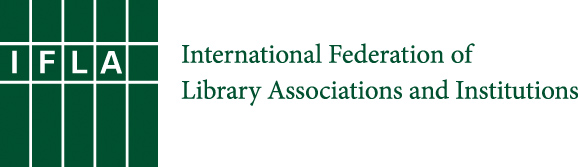 Pat Riva, Patrick Le Bœuf, and Maja ŽumerConsolidation Editorial Groupof the IFLA FRBR Review GroupDefinition of a conceptual reference model to provide a framework for the analysis of non-administrative metadata relating to library resourcesAugust 2017Revised after world-wide reviewEndorsed by the IFLA Professional Committee Pat Riva, Patrick Le Bœuf, and Maja Žumer, 2017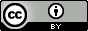 © 2017 by Pat Riva, Patrick Le Bœuf, Maja Žumer. This work is licensed under the Creative Commons Attribution 4.0 International (CC BY 4.0) license. To view a copy of this license, visit: http://creativecommons.org/licenses/by/4.0 IFLA
P.O. Box 95312
2509 CH Den Haag
Netherlandswww.ifla.org Table of ContentsTable of Contents	3Chapter 1	Introduction	51.1	Background	51.2	Contributors	6Chapter 2	Methodology	92.1	Scope and Objectives	92.2	Conceptual Model as the Basis for Implementation	102.3	Process of Consolidation of the FR Family of Conceptual Models	112.4	Relationship to Other Models	12Chapter 3	Users and User Tasks	153.1	User Population Considered	153.2	User Tasks Summary	153.3	User Tasks Definitions	16Chapter 4	Model Definition	174.1	Entities	184.1.1	Introduction	184.1.2	Class or “isA” Hierarchy for Entities	184.1.3	Entities Detailed Definition	194.2	Attributes	374.2.1	Introduction	374.2.2	Hierarchy Structure for Attributes	374.2.3	Remarks on the Attributes of the Entity Res	394.2.4	Attributes Detailed Definition	394.2.5	Index to Attributes	594.3	Relationships	614.3.1	Introduction	614.3.2	Hierarchy Structure for Relationships	624.3.3	Relationships Detailed Definition	644.3.4	Relationships Ordered by Domain	79Chapter 5	Model Overview	835.1	Entity-Relationship Diagrams	835.2	Constraints between Entities and Alignments	875.3	Modelling of Online Distribution	875.4	Nomens in a Library Context	885.5	Modelling of Bibliographic Identities	895.6	Representative Expression Attributes	915.7	Modelling of Aggregates	935.8	Modelling of Serials	94Chapter 6	Alignment of User Tasks with the Entities, Attributes and Relationships	976.1	Use Cases Illustrating the User Tasks	97Chapter 7	Glossary of Modelling Terminology	100Chapter 8	Conceptual Models Consulted	101IntroductionBackgroundSince the initial publication of the Functional Requirements for Bibliographic Records (FRBR) in 1998, the FR family of conceptual models grew to include three separate models for specific aspects of the bibliographic universe. In addition to FRBR for bibliographic data, the FR family of conceptual models included the Functional Requirements for Authority Data (FRAD) and the Functional Requirements for Subject Authority Data (FRSAD).These models were prepared independently over many years by different working groups:FRBR was the final report of the IFLA Study Group on the Functional Requirements for Bibliographic Records. The Study Group was constituted in 1992, and the report was approved by the Standing Committee of the Section on Cataloguing on September 5, 1997.FRAD was the outcome of the IFLA Working Group on Functional Requirements and Numbering of Authority Records (FRANAR). FRANAR was established in April 1999 by the Division of Bibliographic Control and the Universal Bibliographic Control and International MARC Programme (UBCIM). The report was approved by the Standing Committees of the Cataloguing Section and the Classification and Indexing Section in March 2009.FRSAD was the report of the IFLA Working Group on the Functional Requirements for Subject Authority Records (FRSAR), which was formed in 2005. The report was approved by the Standing Committee of the IFLA Section on Classification and Indexing in June 2010.Section 3.2.2 of the FRBR Final report, concerning the definition of the entity expression, was amended as a result of the adoption of the recommendation of the Working Group on the Expression Entity (2003-2007). Additionally, the Working Group on Aggregates, established by the FRBR Review Group in 2005, was tasked to consider the modelling of various types of aggregates. Its recommendations were adopted by the FRBR Review Group in August 2011, in San Juan, Puerto Rico, and its final report was submitted in September 2011.Starting in 2003, the FRBR Review Group has held joint meetings with the group within the International Council of Museums (ICOM) Committee on Documentation (CIDOC) responsible for maintaining the museum community’s internationally agreed-upon conceptual model, the CIDOC Conceptual Reference Model (CIDOC CRM). This joint work resulted in the development of a formulation using the same object-oriented modelling framework as the CIDOC CRM, of the FRBR model and the approval of this model as an official extension of the CIDOC CRM. This reformulation of FRBR, known as FRBROO (FRBR object-oriented), was first approved in 2009 as version 1.0 which corresponded directly to the original FRBR model. With the subsequent publication of the FRAD and FRSAD models, FRBROO was expanded to include the entities, attributes and relationships from the FRAD and FRSAD models, starting with FRBROO version 2.0.Inevitably the three FR models, although all created in an entity-relationship modelling framework, adopted different points of view and differing solutions for common issues. Even though all three models are needed in a complete bibliographic system, attempting to adopt the three models in a single system required solving complex issues in an ad hoc manner with little guidance from the models. Even as FRAD and FRSAD were being finalized in 2009 and 2010, it became clear that it would be necessary to combine or consolidate the FR family into a single coherent model to clarify the understanding of the overall model and remove barriers to its adoption.The FRBR Review Group worked actively towards a consolidated model starting in 2010, in a series of working meetings held in conjunction with IFLA conferences and at an additional mid-year meeting in April 2012 during which the user task consolidation was first drafted. In 2013 in Singapore, the FRBR Review Group constituted a Consolidation Editorial Group (CEG) to focus on the detailed reassessment of attributes and relationships, and the drafting of this model definition document. The CEG (at times with other FRBR Review Group members or invited experts) held five multi-day meetings, as well as discussing progress in detail with the FRBR Review Group as a whole during a working meeting in 2014 in Lyon, France and another in 2015 in Cape Town, South Africa.A World-Wide Review of the FRBR-Library Reference Model was conducted from February 28 to May 1, 2016. The CEG held another meeting on May 19-23, 2016 to consider the responses and update the draft model. The FRBR Review Group considered that draft at a working meeting in 2016 in Columbus, Ohio, USA. At the 2016 meeting, the model was renamed the IFLA Library Reference Model (IFLA LRM).The resulting model definition was approved by the FRBR Review Group (November 2016), and then made available to the Standing Committees of the Sections on Cataloguing and Subject Analysis & Access, as well as to the ISBD Review Group, for comment in December 2016. The final document was approved by the IFLA Committee on Standards and endorsed by the IFLA Professional Committee (August 2017).ContributorsThe Consolidation Editorial Group had the principal responsibility for drafting this IFLA LRM model definition document. All members of the FRBR Review Group and liaisons during the consolidation project, and during the lead-up to the formal consolidation project, made considerable contributions during working meetings and through written responses. Members of the CIDOC CRM Special Interest Group (CIDOC CRM SIG) who participated in the development of FRBROO version 2.4 (which was taking place during the same time-frame) raised issues and provided significant reflections.Consolidation Editorial GroupPat Riva, chair (Canada)Patrick Le Bœuf (France)Maja Žumer (Slovenia)FRBR Review GroupMarie Balíková, corresponding member, 2013-María Violeta Bertolini, 2015-2016Anders Cato, 2006-2009Rajesh Chandrakar, 2009-2013Alan Danskin, 2005-2009Barbora Drobíková, 2015-Gordon Dunsire, 2009-Elena Escolano Rodríguez, 2011-2015, corresponding member, 2015-Agnese Galeffi, 2015-Massimo Gentili-Tedeschi, 2015-Ben Gu, 2015-Patrick Le Bœuf, 2013-Françoise Leresche, 2007-2015Filiberto Felipe Martínez-Arellano, 2011-2013Tanja Merčun, 2013-Anke Meyer-Hess, 2013-Eeva Murtomaa, 2007-2011, corresponding member, 2011-Chris Oliver, chair 2013-Ed O’Neill, 2003-2007, and chair Working Group on Aggregates, 2005-2011Glenn Patton, 2003-2009Pat Riva, chair 2005-2013Miriam Säfström, 2009-2014Athena Salaba, 2013-Barbara Tillett, 2003-2011Maja Žumer, 2005-2013ISBD Review Group liaisons:Mirna Willer, 2011-2015Françoise Leresche, 2015-ISSN Network liaisons:François-Xavier Pelegrin, 2012-2014Clément Oury, 2015-
The following invited experts and past FRBR Review Group members participated in key consolidation working meetings:Anders Cato, 2010Massimo Gentili-Tedeschi, 2013-2014Dorothy McGarry, 2011Glenn Patton, 2009-2011Miriam Säfström, 2016Jay Weitz, 2014, 2016The following CIDOC CRM SIG members were particularly involved in the development of FRBROO version 2.4:Trond AalbergChryssoula BekiariMartin Doerr, chair of CIDOC CRM SIGØyvind EideMika NymanChristian-Emil OreRichard SmiragliaStephen SteadMethodologyScope and ObjectivesThe IFLA Library Reference Model aims to be a high-level conceptual reference model developed within an enhanced entity-relationship modelling framework. The model covers bibliographic data as understood in a broad, general sense. In terms of general approach and methodology, the modelling process that resulted in the IFLA LRM model adopted the approach taken in the original FRBR study, where it was described as follows:“The study uses an entity analysis technique that begins by isolating the entities that are the key objects of interest to users of bibliographic records. The study then identifies the characteristics or attributes associated with each entity and the relationships between entities that are most important to users in formulating bibliographic searches, interpreting responses to those searches, and “navigating” the universe of entities described in bibliographic records. The model developed in the study is comprehensive in scope but not exhaustive in terms of the entities, attributes, and relationships that it defines. The model operates at the conceptual level; it does not carry the analysis to the level that would be required for a fully developed data model.” (FRBR, p. 4)The IFLA LRM model aims to make explicit general principles governing the logical structure of bibliographic information, without making presuppositions about how that data might be stored in any particular system or application. As a result, the model does not make a distinction between data traditionally stored in bibliographic or holdings records and data traditionally stored in name or subject authority records. For the purposes of the model, all of this data is included under the term bibliographic information and as such is within the scope of the model.IFLA LRM takes its functional scope from the user tasks (see Chapter 3), these are defined from the point of view of the end-user and the end-user’s needs. As a result, administrative metadata used by libraries and bibliographic agencies solely for their internal functions is deemed out of scope of the model.The model considers bibliographic information pertinent to all types of resources generally of interest to libraries, however, the model seeks to reveal the commonalities and underlying structure of bibliographic resources. The model selected terms and created definitions so that they may be applicable in a generic way to all types of resources, or to all relevant entities. In consequence, data elements that are viewed as specialized or are specific to certain types of resources, are generally not represented in the model. Nevertheless, a few significant expression attributes specific to resources of certain types (such as the attributes language, cartographic scale, key, medium of performance) are included. This shows how the model can accommodate such expansion, as well as being relevant for the illustration of the application of the work attribute representative expression attribute. The model is comprehensive at the conceptual level, but only indicative in terms of the attributes and relationships that are defined.Conceptual Model as the Basis for ImplementationThe conceptual model as declared in IFLA LRM is a high-level conceptual model and as such is intended as a guide or basis on which to formulate cataloguing rules and implement bibliographic systems. Any practical application will need to determine an appropriate level of precision, requiring either expansion within the context of the model, or possibly some omissions. However, for an implementation to be viewed as a faithful implementation of the model, the basic structure of the entities and the relationships among them (including the cardinality constraints), and the attachment of those attributes implemented, needs to be respected.Although the structural relationships between the entities work, expression, manifestation, and item are core to the model, the attributes and the other relationships declared in the model are not required for implementation. Should some attributes or relationships be omitted as unneeded in a particular application, the resulting system can still be considered an implementation of IFLA LRM. It is possible for a compatible implementation to omit one of the entities declared in IFLA LRM. For example, the entity item may be unneeded in a national bibliography that does not provide any item-level information. In that case, none of the attributes defined for the item entity, and none of the relationships involving the item entity, can be implemented. Similarly, if the existence of a given work is reflected in a given catalogue just because the library which produces that catalogue holds copies of studies about that work, but no copy of any edition of that work, there is no need to implement the structural relationships from work to item for that instance of the entity work.IFLA LRM provides a number of mechanisms that permit the expansions that are likely to be needed in any actual implementation. The definition of a category attribute for the entity res permits implementations to create, for any of the entities, those subclasses that might be useful. Additional specialized attributes can be added for any or all entities, following the patterns provided, to cover, for example, particular resource types or to provide more details about agents. Other attributes, such as the manifestation statement, are intended to be sub-typed according to the provisions of the cataloguing rules applied by the bibliographic agency. Many relationships are defined at a general level, again with the intention that implementations would define pertinent refinements. The model provides a structure and the guidance needed so that implementations can introduce detail in a consistent and coherent way, fitting it into the basic structure of the model.Definitions of certain key elements in IFLA LRM are intended to be compatible with the operationalization of the model through a variety of cataloguing codes. One case is the work attribute representative expression attribute, which records the values of those expression attributes considered essential in characterizing the work, without predetermining the criteria that may be used in making this determination in a particular cataloguing code.A wide range of decisions made in cataloguing rules can be accommodated by the model. For example, the exact criteria that delimit instances of the work entity are not governed by the model. As a result, the model does not prescribe the level of adaptation required so that a given expression based on an existing expression should be regarded as just another expression of the same work, rather than as an expression of a distinct work. However, for the practical purpose of illustrating the model, examples are used which reflect generally accepted existing practice as to where these boundaries lie. For example, all translations of a given text are traditionally collocated, in library catalogues, under the same preferred title, which is an indication that in the implicit conceptualization of librarians, all translations are viewed as expressions of the same work; rights societies have a very different concept of “work”, and regard each translation as a distinct “work”. At a conceptual level, the model accommodates both approaches equally, and is agnostic as to what “should” be done; but as this document is addressed to the community of librarians, it occasionally introduces the example of translations as expressions, since that example is assumed to be easily understood by its intended readers.Process of Consolidation of the FR Family of Conceptual ModelsThe model consolidation task was more than a simple editorial process to fit the three models in the FR family (FRBR, FRAD, FRSAD) together. Since the three models differed significantly in their scopes and points of view, as well as in the solutions adopted to certain common issues, choices had to be made in order to ensure the internal consistency of the conceptualization that underlies the model. It was essential to adopt a consistent point of view at the outset, so as to have a principled basis on which to resolve the differences between the models. Maintaining a consistent viewpoint, or making an ontological commitment, requires that, at certain crucial points, only a single option among the conceivable alternatives can be considered compatible with the model. Developing a consistent, consolidated model required taking a fresh look at all the models, which also offered an opportunity to incorporate insights gained since their initial publications through user research and experience in working with the models.For each element in the model (user tasks, entities, attributes, relationships), the existing FRBR, FRAD, and FRSAD definitions were examined in parallel, seeking to align them based on their intended meanings, and then to develop generalizations. User tasks were examined first, as this provided a focus and functional scope for the rest of the modelling decisions. Entities were the next element examined, then relationships and attributes alternately. The modelling of entities, attributes and relationships was accomplished through several iterations, as each pass revealed simplifications and refinements which then needed to be applied consistently throughout the model. Finally, all definitions, scope notes and examples were drafted and the full model definition checked for consistency and completeness.A major criterion for the retention or establishment of an entity was that it had to be needed as the domain or range of at least one significant relationship or had to have at least one relevant attribute that could not logically be generalized to a superclass of the entity. An important factor in the assessment of relationships and attributes was to determine whether they could be generalized, including whether they could be declared at a higher level using a superclass entity. Entities were added if they could then be used to streamline the model by permitting the reduction of relationships or attributes.While entities, and the relationships between them, provide the structure of the model, attributes are what gives flesh to the description of an instance of an entity. Whether an attribute is “monovalued” or “multivalued” (that is, whether the corresponding data element is considered repeatable or non-repeatable) is not prescribed by the model.There are basically two ways to represent an attribute in an actual implementation:an attribute can be represented as a mere literal (a string, a number…): this is what OWL (Web Ontology Language) regards as “datatype properties”;an attribute can be represented as a Uniform Resource Identifier (URI) pointing to an external source (a referential or normative document of any kind, such as an authority file, or a list of coded values), in which case it could have been modelled as a relationship rather than as a mere attribute, but the model is meant to remain agnostic as to the way it is to be implemented: this is what OWL regards as “object properties”.Some attributes can be represented either way, some can only be represented as literals; for those that can only be represented as URIs, the preference was to model them as relationships.IFLA LRM is presented as a concise model definition document, principally consisting of formatted tables and diagrams. Previous experience in creating IFLA vocabularies for the FR family of conceptual models indicated that a highly structured document will, for example, make the task of specifying namespaces for use with linked open data applications easier and reduce the potential for ambiguity. The context has changed since the FRBR model was originally developed, and new needs have emerged, particularly in terms of reuse of data in semantic web applications, making this consideration an integral part of the initial planning of presentation of the model definition.The definition of the IFLA LRM model presented in the current document is fully self-contained. No other document is required to follow the model. Specifically, the model definition documents of the three previous models are superseded.Relationship to Other ModelsIn the same time-period as the IFLA Library Reference Model was being developed, a parallel process was taking place in the object-oriented definition of FRBR. FRBROO version 1.0 (first published in 2009) expressed the original FRBR model as an extension of the CIDOC Conceptual Reference Model (CIDOC CRM) for museum information. It was expanded to include the entities, attributes and relationships declared in FRAD and FRSAD, resulting in FRBROO version 2.4 (approved in 2016). The modelling exercise behind that expansion informed the work of consolidation being undertaken in the entity-relationship formalism of the model, but did not predetermine any of the decisions taken in the definition of the IFLA LRM model. IFLA LRM aims to be a very general high-level model; it includes less detail compared to FRBROO, which seeks to be comparable in terms of generality with CIDOC CRM.IFLA LRM, as its name indicates, remains a model issuing from the library community for library data. It does not presume to constrain other heritage communities in their conceptualization of the data relevant to their respective communities. Cross-community dialogue in the development of multi-domain ontologies is of great interest, and has potential for improved service to users. Establishing a single, consistent model of the library domain, such as IFLA LRM, provides a favourable and necessary prerequisite for any joint activity to develop any future common model.IFLA LRM issues from, but is distinct from, the three previous models in the FR family of conceptual models, FRBR, FRAD, and FRSAD. To facilitate the transition between the three previous models and IFLA LRM, an overview of the major differences along with detailed transition mappings have been produced as a separate companion document issued in 2017 under the title: Transition mappings : user tasks, entities, attributes, and relationships in FRBR, FRAD, and FRSAD mapped to their equivalents in the IFLA Library Reference Model. These mappings cover every user task, entity, attribute, and relationship defined in FRBR, FRAD, and FRSAD. Starting from an alignment of the respective FRBR, FRAD, and FRSAD elements, the transition mappings document the resulting disposition of those elements in IFLA LRM. Elements may have been: retained (possibly under a different name, or with a generalized definition), merged, generalized, modelled differently, or deprecated (deemed out of scope, or otherwise not appropriate for the level of the model—for example, some of the elements deprecated as being too granular might be implemented in an expansion). A frequent example of a difference in modelling is the case of many former attributes, which in IFLA LRM have been modelled as relationships to the entities place and time-span. The Transition mappings is a one-time companion document; these mappings are not needed for an understanding of IFLA LRM itself. Their main purpose is to assist in the transition of an existing application to IFLA LRM. The mappings are also of interest to anyone following the development over time of the IFLA conceptual models. The Transition mappings document will not be maintained to reflect any future development of the IFLA LRM model.Users and User TasksUser Population ConsideredIn framing the user tasks that provide focus for the model, the needs of a wide range of users of bibliographic and authority data were considered. The data may be used by readers, students, researchers and other types of end-users, by library staff, by other actors in the information chain, including publishers, distributors, vendors, etc. Many of the uses made of the data by these groups of people can be viewed as specific use cases of the five generic user tasks defined in Table 3.2 (section 3.3) below.The model is primarily concerned with the data and functionality required by end-users (and intermediaries working on behalf of end-users) to meet their information needs. Library staff and others responsible for the creation and maintenance of the data often use the same data as end-users to carry out similar tasks in the course of their duties, these tasks are also in scope of the model. However, administrative and rights metadata is also needed for the management of bibliographic and authority data to enable it to meet user needs. While this data and its associated administrative tasks are vital to the provision of service, these tasks are not in the scope or orientation of the model. Rights metadata is only in scope insofar as it relates to the user’s ability to carry out the obtain task.User Tasks SummaryThe five generic user tasks described in this chapter serve as a statement of the model’s functional scope and confirm its outward orientation to the end-user’s needs. The user tasks are phrased from the point of view of supporting the user’s ability to carry them out. In the description of the tasks, the term “resource” is used very broadly. It includes instances of any of the entities defined in the model, as well as actual library resources. This recognizes that library resources are what is most relevant from the end-user point of view.Breaking the information seeking process down into the five generic tasks is intended to draw out each of the basic aspects of this process. Although the tasks are listed here in a particular order, there is no intention to imply that these are all obligatory steps in an ideal information seeking process. In reality information seeking is iterative and may move in a tangent at any stage. Some user tasks may happen essentially simultaneously in the user’s mind (identify and select, for example). In particular, explore is a separate dimension from the other tasks: in some cases providing starting points for further information seeking processes, and in others allowing browsing without any particular information goal.User Tasks DefinitionsModel DefinitionThe formal model definition presented in this chapter covers the three elements used in entity-relationship models:entities, the classes which are the focus of interest, described in section 4.1;attributes, the data which characterizes instances of entities, described in section 4.2;relationships, the properties which link instances of entities, described in section 4.3.In entity-relationship models, the entities define the framework of the model and function as nodes, while relationships connect entities to each other. Attributes depend on entities and provide information about the entities. Figure 4.1 illustrates the functionality of these modelling elements using the options for modelling terms associated with res: either as entities or as attributes. The first model (the one adopted in LRM) shows that a single res may be related to two distinct instances of a nomen entity by appellation relationships, and all the entities have attribute values. The lower model shows the alternative of treating nomens as attributes of the res entity. In this case, values of the “name” attribute cannot have attributes in turn, and no relationships can be declared between these terms and any other entities in the model.Figure 4.1    Alternative Entity-Relationship Models for NomensEvery element in the model is numbered for unambiguous reference. The numbering convention adopted is the prefix “LRM-”, a letter corresponding to the type of element (E = entity; A = attribute; R = relationship) and a sequential number. For attributes, the number of the entity for which the attribute is defined is inserted prior to the letter “A” (meaning attribute) and the sequential number of the attribute, the sequential numbering restarts under each entity. Each entity, attribute and relationship is also given a brief name. While these names were chosen with the intention of conveying the spirit of the corresponding entity, attribute or relationship, it is impossible for a brief term or phrase to fully capture the meanings of the elements within the model. Before applying an aspect of the model, it is important to always become familiar with the definition and full scope notes of the entity, attribute or relationship.EntitiesIntroductionThe entities defined in the model are those identified as the key objects of interest to users of library information systems. These entities are defined in general, inclusive, terms so as to draw out the most relevant features required to fulfill user needs. Entities serve as domains and ranges of the relationships highlighted in the model. Attributes defined for each entity serve to further define its characteristics.An entity is an abstract class of conceptual objects; there are many instances of each entity which are described in bibliographic, holdings or authority data. One entity may be declared a superclass of other entities which then have a subclass relationship to it. Any instance of a subclass entity is also an instance of the superclass. This forms part of the structure of enhanced entity-relationship models and can be expressed as “is a” (or isA). For example, the entity person is a subclass of the entity agent, this can be expressed as: person isA agent. Since all persons are agents, any relationship or attribute that applies to the entity agent also applies to the entity person, without needing to be explicitly declared for the entity person. The reverse direction does not hold; relationships or attributes explicitly defined for subclass entities do not apply to the whole superclass. Thus, for example, the entity person has a relationship to the entity place such as “is place of birth of”, this relationship does not hold for those agents which are collective agents.Constraints may operate between different entities. In general, other than those entities related by isA hierarchies, the entities declared in the model are disjoint. Disjoint entities can have no instance that is simultaneously an instance of more than one of these entities. This means, for example, that something cannot be both an instance of the person entity and an instance of the collective agent entity. However, something is by nature both an instance of the collective agent entity and an instance of the agent entity. Similarly, something cannot be both an instance of the manifestation entity (an abstract entity which is a set) and an instance of the item entity (a concrete entity).Class or “isA” Hierarchy for EntitiesTable 4.1 below shows in tabular form the superclass and subclass relationships defined between the entities in Table 4.2 (section 4.1.3). The model includes a single top-level entity (res), shown in the first column of the table; all other entities are direct or indirect subclasses of res. The eight entities that are direct subclasses of res are shown in the second column: work, expression, manifestation, item, agent, nomen, place, time-span. The third column shows the two entities that are subclasses of the entity agent: person and collective agent.Entities Detailed DefinitionEach entity declared in the model is described in Table 4.2 below. Entities are numbered sequentially from LRM-E1 to LRM-E11. Following the number, first the name of each entity is given, then a brief definition, and a statement of relevant constraints, all in the same row. A longer scope note and a selection of examples of instances of that entity are in subsequent table rows. To fully understand the intent of each entity, and the kinds of instances that belong to it, it is important to consult the definition and the full scope note. The names of the entities are to some extent arbitrary, they are intended to serve as shorthand to refer to the entities in the sections on attributes and relationships that follow. The name of an entity viewed alone is not intended to convey the full meaning behind the entity.In considering the examples of all the entities other than the entity nomen, it is important to bear in mind that instances of entities need to be referred to by a nomen associated with that instance, but it is the instance itself which is the example, not the nomen. When necessary to highlight the distinction between a res and a nomen representing the res, a description of the instance of the res entity is given in curly braces ({ }), while a term representing an instance of the nomen entity is given in single quotes (' '). Additionally, where the distinction is necessary, straight double quotes (" ") indicate a value of the nomen string attribute of an instance of the nomen entity.AttributesIntroductionAttributes characterize specific instances of an entity. None of the attributes defined in the model are required for any given instance of an entity, but attributes may be recorded if applicable and easily ascertainable, when the data is considered relevant to the purpose of the application. The conceptual model defines and describes the content of the attribute, but each application needs to provide details on the method for recording the data. Data for an attribute may be recorded in accordance with a controlled list or vocabulary, or as a natural language literal in a language and script preferred by the agency recording the data. Given instances of entities may have several values for a particular attribute, either simultaneously or over time. Such attributes are termed multivalued.The attributes presented under each entity are representative and are not in any way to be considered an exhaustive listing of attributes that might be determined to be useful in a particular application. An application can define additional attributes to record additional relevant data or to record data at a greater level of granularity than is illustrated. Certain attributes that are important to the model or are frequently relevant in bibliographic systems are included here. However, the listing of an attribute in the model is not intended in any way to imply that these attributes are required for any application.Only the entities declared in section 4.1.3 (Entities Detailed Definition) have attributes defined for them in the model. The entity collective agent does not have any defined attributes. Entity subclassing results in attribute sub-types. For example, as the entities person and collective agent are subclasses of the entity agent, all attributes defined for the agent entity can also be applied to the person or collective agent entities, and do not need to be explicitly defined for those entities. However, the reverse does not hold. Attributes specifically defined for the entity person cannot be extended to the superclass entity agent.Hierarchy Structure for AttributesTable 4.3 below summarizes in a concise tabular form the attributes defined in the model. Following the entity hierarchy structure (shown in full in Table 4.1 in section 4.1.2), attributes may also feature hierarchy. In particular, the category attribute of the entity res is sub-typed to provide category attributes for certain subclass entities of res. These are the only attributes defined at the lower level in the model, and are given in the fourth column of the table. All the other attributes are at the same level and are given in the third column. In an expansion of the model, additional lower-level attributes may be defined. In this table, the third level entity person is shown in the same column as the second level entities (the entity collective agent is not shown as it does not have any defined attributes). The full definitions of all the attributes are given in Table 4.4 (Attributes) in section 4.2.4.Remarks on the Attributes of the Entity ResCategory attribute: As the category attribute is declared for the entity res, it automatically can be sub-typed to apply to any entity. Due to the significant use cases for categorization of certain entities, some entity-specific sub-types of the general category attribute are declared in the model and given their own attribute numbers. This does not imply that the general category attribute cannot be sub-typed under the other entities, if considered useful by an application. Category attributes serve to sub-type or sub-categorize the entity according to a typology or categorization scheme relevant to a particular application. Several independent types of categorizations may be applied to an entity in a particular implementation. Depending on the needs of the implementation, the entity types defined through the use of the category attribute can function as specific entities that are subclasses of the entity in question. This mechanism serves to extend the model with specific details. The examples given are not intended to be interpreted as proposing controlled vocabularies for these means of categorization, as any established controlled vocabulary can be adopted.Note attribute: Declared for the entity res, the note attribute can be sub-typed to apply to any entity. Notes permit the association of information relating to an instance of an entity with that entity. The note attribute can be implemented to accommodate information which is stored as free-text instead of as a specific structured attribute or relationship.Attributes Detailed DefinitionEach attribute declared in the model is described in Table 4.4 below. The attributes are grouped by the entity to which each attribute is attached. The entities are presented in the order that follows their presentation in Table 4.2 (Entities) in section 4.1.3. Attributes are numbered sequentially within each entity; for example, the attributes of the entity expression (numbered LRM-E3 in Table 4.2) are numbered from LRM-E3-A1 to LRM-E1-A8. The order of presentation of attributes within each entity is as follows: the category attribute (if specifically declared for the entity) is listed first, then attributes are listed by logical grouping, then in alphabetical order. For each attribute, the columns of the first row in the table present, after the number and the entity, a brief name of the attribute, followed by a brief definition. A longer scope note, if needed, and a selection of examples of that attribute, are given in subsequent table rows. To fully understand an attribute, it is important to consult the definition and the full scope note. The name of an attribute viewed alone is not intended to convey the full meaning behind the attribute.As this model is meant to remain extremely generic, this Table focuses on those attributes that can serve to describe any type of instance of a given entity. However, some more specific attributes are also provided. As a model emanating from and intended to be used by the library community, the significance and utility of attributes pertaining to texts, such as the language attribute, or music, such as the medium of performance attribute, is recognized. These more specific attributes are listed, for the entity expression, after the more generic ones, and are introduced by a statement which indicates that they do not apply to all types of instances of the entity to which they are attached.Most attributes are multivalued, although Table 4.4 does not explicitly state which are and which are not. For example, multiple independent categorization schemes may be applied to works; however, when categorized with respect to termination intention, the respective definitions dictate that an instance of a work cannot be both a monograph and a serial at the same time.In most cases when an attribute can be represented either as a literal or as a URI, the examples provide illustrations of both possibilities (although no effort is made for completeness). A majority of the examples are taken from actual databases, or from existing authoritative documentation (such as the UNIMARC Manual), using versions in force as of 2015. Occasionally, some examples are taken from sources external to libraries, in order to show that this model, although focusing on library applications, is not meant to limit itself to the library community. Although many examples are given in various MARC formats (namely MARC 21, UNIMARC, and INTERMARC), this model is developed very much with semantic web technologies in mind, and it is hoped that in the future, an update of this document will provide RDF examples as well. In the MARC examples, the following display conventions have been adopted: the field tag is shown preceding the indicators and subfield contents; a value of 'blank' in an indicator is shown with the hash mark (#); display spaces are shown both before and after subfield codes.To distinguish between an instance of the entity nomen and the value of the nomen string attribute for a given instance of nomen, the following notation convention is adopted: single quotes (' ') indicate an instance of the nomen entity, while straight double quotes (" ") indicate a value of the nomen string attribute of an instance of the nomen entity.Index to AttributesTable 4.5 below is an index to the attributes defined in Table 4.4 (Attributes) in section 4.2.4. In Table 4.5 the attributes are sorted alphabetically by the name of the attribute. In the cases where the same name appears for attributes of different entities, the secondary sort is by the entity ID.RelationshipsIntroductionRelationships are an essential part of the bibliographic universe: they connect instances of entities and provide context for them. In the IFLA LRM model, the relationships are declared in a general, abstract way and thus enable implementers to include additional details in a consistent and coherent way by introducing additional refinements.The first relationship in Table 4.7 in section 4.3.3 (res ‘is associated with’ res) is the top-level, general relationship. All other relationships declared in the model are specific refinements of this relationship which add to the semantic content of the specific association between particular domain and range entities, and specify stricter constraints where this is meaningful. Any additional relationships needed by a particular implementation can be defined as refinements of the additional relationships defined in the model, or of the top relationship. In the context of a subject thesaurus, the specific thesaural relationships between res that serve as subjects would be defined as refinements of the top relationship.The relationships between works, expressions, manifestations, and items are the core of the model. Implementing other relationships is encouraged, since they enable exploration and discovery and are very important for end-users.The relationships declared in the model can serve as building blocks for “compound” or multi-step relationships. Traversing two or more relationships is referred to as a “path”. For example, the link between a work and a term used to represent its subject is provided by a two-step path which also accounts for the role of the entity res.	(LRM-R12)	WORK ‘has as subject’ RES +	(LRM-R13)	RES ‘has appellation’ NOMENWhen a particular path is frequently required in a particular application, it can be implemented as a single relationship which serves as a shortcut for the more developed path. The intermediate node(s) or entities become implicit. One shortcut is sufficiently important that it is declared in the model:	(LRM-R15)	NOMEN ‘is equivalent to’ NOMENis the same as the following pair of relationships:	(LRM-R13i)	NOMEN1 ‘is appellation of’ RES +	(LRM-R13)	RES ‘has appellation’ NOMEN2The entity subclass/superclass structure (the “isA” hierarchy) can also be used in a path to restrict the domain or range entities in a relationship. The pair of statements:	(isA)		PERSON isA AGENT +	(LRM-R5i)	AGENT ‘created’ WORKimply the shortcut relationship:			PERSON ‘created’ WORKThis latter specific relationship can be implemented directly if it is considered desirable.Multi-step paths can make use of both the “isA” hierarchy and the relationships declared in the model. This is the case in the path linking a work to a nomen associated by one agent (such as a bibliographic agency) with the agent responsible for creating the work.	(LRM-R5)	WORK ‘was created by’ AGENT1 +	(isA)		AGENT1 isA RES +	(LRM-R13)	RES ‘has appellation’ NOMEN +	(LRM-R14i)	NOMEN ‘was assigned by’ AGENT2The relationships are declared on the entity level. It is important to note that while relationships are declared between entities, in reality they are established and exist between instances.Only the entities declared in section 4.1.3 serve as domains or ranges of relationships defined in the model. The entity person does not appear explicitly in any of the relationships defined. All refinements of relationships that require the entity person are created using the entity hierarchy mechanism described above.Hierarchy Structure for RelationshipsTable 4.6 below summarizes in a concise tabular form the relationships defined in the model. Following the entity hierarchy structure (shown in full in Table 4.1 in section 4.1.2), relationships may also feature hierarchy. All relationships are refinements of the top level relationship (LRM-R1), which is given in the first row of the first column. All the other relationships defined in the model are at the same level and are given in the second column. In an expansion of the model, additional second level relationships, as well as relationships at still lower hierarchy levels, may be defined. To make the listing more compact, only the relationship names are given, the inverse names are omitted. The inverse names and full definitions of all the relationships are given in Table 4.7 (Relationships) in section 4.3.3.Relationships Detailed DefinitionEach relationship declared in the model is described in Table 4.7 below. Relationships are numbered sequentially from LRM-R1 to LRM-R36. Inverse (reciprocal) relationships can be referred to by the number of the relationship plus the suffix “i”.For each relationship, the columns of the first row in the table present, after the number, the domain (source) entity for the relationship, the name of the relationship, the name of the inverse (or reciprocal) relationship, the range (target) entity for the relationship, and the cardinality. The definition of the relationship, any scope notes, and a selection of examples of instances of that relationship are presented in subsequent table rows.In the inverse relationships the entity from the Range column serves as the domain, the entity from the Domain column serves as the range, and the inverse name of the relationship is used. For example, the relationships represented by the second entry of the table should be read as:	(LRM-R2)	WORK ‘is realized through’ EXPRESSION	(LRM-R2i)	EXPRESSION ‘realizes’ WORK			(inverse reading)Relationships are recursive when the same entity serves as both domain and range, and are called symmetric when the relationship name is the same as the inverse name. In addition to the top relationship (res ‘is associated with’ res), the nomen-equivalence (nomen ‘is equivalent to’ nomen) and the manifestation-alternate (manifestation ‘has alternate’ manifestation) relationships are both recursive and symmetric. The ‘has part/is part of’ relationships are an example of relationships that are recursive without also being symmetric.Relationships that express states or ongoing activities are named in the present tense (such as ‘is associated with’, ‘is member of’, ‘is subject of’), while relationships that express actions that were logically completed in the past are named in the past tense (such as ‘was created by’, ‘created’, ‘was assigned by’).Cardinality specifies the number of instances of the domain and range entities that may be connected by the specific relationship. The cardinality 1 to M (M meaning many) for the ‘is realized through’ relationship, for example, means that each work has one or more expressions that realize it and that each expression realizes exactly one work. Similarly, in the ‘is exemplified by’ relationship, each item is an exemplar of a single manifestation, while each manifestation is exemplified by one or more items. The cardinality M to M for the work ‘was created by’ agent relationship, for example, means that any agent may create many works and a work may be the result of creative contributions from several agents.Relationships Ordered by DomainTable 4.8 below is an ordering of the relationships defined in Table 4.7 (Relationships) in section 4.3.3, according to the entity that is the domain of the relationship. All relationships, as well as all inverse relationships for those relationships that are not symmetric, are listed in Table 4.8. The inverse relationships are those for which the ID number of the relationship (Rel ID column) includes the “i” suffix. For each relationship given in the table, the relationship name, the inverse name, the entities that are the domain and the range, and all the respective IDs are given in a single row. In Table 4.8 the relationships are sorted by the entity that is functioning as the domain of the relationship. The entities are sorted, using the ID of Domain column, according to the order that follows their presentation in Table 4.2 (Entities) in section 4.1.3. Within the same entity functioning as domain, the relationships are sorted alphabetically by the relationship name column. Finally, in the cases where the same relationship name appears for multiple relationships with the same entity as domain, the secondary sort is by the entity that is the range of the relationship, using the ID of Range column.Model OverviewEntity-Relationship DiagramsThe entities and the significant relationships between them can be summarized in a series of entity-relationship diagrams. Attributes do not appear in these diagrams, each attribute is simply a characteristic associated with the relevant entity.Conventions used in the entity-relationship diagrams:A rectangle is used for each entity, these serve as nodes which are connected by relationships. The name of the entity is written in all capitals within the rectangle.A line (arrow) represents the relationship (or relationships) which hold between the entities. The name (or names) of the relationships are written in lower case by the line (first the relationship name, then the inverse name underneath it).When a relationship is recursive (the same entity is both the domain and the range), the arrow is shown as a loop at one of the corners of the entity rectangle. The name of the relationship is written within the loop.When illustrated, the “isA” hierarchy which links subclass entities to their superclass entity, is shown with a dotted line.The cardinality of a relationship is indicated by the arrow heads:a single-headed arrow indicates that the cardinality for that entity is “one (1)”a double-headed arrow indicates that the cardinality for that entity is “many (M)”.Figure 5.1    Relationships between Work, Expression, Manifestation, and ItemRelationships LRM-R2 to LRM-R4 are shown in Figure 5.1. These relationships indicate that a work may be realized through one or more than one expression; an expression, on the other hand, realizes one and only one work. An expression may be embodied in one or more than one manifestation; likewise a manifestation may embody one or more than one expression. A manifestation, in turn, may be exemplified by one or more than one item; but an item may exemplify one and only one manifestation.Figure 5.2    Responsibility Relationships between Agents and Works, Expressions, Manifestations, and ItemsRelationships LRM-R5 to LRM-R11 are shown in Figure 5.2. These relationships all hold between the entity agent (or by extension either of its subclasses) and works, expressions, manifestations, and items. These relationships capture responsibility for the processes of creation, manufacture, distribution, ownership or modification. All these relationships are many-to-many, indicating that any number of agents may be involved in any number of specific instances of any of these processes.Figure 5.3    Subject RelationshipRelationship LRM-R12 is depicted in Figure 5.3. This relationship links works to the res which are the subject of the works. Any res (and so by extension any other entity, as all entities are subclasses of the entity res) may be the subject of one or more works; works may have one or more res as their subject.Figure 5.4    Appellation RelationshipRelationship LRM-R13 is depicted in Figure 5.4. This relationship links a res to its nomens. Any res (and so by extension any other entity, as all entities are subclasses of the entity res) may be known by one or more nomens. Each nomen is the appellation of a single res. (For the application of this relationship to the modelling of bibliographic identities, see section 5.5.) Relationship LRM-R16, which states that nomens may have parts which are themselves nomens, is also illustrated.Figure 5.5    Relationships among AgentsRelationships LRM-R30 to LRM-R32 are shown in Figure 5.5. The membership relationship holds between a collective agent and any agent (person or another collective agent). A collective agent may have one or more members, and an agent may be a member of one or more collective agents. Collective agents may have one or more parts which are themselves collective agents, and collective agents may precede and succeed each other over time. To these relationships is added an indication of the “isA” hierarchy between the entity agent and its subclasses person and collective agent.Figure 5.6    Overview of RelationshipsThe final overview diagram, Figure 5.6, shows all the relationships depicted in figures 5.1 through 5.5 along with all other relationships defined in the model. The shortcuts are not illustrated. To streamline the presentation, the “isA” hierarchical structure that connects all entities to the entity res is omitted, and only the relationship names that correspond to the direction illustrated are given. Unlike the preceding diagrams, the cardinality of relationships is not indicated, rather the single arrow heads correspond to the direction of the relationship whose name is given.The diagram illustrates that a res may be associated with other res (LRM-R1), as well as with instances of place (LRM-R33) and time-span (LRM-R35). The entities place and time-span may be composed of parts which are themselves respectively places (LRM-R34) and time-spans (LRM-R36). Nomens are assigned by an agent (LRM-R14), and may be derived from other nomens (LRM-R17) as well as being composed of parts which are themselves nomens (LRM-R16).Works may be related to other works in several ways: as component parts, as logical predecessors or successors, by accompanying or complementing each other, by serving as inspiration for other works, or by being transformed into new works (LRM-R18 to LRM-R22). Similarly, expressions of a work can be derived into new expressions (LRM-R24) and may have expressions as component parts (LRM-R23); manifestations may be related as reproductions (LRM-R27) or as alternates (LRM-R29), and may also have manifestations as component parts (LRM-R26). Items may be related to manifestations as the source for a reproduction (LRM-R28).Constraints between Entities and AlignmentsIFLA LRM declares that, other than those entities related by the “isA” hierarchies, the entities in the model are disjoint. Disjointness is a strong constraint and means that the disjoint entities can have no instance that is simultaneously an instance of more than one of these entities.Some of the consequences of disjointness are seldom disputed, such as that something cannot be both an instance of the person entity and an instance of the collective agent entity. It takes a little more thought to realize that something cannot be both an instance of the manifestation entity (an abstract entity which is a set) and an instance of the item entity (a concrete entity). While only one physical object may exist, it is viewed according to distinct aspects as to whether its manifestation nature is being considered, or whether its item aspects are in focus.Further, if someone says that “Hamlet is a work”, and someone else says that “Hamlet is an expression”, it does not imply that Hamlet is simultaneously both a work and an expression, as opponents to the notion of disjointness of the work, expression, manifestation, and item entities might argue: it simply means that these two individuals have distinct aspects of Hamlet in mind, but refer to these distinct aspects using nomens which have the same nomen string. This issue is better solved by examining the relationships that are implemented in actual databases than by eliminating disjointness altogether: it is these relationships that denote, in a very practical way, either a work or an expression, rather than metaphysical discussions about what Hamlet “is” in the absolute.In practice, if there is a need to align two data sources that hold contradictory views about something that is identified through a given URI, it is possible to extrapolate the existence of implicit, additional entities that can serve as gateways between those contradictory views. For example, if a library catalogue claims that a French translation of Hamlet is an expression, and a database produced by a rights society claims that the same French translation of Hamlet, identified by the same URI, is a work, both views can be reconciled by assuming that the “thing” identified by that URI is neither a work nor an expression, but a “textual creation”, that is, the combination of linguistic symbols and concepts, and that the library catalogue only accounts for the linguistic symbols of which that textual creation consists, while the rights society’s database only envisions the concepts involved in the translation process. An expansion of the IFLA LRM model, aiming at allowing these two data sources to be merged, could be developed, by declaring an additional entity: textual creation, and two additional relationships: textual creation has conceptual content work, and textual creation has symbolic content expression.Modelling of Online DistributionProduction processes form an intrinsic part of a manifestation. In the case of manifestations that are intended to be distributed online, such as downloadable files or streaming media, the production process consists of a specification of actions that will take place once triggered by an action by the end-user.As a result, the production plan will involve aspects that are not fully specified as they are not under the direct control of the producer, such as the specific digital storage media onto which an online file is downloaded by different end-users. Whatever storage media is used, the downloaded files are instances of the same manifestation as the online file. This is the case also for printing on demand, where the producer cannot control, for example, the colour of paper that the end-user will use to make the printout.These processes, strictly speaking, result in variant states in a manifestation, and even in very slightly variant expressions, when digital rights management software modifies the file as it is being downloaded to the end-user’s device.When it comes to digital publishing, the acquisition process is not so much associated with the production of physical items, as with the duplication of the content of the manifestation (possibly with alterations, e.g., the addition of a file or metadata stating specific rights and identifying the acquirer of a “digital item” – in that case, strictly speaking, the whole process would be considered to result in the creation of a new, distinct manifestation). However, it would be impractical, and not meet user needs, to regard all “digital items” as distinct singleton manifestations.If there is a need, in a given implementation, to identify and describe specific “digital items” as such, an extension to the basic IFLA LRM model could be developed. Such an extension could account for the specific characteristics of digital objects, by defining a digital item entity at an intermediate level between the manifestation and item entities. In such an extension, item is entirely a physical entity, while digital item is basically a file or a package of files that contains the overall content of a manifestation and that may be altered (during the acquisition process or afterwards), by the addition of particular statements of rights and ownership, further annotations, degradations of the octet stream, etc.Nomens in a Library ContextIn a library context, the nomens for persons, collective agents (such as families and corporate bodies), or places have been traditionally referred to as names, the nomens for works, expressions, and manifestations as titles, while the nomens for res used in a subject context are variously referred to as terms, descriptors, subject headings, and classification notation.An identifier is a type of nomen that is intended to have persistence and uniqueness within a specific domain of application, such as identifiers for publications of a specific type, or identifiers for persons, so that instances of that entity can be specifically identified and referred to unambiguously. What distinguishes an identifier from other nomens is that the nomen string attribute value of an identifier cannot be identical with the nomen string attribute value of any other nomen, within a given system (of course, other nomens, outside that system, may happen to have the same nomen string attribute value). Identifiers are generally assigned by authorized assignment agencies according to agreed-upon rules. Instances of assignment agencies include, but are not limited to, registration agencies for ISO identifiers, national governments for identifiers for citizens and residents. The scope of an identifier system may be broad (such as URI) or highly specialized (catalogue numbers for the works of a specific composer).In library information systems, controlled access points are a type of nomen that has traditionally been assigned to be used to provide collocation for persons, collective agents (that is, families and corporate bodies), works, and expressions, as well as for additional entities used as objects of the has as subject relationship.Controlled access points are nomens constructed according to the relevant rules in the bibliographic system. They can take the form of names, titles, terms, codes, etc., as specified by the relevant construction rules.In many knowledge organization systems, controlled access points can be designated as one of two sub-types:a) preferred or authorized access pointsb) variant access points.Preferred or authorized access points uniquely identify an instance of an entity within a catalogue or database and thus also serve as identifiers, while variant access points may or may not be uniquely associated (one-to-one) with a specific instance of an entity, depending on the construction rules applied.In current library practice, name authority records are generally created for each bibliographically significant cluster of nomens that refer to the same instance of an entity, and record both the nomen string representing the preferred form of the access point (a nomen) and the nomen strings corresponding to any variant access points or identifiers (additional nomens). Although an authority record controls nomens, as a shortcut information about the instance of an entity referred to by the nomens is generally recorded in the same authority record along with information about the nomens, blurring the distinction between the entities res and nomen. The modelling of all categories of authority records used in current library practice is quite complex and outside the scope of the model.Modelling of Bibliographic IdentitiesThe modelling of bibliographic identities (or personas) in IFLA LRM makes use of the nomen entity and the ‘has appellation’ relationship. The ‘has appellation’ relationship is one-to-many and holds between instances of any entity and the various nomens used for that instance. Instances of all entities have multiple appellation relationships to different nomens. The different nomens for the same instance of an entity will likely differ in the values held for one or more of the nomen attributes (such as, language, script, scheme, etc.).In particular, persons (defined as: an individual human being) generally have multiple nomens; the use of each nomen may be governed by many factors, including the preference for certain nomens in specific contexts. The context of use attribute of a nomen is used to record those aspects of this context that are deemed relevant in making the distinction between bibliographic identities that are recognized as distinct in a particular bibliographic environment. The relevant context may be simple to describe explicitly, or it may be inferred from multiple characteristics. In a simple situation, the context of use can relate a nomen (or nomens) as being used by a person when publishing literary works, while another cluster of nomens may be identified as those used by the same person when publishing scientific works. In a more complex case, the context of use may need to distinguish between nomens used by a person in writing a series of novels about one imaginary world, and the other nomens used by that person when writing another series of novels about a different imaginary world.In the model, a bibliographic identity is a cluster of nomens used by a person in the same bibliographically significant context or contexts. Which kinds of differences in context of use trigger the recognition, and consequent specific handling, of distinct bibliographic identities, depend on the cataloguing rules or knowledge organization system. For example, multiple pseudonyms for the same person may require multiple preferred access points in the cataloguing rules, but only a single classification number.According to some current cataloguing rules, name authority records are generally created for each distinct bibliographically significant nomen cluster or identity, and information about the instance of an entity referred to through the nomens is generally also recorded in the authority record. When multiple, distinct nomen clusters are known to be related to the same underlying instance of an entity, current practice may permit linking the authority records for those clusters that are in the same authority file.The bibliographic identities formed by nomen clusters are a type of res, and have enough persistence to be assigned nomens, such as the International Standard Name Identifier (ISNI) which is a nomen (of type identifier) assigned to public identities. An ISNI, a preferred access point and several variant access points may all be nomens of the same bibliographic identity, and so are equivalent nomens for that identity (res).ExampleA real person uses two distinct nomen clusters in different contexts of use, each of these clusters includes three nomens. As this difference in context of use is significant in the particular cataloguing code, within each cluster the cataloguing rules have designated one nomen in the form of an access point as the preferred form, and the other access point as a variant. Each cluster may be recorded in a different authority record and the two records may be linked to draw out their relationship to the same person.Person 1:	Nomen 1: Context (detective fiction), Category (preferred form of access point)		Nomen 2: Context (detective fiction), Category (variant form of access point)		Nomen 3: Context (detective fiction), Category (identifier of type ISNI)		Nomen 4: Context (romance novels), Category (preferred form of access point)		Nomen 5: Context (romance novels), Category (variant form of access point)		Nomen 6: Context (romance novels), Category (identifier of type ISNI)In some real-life situations the cataloguer may not know whether one cluster of nomens is used by the same person as another distinct cluster of nomens. Furthermore, the cataloguer may not know (and has no need to know) whether any of these nomens is a form of the person’s real, legal name or not. The lack of fuller knowledge means that the full set of possible relationships between these nomen clusters cannot be recorded, but otherwise does not affect the provision of access to resources. In some cases, all the cataloguer may know with certainty is that a nomen appears in a manifestation statement that attributes responsibility for some aspect of a work or expression. The wording of the statement may be consistent with the assumption that the agent is a person or may give another impression. The cataloguer’s real-world knowledge will lead to the conclusion that since an expression of a work exists, then some actual agent (or several agents) was responsible for its creation, no matter how little information about those agents is available.In any implementation, cataloguing rules need to operationalize the handling of persons and their nomen clusters. Generally, cataloguing rules make the default assumption that each nomen cluster used in a consistent context of use is the appellation of a single person, and then make provisions for adding appropriate relationships among the bibliographic identities when this turns out not to be the case. These other cases include the use in different contexts of multiple bibliographic identities by the same person (real name and pseudonym or multiple pseudonyms). Conversely, a single nomen cluster formulated according to a pattern culturally associated with individual persons may actually identify a collective agent consisting of multiple persons (joint pseudonyms).Representative Expression AttributesIn a strict formal sense, within the model all the expressions of a work are equal as realizations of the work. However, research with end-users indicates that they consider certain characteristics as inherent in works and that expressions that reflect those characteristics can be felt to best represent the intention of the creators of that work. The perceived “distance” between a given expression and the image of the “ideal” expression is often of interest and may be used as a selection criterion for expressions. For many purposes, end-users seek out expressions that display “original” characteristics and are particularly interested in manifestations of these expressions.In many situations the representative or “canonical” characteristics are easily identified as those portrayed in the first or original expression of the work, which is in turn embodied in the first manifestation of the work. Other expressions can, if the full history of the work is known, be seen as taking shape from a network of derivations or transformations starting from an original expression. Other situations are not as clear-cut. Textual works initially issued simultaneously in two or more languages, none of which is identified as the original language (such as government documents of multilingual countries or publications of multinational organizations) could either be considered to have multiple “original” languages, or either not to have a single “original” language at all. Similarly, musical works with alternative instrumentation could be considered to have multiple “original” values for the medium of performance attribute. In some cases the derivation history of the expressions of a work is sufficiently complex that the expression features considered “canonical” by current users in identifying the work were not actually those present in an original expression.End-users intuitively understand that William Shakespeare’s Hamlet is linked to the English language and that its literary form is a play. Users will consider that derived expressions, such as abridgements or translations, are distinct expressions of the work that are more distant from the “original” expression than full-length English language editions. This judgement is based on cultural knowledge and assumptions about what the early expressions of the play were like, even though few end-users have been directly exposed to early manifestations of these expressions.Similarly with musical works, through cultural knowledge end-users consider Franz Schubert’s piano sonata D. 959 in A major to be a work for piano in the form of a sonata, without making reference to specific scores or recorded performances. Rather, many scores and recorded performances are viewed as equally reflecting these canonical or representative attributes.This sort of extrapolation of characteristics significant in identifying a work occurs even when all early expressions and manifestations are lost, such as with classical texts originally passed down orally. End-users still consider Homer’s Odyssey to be linked to the Classical Greek language and that it is a narrative poem, even though the earliest extant versions are considerably later than the original creation, and even though the evidence for Homer as an individual creator has been questioned. Some characteristics can be inferred even for lost works with no extant expressions or manifestations, as long as some other evidence exists.Since end-users perceive certain characteristics as pertaining to, or being inherent in, the work itself, these characteristics are useful as a means of describing and identifying the work. The values of these expression attributes can be notionally “transferred” to the work and used in work identification, although strictly speaking these attributes concern expression characteristics and not work characteristics.In the model, the work attribute representative expression attribute records the values of those attributes that are imputed to the work level through this mental process. This attribute is defined in the model as a pragmatic way to “park” information under the work, and in this way avoid the need to record the information in association with any specific expression. When the actual representative expressions may not otherwise be needed in the database as no manifestations of those expressions are represented, this streamlining is particularly convenient.For any expression of the work, the values held by the same attributes at the expression level permits a rough measure of the “distance” between a given expression and expressions that would be perceived as representative or “canonical”. Many expressions of a work may, in fact, match the values of the representative expression attributes and so form a network or cluster of canonical expressions. As the work attributes are distinct from the source expression attributes, there is no contradiction in having expressions of the work that hold values for these attributes different from those recorded as representative expression attributes.The model provides the container for these significant attributes by declaring a single, multivalued attribute for the work. However, an implementation would need to specify which attributes are considered significant for the identification of works and provide appropriate sub-types for the attribute representative expression attribute. The sub-types might be defined differently depending on the value of the category of work attribute. For example, for primarily textual works, the expression attribute language might be chosen. For cartographic works, the expression attribute cartographic scale may be significant, but not language. Many expression attributes have the potential to be adopted as representative expression attributes for some categories of work. For example, the attributes intended audience, cartographic scale, language, key, medium of performance, as defined in the model, could plausibly be used.To reduce data entry, a cataloguing module can implement “automatic” promotion to representative expression attribute for relevant expression attributes in the vast majority of cases where new works are realized through a single manifestation of a single expression. This would also frequently (but not always) be the case with art works.The model does not prescribe the criteria that are to be applied in making the determination of representativity for the values of any given expression attribute; this is operationalized by the relevant cataloguing practice. Whether a characteristic is displayed by the original expression of the work will often be a component of this decision-making process, as will solutions for those cases where there is no clear original, or the original has not been preserved, or the cataloguer does not have enough information to know. These operational criteria may involve judgement of the appropriateness of certain expression characteristics for the end-user population, such as arbitrarily selecting among several equally “original” expressions, the one that is in the language of the catalogue.ExampleWork:	was created by: Louise Penny	has title (work): Still life 	language (representative expression attribute): English	category of work: NovelExpression 1 (matches the representative expression attributes):	has language: English	has title: Still life	was created by: Louise PennyExpression 2 (does not match the representative expression attribute language):	has language: French	has title: Nature morte	was created by (translator): Michel Saint-GermainModelling of AggregatesAn aggregate is defined as a manifestation embodying multiple expressions. Three distinct types of aggregates exist: 	Aggregate Collections of ExpressionsCollections are sets of multiple independently created expressions which are ‘published’ together in a single manifestation. Collections include selections, anthologies, monographic series, issues of serials and other similar groups of resources. Examples include journal issues (aggregates of articles), multiple novels published together in a single volume, books with independently written chapters, compilations on CDs (aggregates of individual songs), and various collected/selected works. A distinctive characteristic of collections is that the individual works are usually similar in type and/or genre such as a collection of novels by a particular author, songs by a particular artist, or an anthology of a genre of poetry. However, in other cases, they also may be what appears to be a random collection of expressions.	Aggregates Resulting from AugmentationAggregates resulting from augmentation are distinct from collections in that they typically consist of a single independent work that has been supplemented with one or more dependent works. Such aggregates occur when an expression is supplemented with additional material that is not integral to the original work and does not significantly change the original expression. Forewords, introductions, illustrations, notes, etc. are examples of augmenting works, as are full scores with added reduction for piano. The augmenting material may or may not be considered significant enough to warrant distinct bibliographic identification.	Aggregates of Parallel ExpressionsManifestations may embody multiple, parallel expressions of the same work. A single manifestation containing expressions of the work in multiple languages is a common form of this type of aggregate. They are commonly used to publish manuals and official documents for multilingual environments. Parallel expressions are also common on the web where users are provided access to equivalent material in their choice of languages. Other examples include publishing a text in its original language with a translation, or a DVD containing a motion picture with a choice of spoken languages and subtitle languages.Manifestations may contain multiple expressions as indicated by the many-to-many relationship between expressions and manifestations. This is the only many-to-many relationship among the WEMI entities. A manifestation can embody multiple expressions and an expression can be embodied in multiple manifestations. By contrast, an expression can only realize a single work and an item can only exemplify a single manifestation.Modelling an aggregate simply as an embodiment of discrete expressions may fail to recognize the creative effort of the aggregator or editor. The process of aggregating the expressions is itself an intellectual or artistic effort and therefore meets the criteria for a work. In this sense the aggregation happens on the expression level, because only expressions can be combined (or aggregated). In the process of combining the expressions and thus, consequently, creating the aggregate manifestation, the aggregator creates an aggregating work. This type of work has also been referred to as the glue, binding, or the mortar that transforms a set of individual expressions into an aggregate. This effort may be relatively minor—two existing novels published together—or it may represent a major effort resulting in an aggregate that is significantly more than a sum of its parts (for example an anthology). The essence of the aggregating work is the selection and arrangement criteria. It does not contain the aggregated works themselves and the whole-part relationship is not applicable. An aggregate should not be confused with works which were created with parts, such as multipart novels.The modelling of aggregates as a manifestation embodying multiple expressions is simple and straightforward; works and expressions are treated identically regardless of their form of publication or the physical manifestation in which they are embodied. An expression may be published alone or it may be embodied in a manifestation with other expressions. This general model is illustrated in Figure 5.7.Although every aggregate manifestation also embodies an expression of the aggregating work, these expressions may, or may not, be considered significant enough to warrant distinct bibliographic identification. The model, however, is flexible, permitting the aggregating work to be described at any time. If the aggregating work was not initially identified, it can be described later, if appropriate. In the same way, a previously undescribed augmentation (for example, a preface) can be described when considered significant, for example when it is republished as an essay.Figure 5.7    General Model for AggregatesModelling of SerialsSerials are complex constructs that combine whole/part relationships and aggregation relationships:they have a whole/part relationship to individual issues published over time (even though there are serials that happen to have only one issue released);and each individual issue is an aggregate of articles (even though there are serials that can occasionally have issues consisting of only one article).Each issue of a serial constitutes an aggregate manifestation according to the IFLA LRM definition of aggregate as a manifestation embodying multiple expressions. This manifestation is issued in a sequence of parts over time, and embodies expressions of distinct works, as well as an expression of an aggregating work which provides the plan for the aggregation. In the case of a serially-issued sequence of aggregate manifestations, the aggregating work is termed a serial work. In the model, the term serial work is restricted to this specific type of aggregating work; this usage differs from common library usage in which the terms “serial work” or “serial” are used to refer to the resulting sequence of aggregate manifestations.The description of serial works is particularly difficult to model, because it does not limit itself to a description of the past, but is also intended to allow end-users to make assumptions about what the behaviour of a serial work will be, at least in the near future. The “thing” described may have changed dramatically in the past, and may do so even more dramatically in the future.Since the work entity is defined, in IFLA LRM, as one “that permits the identification of the commonality of content between and among various expressions”, a serial work can be modelled as a particular case of the work entity, although the notion of “commonality of content” is not to be understood in the same sense as for monographs. Each issue of a serial aggregates distinct articles, and it is therefore not possible to claim that the same ideas are common to the various expressions embodied in the manifestations of all the issues that make up a serial, while it is possible to claim that the same ideas are common to the English text of Romeo and Juliet and an Italian translation of it. Rather, the “commonality of content” that defines a serial work resides in both the publisher’s and the editor’s intention to convey the feeling to end-users that all individual issues do belong to an identifiable whole, and in the collection of editorial concepts (a title, an overall topic, a recognizable layout, a regular frequency, etc.) that will help to convey that feeling.Such a constellation of editorial concepts can evolve over time without the serial work losing its identity. The same can be said of monographic works, for that matter: for example, the concepts expressed in the 6th edition of Darwin’s On the Origin of Species are not quite the same as those expressed in the first edition of that same work.Consider the case of a serial issued with distinct regional “editions” (for example The Wall Street journal which is issued in Eastern and Western editions). The use of the term “edition” gives the impression that this case is analogous with monograph edition statements which frequently indicate two expressions of the same work. However, for a serial work, whose essence is the editorial concepts that guide the production of the issues that comprise the resulting aggregate manifestation, the differences between regional editions are sufficient to result in two distinct, albeit related, serial works. It is far more satisfactory to regard any serial as a distinct instance of the work entity, and to acknowledge the existence of specific relationships (e.g., “is a sibling local edition of”) among instances of the serial work entity. In this high-level model, however, not all specific relationships that may hold between serial works are listed. Applications which need a more detailed model for serials are invited to either adopt a specific conceptual model for serials, such as PRESSOO, or declare their own set of specific relationships among serial works, according to the overall philosophy of the IFLA LRM model.It ensues that any serial work can be said to have only one expression and only one manifestation. All relationships between serials can be modelled as work-to-work relationships, even in cases where all the issues of a given serial that have been published so far aggregate translations of articles that are themselves aggregated in the issues of another serial: it would be tempting to say that the text of the former serial is a “translation” of the text of the latter, and that both are, therefore, according to the cataloguing rules that currently prevail in the library world, “expressions” of one and the same “work”. However, as it is impossible to predict that this relationship will hold in the future, it would be wrong to model these two serials as mere expressions of one work, and it is ontologically more accurate to regard them as completely distinct works. Similarly, when a serial is released in the form of printed issues and another serial is released as PDF files made available online, and when a thorough examination of all the issues of both serials that have been released so far reveals that the content of the PDF files is rigorously identical with the content of the printed issues, it would be tempting to model these two serials as two manifestations of one expression of one work. But once again, it is impossible to affirm that the serial issued on paper will be coextensive in time with the online serial, and that this relationship will hold in the long term.However, it remains possible to expand the IFLA LRM model by defining additional entities that comprise, say, the paper edition of a journal and its edition on the web; all linguistic editions of a journal that is published in more than one language as separate editions; all local editions of a journal, etc., according to the needs that have to be met in a given implementation of the model. An ISSN can therefore be said to identify an individual serial work, while an ISSN-L can be said to identify a particular case of such an additional entity when, at the time of cataloguing, a given serial is simultaneously released in printed form and as PDF files.Alignment of User Tasks with the Entities, Attributes and RelationshipsUse Cases Illustrating the User TasksEach of the five generic user tasks defined in sections 3.2 and 3.3 is a generalization of many specific tasks likely to be carried out by users of library data and library databases. The use cases presented in Table 6.1 below illustrate a range of these specific tasks. The use cases make the link between the end-users’ activity and the model by framing the end-user’s information seeking in terms of the entities, attributes and relationships defined in the model. These use cases are illustrative of the range of user queries and show how the elements of the model are used to fulfill the user tasks. The use cases given here are by no means exhaustive; many variants or combinations would normally be encountered in a real-life situation.Glossary of Modelling TerminologyConceptual Models Consulted(Aggregates WG) Final report of the Working Group on Aggregates / chair, Ed O’Neill. September 12, 2011. Available at: http://www.ifla.org/files/assets/cataloguing/frbrrg/AggregatesFinalReport.pdf (accessed 2017-08-01)(CIDOC CRM 6.2.2) Definition of the CIDOC Conceptual Reference Model / produced by the ICOM/CIDOC Documentation Standards Group, continued by the CIDOC CRM Special Interest Group ; current main editors: Patrick Le Bœuf, Martin Doerr, Christian Emil Ore, Stephen Stead. Version 6.2.2. January 2017. Available at: http://www.cidoc-crm.org/sites/default/files/2017-01-25%23CIDOC%20CRM_v6.2.2_esIP.pdf (accessed 2017-08-01)(FRBROO 2.4) Definition of FRBRoo : a conceptual model for bibliographic information in object-oriented formalism / International Working Group on FRBR and CIDOC CRM Harmonisation ; editors: Chryssoula Bekiari, Martin Doerr, Patrick Le Bœuf, Pat Riva. Version 2.4. November 2015. Available at: http://www.ifla.org/files/assets/cataloguing/FRBRoo/frbroo_v_2.4.pdf (accessed 2017-08-01) and as FRBR : object-oriented definition and mapping from FRBRER, FRAD and FRSAD, at: http://www.cidoc-crm.org/frbroo/sites/default/files/FRBRoo_V2.4.pdf (accessed 2017-08-01)(FRAD) Functional requirements for authority data : a conceptual model / edited by Glenn E. Patton, IFLA Working Group on Functional Requirements and Numbering of Authority Records (FRANAR). München : K.G. Saur, 2009. (IFLA series on bibliographic control ; vol. 34). As amended and corrected through July 2013. Available at: http://www.ifla.org/files/assets/cataloguing/frad/frad_2013.pdf (accessed 2017-08-01)(FRBR) Functional requirements for bibliographic records : final report / IFLA Study Group on the Functional Requirements for Bibliographic Records. München : K.G. Saur, 1998. (UBCIM publications ; new series, vol. 19). As amended and corrected through February 2009. Available at: http://www.ifla.org/files/assets/cataloguing/frbr/frbr_2008.pdf (accessed 2017-08-01)(FRSAD) Functional requirements for subject authority data (FRSAD) : a conceptual model / edited by Marcia Lei Zeng, Maja Žumer and Athena Salaba. München : De Gruyter Saur, 2011. (IFLA series on bibliographic control ; vol. 43). Available at: http://www.ifla.org/files/assets/classification-and-indexing/functional-requirements-for-subject-authority-data/frsad-final-report.pdf (accessed 2017-08-01). Errata for section 5.4.2, October 2011, available at: http://www.ifla.org/files/assets/cataloguing/frsad/FRSADerrata2011.pdf (accessed 2017-08-01)(PRESSOO) PRESSOO : extension of CIDOC CRM and FRBROO for the modelling of bibliographic information pertaining to continuing resources / editor: Patrick Le Bœuf. Version 1.2. January 2016. Available at: http://www.ifla.org/files/assets/cataloguing/PRESSoo/pressoo_v1.2.pdf and at: http://www.cidoc-crm.org/pressoo/sites/default/files/pressoo_v1.2.pdf (accessed 2017-08-01)Transition mappings : user tasks, entities, attributes, and relationships in FRBR, FRAD, and FRSAD mapped to their equivalents in the IFLA Library Reference Model / Pat Riva, Patrick Le Bœuf and Maja Žumer. 2017. Available at: https://www.ifla.org/publications/node/11412 (accessed 2017-08-01)Table 3.1    User Tasks SummaryTable 3.1    User Tasks SummaryFindTo bring together information about one or more resources of interest by searching on any relevant criteriaIdentifyTo clearly understand the nature of the resources found and to distinguish between similar resourcesSelectTo determine the suitability of the resources found, and to be enabled to either accept or reject specific resourcesObtainTo access the content of the resourceExploreTo discover resources using the relationships between them and thus place the resources in a contextTable 3.2    Definitions of User TasksTable 3.2    Definitions of User TasksTable 3.2    Definitions of User TasksTaskDefinitionCommentFindTo bring together information about one or more resources of interest by searching on any relevant criteriaThe find task is about searching. The user’s goal is to bring together one or more instances of entities as the result of a search. The user may search using an attribute or relationship of an entity, or any combination of attributes and/or relationships.To facilitate this task, the information system seeks to enable effective searching by offering appropriate search elements or functionality.IdentifyTo clearly understand the nature of the resources found and to distinguish between similar resourcesThe user’s goal in the identify task is to confirm that the instance of the entity described corresponds to the instance sought, or to distinguish between two or more instances with similar characteristics. In “unknown item” searches, the user also seeks to recognize the basic characteristics of the resources presented.To facilitate this task, the information system seeks to clearly describe the resources it covers. The description should be recognizable to the user and easily interpreted.SelectTo determine the suitability of the resources found, and to be enabled to either accept or reject specific resourcesThe select task is about reacting to possible options. The user’s goal is to make choices, from among the resources presented, about which of them to pursue further. The user’s secondary requirements or limitations may involve aspects of content, intended audience, etc.To facilitate this task, the information system needs to allow/support relevance judgements by providing sufficient appropriate information about the resources found to allow the user to make this determination and act on it.ObtainTo access the content of the resourceThe user’s goal in the obtain task is to move from consulting a surrogate to actually interacting with the library resources selected.To fulfill this task, the information system needs to either provide direct links to online information, or location information for physical resources, as well as any instructions and access information required to complete the transaction or any restrictions on access.ExploreTo discover resources using the relationships between them and thus place the resources in a contextThe explore task is the most open-ended of the user tasks. The user may be browsing, relating one resource to another, making unexpected connections, or getting familiar with the resources available for future use. The explore task acknowledges the importance of serendipity in information seeking.To facilitate this task the information system seeks to support discovery by making relationships explicit, by providing contextual information and navigation functionality.Table 4.1    Entity HierarchyTable 4.1    Entity HierarchyTable 4.1    Entity HierarchyTop LevelSecond LevelThird LevelLRM-E1  Res--LRM-E2  Work--LRM-E3  Expression--LRM-E4  Manifestation--LRM-E5  Item--LRM-E6  Agent----LRM-E7  Person----LRM-E8  Collective Agent--LRM-E9  Nomen--LRM-E10  Place--LRM-E11  Time-spanTable 4.2    EntitiesTable 4.2    EntitiesTable 4.2    EntitiesTable 4.2    EntitiesIDNameDefinitionConstraintsLRM-E1ResAny entity in the universe of discourseScope notesRes (“thing” in Latin) is the top entity in the model. Res includes both material or physical things and concepts. Everything considered relevant to the bibliographic universe, which is the universe of discourse in this case, is included. Res is a superclass of all the other entities that are explicitly defined, as well as of any other entities not specifically labelled.Res (“thing” in Latin) is the top entity in the model. Res includes both material or physical things and concepts. Everything considered relevant to the bibliographic universe, which is the universe of discourse in this case, is included. Res is a superclass of all the other entities that are explicitly defined, as well as of any other entities not specifically labelled.Examples{Homer’s Odyssey} [ancient Greek work]{Henry Gray’s Anatomy of the human body} [medical work written in the 19th century by Henry Gray]{Codex Sinaiticus} [manuscript containing, among others, the Christian Bible in Greek]{Henry Gray} [person, physician, author of medical works]{Agatha Christie} [person, author of detective novels]{Miss Jane Marple} [character in numerous Agatha Christie novels and stories]{Lassie} [fictional female dog of the Rough Collie breed, title character in the novel Lassie come-home by Eric Knight, first published in 1940, and appearing in numerous film and television spin-offs]{Pal} [lived June 4, 1940-June 1958, a male dog of the Rough Collie breed who portrayed the character Lassie on film from 1943 to 1954 (several of Pal’s male descendants portrayed Lassie in subsequent films and television shows)]{Lassie} [female Collie crossbreed dog, living in Lyme Regis, UK, who on January 1, 1915 rescued a sailor presumed dead, considered the inspiration for the character Lassie]{the International Federation of Library Associations and Institutions} [an association]{the Romanov family} [the Russian imperial family]{Italian-Canadians} [a group of people who are not a collective agent]{Job} [the Biblical figure]{Horus} [the ancient Egyptian deity]{graduates of Queen’s University between 1980-1990} [a group of people who are not a collective agent]{anatomy} [a concept]{the Tibetan script} [writing system used for the Tibetan language{Eiffel Tower} [a man-made built structure]{console table created by Giovanni Battista Piranesi in 1769 held by the Rijksmuseum, object number BK-1971-14} [a specific object]{Paris, France} [a city]{Atlantis} [a legendary continent]{Earthsea} [a fictional world, the setting of Ursula K. Le Guin’s Earthsea trilogy]{the 1920s} [a time-span]{the Battle of Hastings} [an event]{horses} [a species of mammal]{the racehorse Seabiscuit} [a specific, named animal]{Homer’s Odyssey} [ancient Greek work]{Henry Gray’s Anatomy of the human body} [medical work written in the 19th century by Henry Gray]{Codex Sinaiticus} [manuscript containing, among others, the Christian Bible in Greek]{Henry Gray} [person, physician, author of medical works]{Agatha Christie} [person, author of detective novels]{Miss Jane Marple} [character in numerous Agatha Christie novels and stories]{Lassie} [fictional female dog of the Rough Collie breed, title character in the novel Lassie come-home by Eric Knight, first published in 1940, and appearing in numerous film and television spin-offs]{Pal} [lived June 4, 1940-June 1958, a male dog of the Rough Collie breed who portrayed the character Lassie on film from 1943 to 1954 (several of Pal’s male descendants portrayed Lassie in subsequent films and television shows)]{Lassie} [female Collie crossbreed dog, living in Lyme Regis, UK, who on January 1, 1915 rescued a sailor presumed dead, considered the inspiration for the character Lassie]{the International Federation of Library Associations and Institutions} [an association]{the Romanov family} [the Russian imperial family]{Italian-Canadians} [a group of people who are not a collective agent]{Job} [the Biblical figure]{Horus} [the ancient Egyptian deity]{graduates of Queen’s University between 1980-1990} [a group of people who are not a collective agent]{anatomy} [a concept]{the Tibetan script} [writing system used for the Tibetan language{Eiffel Tower} [a man-made built structure]{console table created by Giovanni Battista Piranesi in 1769 held by the Rijksmuseum, object number BK-1971-14} [a specific object]{Paris, France} [a city]{Atlantis} [a legendary continent]{Earthsea} [a fictional world, the setting of Ursula K. Le Guin’s Earthsea trilogy]{the 1920s} [a time-span]{the Battle of Hastings} [an event]{horses} [a species of mammal]{the racehorse Seabiscuit} [a specific, named animal]IDNameDefinitionConstraintsLRM-E2WorkThe intellectual or artistic content of a distinct creationSuperclass: resThe entities work, expression, manifestation, item are disjointScope notesA work is an abstract entity that permits the grouping of expressions that are considered functional equivalents or near equivalents. A work is a conceptual object, no single material object can be identified as the work.The essence of the work is the constellation of concepts and ideas that form the shared content of what we define to be expressions of the same work. A work is perceived through the identification of the commonality of content between and among various expressions. However, similarity of factual or thematic content alone is not enough to group several expressions as realizing the same instance of work. For example, two textbooks both presenting an introduction to calculus, or two oil paintings of the same view (even if painted by the same artist), would be considered distinct works if independent intellectual or artistic effort was involved in their creation.In the case of aggregating works and serial works, the essence of the work is the concept or plan for the selection, assembly and ordering of the expressions of other works to be embodied in the resulting aggregate manifestation.A work comes into existence simultaneously with the creation of its first expression, no work can exist without there being (or there having been at some point in the past) at least one expression of the work.A work can be recognized retrospectively from an examination of the individual realizations or expressions of the work. The work consists of the intellectual or artistic creation that lies behind all the various expressions of the work. As a result, the content identified with an instance of work can evolve as new expressions of it are created.Bibliographic and cultural conventions play a crucial role in determining the exact boundaries between similar instances of works. User needs are the basis for determining whether instances of expression are considered to belong to the same instance of work. When the majority of users, for most general purposes, would regard the expression instances as being intellectually equivalent, then these expressions are considered to be expressions of the same work.Generally, when a significant degree of independent intellectual or artistic effort is involved in the production of an expression, the result is viewed as a new work with a derivation relationship to the source work. Thus paraphrases, rewritings, adaptations for children, parodies, musical variations on a theme and free transcriptions of a musical composition are usually considered to represent new works. Similarly, adaptations of a work from one literary or art form to another (e.g., dramatizations, adaptations from one medium of the graphic arts to another, etc.) are considered to represent new works. Abstracts, digests and summaries are also considered to represent new works.A work is an abstract entity that permits the grouping of expressions that are considered functional equivalents or near equivalents. A work is a conceptual object, no single material object can be identified as the work.The essence of the work is the constellation of concepts and ideas that form the shared content of what we define to be expressions of the same work. A work is perceived through the identification of the commonality of content between and among various expressions. However, similarity of factual or thematic content alone is not enough to group several expressions as realizing the same instance of work. For example, two textbooks both presenting an introduction to calculus, or two oil paintings of the same view (even if painted by the same artist), would be considered distinct works if independent intellectual or artistic effort was involved in their creation.In the case of aggregating works and serial works, the essence of the work is the concept or plan for the selection, assembly and ordering of the expressions of other works to be embodied in the resulting aggregate manifestation.A work comes into existence simultaneously with the creation of its first expression, no work can exist without there being (or there having been at some point in the past) at least one expression of the work.A work can be recognized retrospectively from an examination of the individual realizations or expressions of the work. The work consists of the intellectual or artistic creation that lies behind all the various expressions of the work. As a result, the content identified with an instance of work can evolve as new expressions of it are created.Bibliographic and cultural conventions play a crucial role in determining the exact boundaries between similar instances of works. User needs are the basis for determining whether instances of expression are considered to belong to the same instance of work. When the majority of users, for most general purposes, would regard the expression instances as being intellectually equivalent, then these expressions are considered to be expressions of the same work.Generally, when a significant degree of independent intellectual or artistic effort is involved in the production of an expression, the result is viewed as a new work with a derivation relationship to the source work. Thus paraphrases, rewritings, adaptations for children, parodies, musical variations on a theme and free transcriptions of a musical composition are usually considered to represent new works. Similarly, adaptations of a work from one literary or art form to another (e.g., dramatizations, adaptations from one medium of the graphic arts to another, etc.) are considered to represent new works. Abstracts, digests and summaries are also considered to represent new works.Examples{Homer’s Odyssey}{Henry Gray’s Anatomy of the human body}{Agatha Christie’s They do it with mirrors}{Laura Hillenbrand’s Seabiscuit: an American legend}{Eric Knight’s Lassie come-home}{Lassie come home} [film, first release 1943]{Ursula K. Le Guin’s The Earthsea trilogy}{Ursula K. Le Guin’s The tombs of Atuan} [a novel which is part of the Earthsea trilogy]{René Goscinny and Albert Uderzo’s Astérix le Gaulois} [a collaboratively created work in which Goscinny wrote the text and Uderzo created the drawings]{Johann Sebastian Bach’s The art of the fugue}{Wolfgang Amadeus Mozart’s Piano sonata KV 281 in B flat major}{Wolfgang Amadeus Mozart’s Rondo KV 494}{Johannes Brahms’s String quartet Op. 51 n. 1 in C minor}{IFLA Journal}{IFLA series on bibliographic control} [a monographic series, an aggregating work]{François Truffault’s Jules et Jim}{Microsoft Excel}{The Dewey Decimal Classification (DDC)}{WebDewey} [software for displaying and searching the DDC, created by Pansoft GmbH]{The Ordnance Survey’s 1:50 000 Landranger series}{Auguste Rodin’s The thinker}{Raoul Dufy’s Racecourse in Epsom}{Barnett Newman’s Voice of fire}{I want to hold your hand} [a song by John Lennon and Paul McCartney]{Homer’s Odyssey}{Henry Gray’s Anatomy of the human body}{Agatha Christie’s They do it with mirrors}{Laura Hillenbrand’s Seabiscuit: an American legend}{Eric Knight’s Lassie come-home}{Lassie come home} [film, first release 1943]{Ursula K. Le Guin’s The Earthsea trilogy}{Ursula K. Le Guin’s The tombs of Atuan} [a novel which is part of the Earthsea trilogy]{René Goscinny and Albert Uderzo’s Astérix le Gaulois} [a collaboratively created work in which Goscinny wrote the text and Uderzo created the drawings]{Johann Sebastian Bach’s The art of the fugue}{Wolfgang Amadeus Mozart’s Piano sonata KV 281 in B flat major}{Wolfgang Amadeus Mozart’s Rondo KV 494}{Johannes Brahms’s String quartet Op. 51 n. 1 in C minor}{IFLA Journal}{IFLA series on bibliographic control} [a monographic series, an aggregating work]{François Truffault’s Jules et Jim}{Microsoft Excel}{The Dewey Decimal Classification (DDC)}{WebDewey} [software for displaying and searching the DDC, created by Pansoft GmbH]{The Ordnance Survey’s 1:50 000 Landranger series}{Auguste Rodin’s The thinker}{Raoul Dufy’s Racecourse in Epsom}{Barnett Newman’s Voice of fire}{I want to hold your hand} [a song by John Lennon and Paul McCartney]IDNameDefinitionConstraintsLRM-E3ExpressionA distinct combination of signs conveying intellectual or artistic contentSuperclass: resThe entities work, expression, manifestation, item are disjointScope notesAn expression is a distinct combination of signs of any form or nature (including visual, aural or gestural signs) intended to convey intellectual or artistic content and identifiable as such. The term “sign” is intended here in the meaning used in semiotics. An expression is an abstract entity distinct from the carriers used to record it.An expression is the specific intellectual or artistic form that a work takes each time it is “realized”. Expression encompasses, for example, the specific words, sentences, paragraphs, etc. that result from the realization of a work in the form of a text, or the particular sounds, phrasing, etc. resulting from the realization of a musical work. The boundaries of the entity expression are defined, however, so as to exclude incidental aspects of physical form, such as typeface and page layout for a text, unless, due to the nature of the work, these are integral to the intellectual or artistic realization of the work as such.An expression comes into existence simultaneously with the creation of its first manifestation, no expression can exist without there being (or there having been at some point in the past) at least one manifestation.The process of abstraction leading to the identification of the entity expression indicates that the intellectual or artistic content embodied in one manifestation is in fact the same, or substantially the same, as that embodied in another manifestation even though the physical embodiment may differ and differing attributes of the manifestations may obscure the fact that the content is similar in both.On a practical level, the degree to which bibliographic distinctions are made between variant expressions of a work will depend to some extent on the nature of the work itself, on the anticipated needs of users and on what the cataloguer can reasonably be expected to recognize from the instance of the manifestation being described.Variations within substantially the same expression (e.g., slight variations that can be noticed between two states of the same edition in the case of hand press production) would be ignored in most applications. However, for some applications of the model (e.g., comprehensive databases of early printed texts, complete listings of the states of prints), each variation may be viewed as a different expression.Inasmuch as the form of expression is an inherent characteristic of the expression, any change in form (e.g., from written notation to spoken word) results in a new expression. Similarly, changes in the intellectual conventions or instruments that are employed to express a work (e.g., translation of a textual work from one language to another) result in the production of a new expression. If a text is revised or modified, the resulting expression is considered to be a new expression of the work. Minor changes, such as corrections of spelling and punctuation, etc., may be considered as variations within the same expression.When an expression of a work is accompanied by augmentations, such as illustrations, notes, glosses, etc. that are not integral to the intellectual or artistic realization of the work, such augmentations are considered to be separate expressions of their own separate work(s). Such augmentations may, or may not, be considered significant enough to warrant distinct bibliographic identification.(Further discussion of aggregates resulting from augmentation is found in section 5.7, Modelling of Aggregates.)An expression is a distinct combination of signs of any form or nature (including visual, aural or gestural signs) intended to convey intellectual or artistic content and identifiable as such. The term “sign” is intended here in the meaning used in semiotics. An expression is an abstract entity distinct from the carriers used to record it.An expression is the specific intellectual or artistic form that a work takes each time it is “realized”. Expression encompasses, for example, the specific words, sentences, paragraphs, etc. that result from the realization of a work in the form of a text, or the particular sounds, phrasing, etc. resulting from the realization of a musical work. The boundaries of the entity expression are defined, however, so as to exclude incidental aspects of physical form, such as typeface and page layout for a text, unless, due to the nature of the work, these are integral to the intellectual or artistic realization of the work as such.An expression comes into existence simultaneously with the creation of its first manifestation, no expression can exist without there being (or there having been at some point in the past) at least one manifestation.The process of abstraction leading to the identification of the entity expression indicates that the intellectual or artistic content embodied in one manifestation is in fact the same, or substantially the same, as that embodied in another manifestation even though the physical embodiment may differ and differing attributes of the manifestations may obscure the fact that the content is similar in both.On a practical level, the degree to which bibliographic distinctions are made between variant expressions of a work will depend to some extent on the nature of the work itself, on the anticipated needs of users and on what the cataloguer can reasonably be expected to recognize from the instance of the manifestation being described.Variations within substantially the same expression (e.g., slight variations that can be noticed between two states of the same edition in the case of hand press production) would be ignored in most applications. However, for some applications of the model (e.g., comprehensive databases of early printed texts, complete listings of the states of prints), each variation may be viewed as a different expression.Inasmuch as the form of expression is an inherent characteristic of the expression, any change in form (e.g., from written notation to spoken word) results in a new expression. Similarly, changes in the intellectual conventions or instruments that are employed to express a work (e.g., translation of a textual work from one language to another) result in the production of a new expression. If a text is revised or modified, the resulting expression is considered to be a new expression of the work. Minor changes, such as corrections of spelling and punctuation, etc., may be considered as variations within the same expression.When an expression of a work is accompanied by augmentations, such as illustrations, notes, glosses, etc. that are not integral to the intellectual or artistic realization of the work, such augmentations are considered to be separate expressions of their own separate work(s). Such augmentations may, or may not, be considered significant enough to warrant distinct bibliographic identification.(Further discussion of aggregates resulting from augmentation is found in section 5.7, Modelling of Aggregates.)ExamplesThe English translation by Robert Fagles of Homer’s Odyssey, copyright 1996The English translation by Richmond Lattimore of Homer’s Odyssey, copyright 1965English text of Agatha Christie’s They do it with mirrors, original copyright 1952 [same English text also published under the title Murder with mirrors]Large scale version realized by the fonderie Alexis Rudier in 1904 of Auguste Rodin’s The thinker [Rodin’s first version in 1880 is approximately 70 cm in height; this 1904 version is 180 cm in height]Dewey Decimal Classification, 23rd edition (DDC23) [English edition]Classification décimale de Dewey, 23e édition [French translation of DDC23]Vocal score of Giuseppe Verdi’s MacbethA recording of a specific performance by the Amadeus Quartet and Hephzibah Menuhin on piano of Franz Schubert’s Trout quintetThe musical notation of John Lennon and Paul McCartney’s song I want to hold your handThe English translation by Robert Fagles of Homer’s Odyssey, copyright 1996The English translation by Richmond Lattimore of Homer’s Odyssey, copyright 1965English text of Agatha Christie’s They do it with mirrors, original copyright 1952 [same English text also published under the title Murder with mirrors]Large scale version realized by the fonderie Alexis Rudier in 1904 of Auguste Rodin’s The thinker [Rodin’s first version in 1880 is approximately 70 cm in height; this 1904 version is 180 cm in height]Dewey Decimal Classification, 23rd edition (DDC23) [English edition]Classification décimale de Dewey, 23e édition [French translation of DDC23]Vocal score of Giuseppe Verdi’s MacbethA recording of a specific performance by the Amadeus Quartet and Hephzibah Menuhin on piano of Franz Schubert’s Trout quintetThe musical notation of John Lennon and Paul McCartney’s song I want to hold your handIDNameDefinitionConstraintsLRM-E4ManifestationA set of all carriers that are assumed to share the same characteristics as to intellectual or artistic content and aspects of physical form. That set is defined by both the overall content and the production plan for its carrier or carriersSuperclass: resThe entities work, expression, manifestation, item are disjointScope notesA manifestation results from the capture of one or more expressions onto a carrier or set of carriers. As an entity, manifestation represents the common characteristics shared by those carriers, in respect to both intellectual or artistic content and physical form.A manifestation is recognized from the common characteristics exhibited by the items resulting from the same production process. The specification of the production process is an intrinsic part of the manifestation. The production may be explicitly planned so as to take place over time, as, for example, in printing on demand. The production plan may involve aspects that are not under the direct control of the producer, such as the specific digital storage media onto which an online file is downloaded by different end-users. Whatever storage media is used, the downloaded files are instances of the same manifestation as the online file.Production processes cover the range from formal industrial processes to artisanal or artistic processes. A production process may result in a set of multiple items that are interchangeable for most purposes. The manifestation can be defined by the specific properties and attributes that any item belonging to that manifestation should portray.In other cases, such as for holograph manuscripts, many artisanal or artistic productions or reproductions for preservation purposes, the intention is that the production process result in a single, unique item. The manifestation in this case is the singleton set (a set with a single member) that captures the idea of the item in question.The boundaries between one manifestation and another are drawn on the basis of both intellectual or artistic content and physical form. When the production process involves changes in physical form, the resulting product is considered a new manifestation. Changes in physical form include changes affecting display characteristics that are incidental to the conception of the work (e.g., a change in typeface, size of font, page layout, etc.), changes in physical medium (e.g., a change from paper to microfilm as the medium of conveyance), and changes in the container (e.g., a change from cassette to cartridge as the container for a tape). Where the production process involves a publisher, producer, distributor, etc., and there are changes signalled in the product that are related to publication, marketing, etc. (e.g., a change in publisher, repackaging, etc.), the resulting product may be considered a new manifestation. Whenever the production process involves modifications, additions, deletions, etc. (other than minor changes to spelling, punctuation, etc.) that affect the intellectual or artistic content, the result is a new expression of the work which is embodied in a new manifestation. On a practical level, the degree to which distinctions between manifestations are recorded will depend to some extent on the anticipated needs of users and on the differences that the cataloguer can reasonably be expected to recognize. Certain minor variations or differences in packaging may not be considered bibliographically significant and will not warrant the recognition of a new manifestation.Changes that occur deliberately or inadvertently during the production process that affect the items result, strictly speaking, in a new manifestation of the same expression. A manifestation resulting from such a change may be identified as a particular “state” or “issue” of the publication.Changes that occur to an individual item after the production process is complete (damage, wear and tear, the loss of a page, repairs, rebinding into multiple volumes, etc.) are not considered to result in a new manifestation. That item is simply considered to be an exemplar of the manifestation that no longer fully reflects the original production plan.However, when multiple items from different manifestations are physically combined or joined (books or pamphlets bound together, audio tapes spliced together, etc.) the result is a new singleton manifestation. A manifestation results from the capture of one or more expressions onto a carrier or set of carriers. As an entity, manifestation represents the common characteristics shared by those carriers, in respect to both intellectual or artistic content and physical form.A manifestation is recognized from the common characteristics exhibited by the items resulting from the same production process. The specification of the production process is an intrinsic part of the manifestation. The production may be explicitly planned so as to take place over time, as, for example, in printing on demand. The production plan may involve aspects that are not under the direct control of the producer, such as the specific digital storage media onto which an online file is downloaded by different end-users. Whatever storage media is used, the downloaded files are instances of the same manifestation as the online file.Production processes cover the range from formal industrial processes to artisanal or artistic processes. A production process may result in a set of multiple items that are interchangeable for most purposes. The manifestation can be defined by the specific properties and attributes that any item belonging to that manifestation should portray.In other cases, such as for holograph manuscripts, many artisanal or artistic productions or reproductions for preservation purposes, the intention is that the production process result in a single, unique item. The manifestation in this case is the singleton set (a set with a single member) that captures the idea of the item in question.The boundaries between one manifestation and another are drawn on the basis of both intellectual or artistic content and physical form. When the production process involves changes in physical form, the resulting product is considered a new manifestation. Changes in physical form include changes affecting display characteristics that are incidental to the conception of the work (e.g., a change in typeface, size of font, page layout, etc.), changes in physical medium (e.g., a change from paper to microfilm as the medium of conveyance), and changes in the container (e.g., a change from cassette to cartridge as the container for a tape). Where the production process involves a publisher, producer, distributor, etc., and there are changes signalled in the product that are related to publication, marketing, etc. (e.g., a change in publisher, repackaging, etc.), the resulting product may be considered a new manifestation. Whenever the production process involves modifications, additions, deletions, etc. (other than minor changes to spelling, punctuation, etc.) that affect the intellectual or artistic content, the result is a new expression of the work which is embodied in a new manifestation. On a practical level, the degree to which distinctions between manifestations are recorded will depend to some extent on the anticipated needs of users and on the differences that the cataloguer can reasonably be expected to recognize. Certain minor variations or differences in packaging may not be considered bibliographically significant and will not warrant the recognition of a new manifestation.Changes that occur deliberately or inadvertently during the production process that affect the items result, strictly speaking, in a new manifestation of the same expression. A manifestation resulting from such a change may be identified as a particular “state” or “issue” of the publication.Changes that occur to an individual item after the production process is complete (damage, wear and tear, the loss of a page, repairs, rebinding into multiple volumes, etc.) are not considered to result in a new manifestation. That item is simply considered to be an exemplar of the manifestation that no longer fully reflects the original production plan.However, when multiple items from different manifestations are physically combined or joined (books or pamphlets bound together, audio tapes spliced together, etc.) the result is a new singleton manifestation. ExamplesThe Odyssey of Homer / translated with an introduction by Richmond Lattimore, first Harper Colophon edition published in the Perennial library series, in New York by Harper & Row in 1967, ISBN 0-06-090479-8 [manifestation containing the complete text of Richmond Lattimore’s English translation of the Greek poem]Homer. The Odyssey / translated by Robert Fagles, Penguin Classics, Deluxe edition published in New York by Penguin Books in 1997, ISBN 0-670-82162-4 [manifestation containing the complete text of Robert Fagles’ English translation of the Greek poem]Vieux-Québec / textes de Guy Robert ; gravures d’Albert Rousseau published in Montréal by Editions du Songe and Iconia in 1982 [manifestation of a collaborative work consisting of text and engravings]Seabiscuit: an American legend / Laura Hillenbrand published in New York by Random House in 2001, ISBN 978-0-375-50291-0 [manifestation of the story of the racehorse Seabiscuit]They do it with mirrors / Agatha Christie published in the UK by William Collins & Sons in 1952 [a manifestation of a detective novel]Murder with mirrors / Agatha Christie published in the US by Dodd, Mead & Co. in 1952 [another manifestation of the same detective novel, published in a different country with a different title]The Oxford book of short stories / chosen by V.S. Pritchett published in New York by Oxford University Press in 1981, ISBN 0-19-214116-3 [an aggregate manifestation embodying both an aggregating expression which is the intellectual work of the compiler, V.S. Pritchett, and the selected expressions of 41 short stories by various authors]Voice of fire, acrylic on canvas, painted by Barnett Newman in 1967 [singleton manifestation]Codex Sinaiticus, original manuscript [singleton manifestation]The Odyssey of Homer / translated with an introduction by Richmond Lattimore, first Harper Colophon edition published in the Perennial library series, in New York by Harper & Row in 1967, ISBN 0-06-090479-8 [manifestation containing the complete text of Richmond Lattimore’s English translation of the Greek poem]Homer. The Odyssey / translated by Robert Fagles, Penguin Classics, Deluxe edition published in New York by Penguin Books in 1997, ISBN 0-670-82162-4 [manifestation containing the complete text of Robert Fagles’ English translation of the Greek poem]Vieux-Québec / textes de Guy Robert ; gravures d’Albert Rousseau published in Montréal by Editions du Songe and Iconia in 1982 [manifestation of a collaborative work consisting of text and engravings]Seabiscuit: an American legend / Laura Hillenbrand published in New York by Random House in 2001, ISBN 978-0-375-50291-0 [manifestation of the story of the racehorse Seabiscuit]They do it with mirrors / Agatha Christie published in the UK by William Collins & Sons in 1952 [a manifestation of a detective novel]Murder with mirrors / Agatha Christie published in the US by Dodd, Mead & Co. in 1952 [another manifestation of the same detective novel, published in a different country with a different title]The Oxford book of short stories / chosen by V.S. Pritchett published in New York by Oxford University Press in 1981, ISBN 0-19-214116-3 [an aggregate manifestation embodying both an aggregating expression which is the intellectual work of the compiler, V.S. Pritchett, and the selected expressions of 41 short stories by various authors]Voice of fire, acrylic on canvas, painted by Barnett Newman in 1967 [singleton manifestation]Codex Sinaiticus, original manuscript [singleton manifestation]IDNameDefinitionConstraintsLRM-E5ItemAn object or objects carrying signs intended to convey intellectual or artistic contentSuperclass: resThe entities work, expression, manifestation, item are disjointScope notesIn terms of intellectual or artistic content and physical form, an item exemplifying a manifestation normally reflects all the characteristics that define the manifestation itself.An item is in many instances a single physical object, but in other cases an item may consist of multiple physical pieces or objects. An item may be a part of a larger physical object, for example, when a file is stored on a disc which also contains other files, the portion of the disc holding the file is the physical carrier or item.In terms of intellectual or artistic content and physical form, an item exemplifying a manifestation normally reflects all the characteristics that define the manifestation itself.An item is in many instances a single physical object, but in other cases an item may consist of multiple physical pieces or objects. An item may be a part of a larger physical object, for example, when a file is stored on a disc which also contains other files, the portion of the disc holding the file is the physical carrier or item.ExamplesThe manuscript known as the Codex SinaiticusThe manuscript known as the Book of KellsBronze cast realized by the fonderie Alexis Rudier in 1904 of Auguste Rodin’s The thinker held at the Musée Rodin in Paris, France since 1922, ID number S. 1295Numbered copy 4 (of a limited edition of 50) of Vieux-Québec / textes de Guy Robert ; gravures d’Albert Rousseau published in 1982 in Montréal by Editions du Songe and IconiaVoice of fire, acrylic on canvas, painted by Barnett Newman in 1967, owned by the National Gallery of Canada since 1989Library of Congress Copy 2 of Homer. The Odyssey / translated by Robert Fagles, Penguin Classics, Deluxe edition published in New York by Penguin Books in 1997, ISBN 0-670-82162-4Peter Jackson’s personal copy of The lord of the rings. The two towers, Special extended DVD edition, published in 2003, ISBN 0-7806-4404-2 [a 4-disc set with 2 booklets]The ebook Pop Culture by Richard Memeteau, published by Zones in 2014 and distributed by Editis in EPUB2 format, ISBN 978-2-35522-085-2, received by the National Library of France through digital legal deposit on 1st February 2016 to which the legal deposit number DLN-20160201-6 has been assigned. In the catalogue, this item is identified with a unique number: LNUM20553886The manuscript known as the Codex SinaiticusThe manuscript known as the Book of KellsBronze cast realized by the fonderie Alexis Rudier in 1904 of Auguste Rodin’s The thinker held at the Musée Rodin in Paris, France since 1922, ID number S. 1295Numbered copy 4 (of a limited edition of 50) of Vieux-Québec / textes de Guy Robert ; gravures d’Albert Rousseau published in 1982 in Montréal by Editions du Songe and IconiaVoice of fire, acrylic on canvas, painted by Barnett Newman in 1967, owned by the National Gallery of Canada since 1989Library of Congress Copy 2 of Homer. The Odyssey / translated by Robert Fagles, Penguin Classics, Deluxe edition published in New York by Penguin Books in 1997, ISBN 0-670-82162-4Peter Jackson’s personal copy of The lord of the rings. The two towers, Special extended DVD edition, published in 2003, ISBN 0-7806-4404-2 [a 4-disc set with 2 booklets]The ebook Pop Culture by Richard Memeteau, published by Zones in 2014 and distributed by Editis in EPUB2 format, ISBN 978-2-35522-085-2, received by the National Library of France through digital legal deposit on 1st February 2016 to which the legal deposit number DLN-20160201-6 has been assigned. In the catalogue, this item is identified with a unique number: LNUM20553886IDNameDefinitionConstraintsLRM-E6AgentAn entity capable of deliberate actions, of being granted rights, and of being held accountable for its actionsSuperclass: resSubclasses: person, collective agentScope notesThe entity agent is a superclass strictly equivalent to the union of the entities person and collective agent. It is defined to reduce redundancy in the model by providing a single entity to serve as the domain or range of certain relationships that apply to all specific types of agents.Being an agent requires having, or having had, the potential of intentional relationships with instances of entities of bibliographic interest (works, expressions, manifestations, items), whether that specific agent has ever done so or not. Human beings are directly or indirectly the motive force behind all such actions taken by all agents.Automatons (such as, weather recording devices, software translation programs, etc.), sometimes referred to as technological agents, are in this model viewed as tools used and set up by an actual agent.The entity agent is a superclass strictly equivalent to the union of the entities person and collective agent. It is defined to reduce redundancy in the model by providing a single entity to serve as the domain or range of certain relationships that apply to all specific types of agents.Being an agent requires having, or having had, the potential of intentional relationships with instances of entities of bibliographic interest (works, expressions, manifestations, items), whether that specific agent has ever done so or not. Human beings are directly or indirectly the motive force behind all such actions taken by all agents.Automatons (such as, weather recording devices, software translation programs, etc.), sometimes referred to as technological agents, are in this model viewed as tools used and set up by an actual agent.Examples{Margaret Atwood}{Hans Christian Andersen}{Queen Victoria}{the Borromeo family}{BBC Symphony Orchestra}{Symposium on Glaucoma}{Margaret Atwood}{Hans Christian Andersen}{Queen Victoria}{the Borromeo family}{BBC Symphony Orchestra}{Symposium on Glaucoma}IDNameDefinitionConstraintsLRM-E7PersonAn individual human beingSuperclass: agentThe entities person and collective agent are disjointScope notesThe entity person is restricted to real persons who live or are assumed to have lived.Strict proof of the existence of a person is not required, as long as there is a general acceptance of their probable historicity. However, figures generally considered fictional (for example, Kermit the Frog), literary (for example, Miss Jane Marple) or purely legendary (for example, the wizard Merlin) are not instances of the entity person.The entity person is restricted to real persons who live or are assumed to have lived.Strict proof of the existence of a person is not required, as long as there is a general acceptance of their probable historicity. However, figures generally considered fictional (for example, Kermit the Frog), literary (for example, Miss Jane Marple) or purely legendary (for example, the wizard Merlin) are not instances of the entity person.Examples{Pythagoras}{Marco Polo}{Homer}{Henry Gray}{Agatha Christie}{Richmond Lattimore}{Robert Fagles}{John I of France, King of France and Navarre} [King from his birth on November 15, 1316 to his death five days later on November 20]{Johann Sebastian Bach}{Raoul Dufy}{the person referred to through the real name 'Charles Dodgson' and the pseudonym 'Lewis Carroll'} [author and mathematician]{Pythagoras}{Marco Polo}{Homer}{Henry Gray}{Agatha Christie}{Richmond Lattimore}{Robert Fagles}{John I of France, King of France and Navarre} [King from his birth on November 15, 1316 to his death five days later on November 20]{Johann Sebastian Bach}{Raoul Dufy}{the person referred to through the real name 'Charles Dodgson' and the pseudonym 'Lewis Carroll'} [author and mathematician]IDNameDefinitionConstraintsLRM-E8Collective AgentA gathering or organization of persons bearing a particular name and capable of acting as a unitSuperclass: agentThe entities person and collective agent are disjointScope notesThe entity collective agent designates a wide range of named groups of persons that bear a particular name and have the potential of acting together as a unit. In addition to families, commercial or corporate entities and other legally registered bodies, the entity collective agent includes organizations and associations, musical, artistic or performing groups, governments, and any of their sub-units. The membership of many types of collective agents will continue to evolve over time.Occasional groups and groups that are constituted as meetings, conferences, congresses, expeditions, exhibitions, festivals, fairs, etc., also fall under the definition of collective agent as long as they are identified by a particular name and can act as a unit.Joint pseudonyms or collective pseudonyms are nomens that refer to instances of the collective agent entity as the agent behind the identity consists of two or more persons bearing a particular name and acting as a unit, despite having chosen to be identified by a name culturally associated with individual persons.(Further discussion of individual, collective or joint pseudonyms is found in section 5.5, Modelling of Bibliographic Identities.)A gathering of people is considered a collective agent only when it exhibits organizational characteristics that permit them to perform actions that reflect agency with respect to instances of entities of bibliographic interest (such as approving a report, publishing the proceedings of a conference). These collective actions may be performed by representatives selected by the whole, rather than by all individual members acting together. Groups of persons that do not qualify as agents (for example, national, religious, cultural or ethnic groups, such as Italian-Canadians, or gatherings referred to by a general descriptive term instead of a particular name) are not instances of the entity collective agent.The essential distinction between a collective agent and a gathering of people which is not an instance of the entity collective agent, is that the name used by the instance of the entity must be a specific name and not just a generic description for the gathering.Families and corporate bodies are specific types of collective agents that may be relevant in a particular bibliographic application.The entity collective agent designates a wide range of named groups of persons that bear a particular name and have the potential of acting together as a unit. In addition to families, commercial or corporate entities and other legally registered bodies, the entity collective agent includes organizations and associations, musical, artistic or performing groups, governments, and any of their sub-units. The membership of many types of collective agents will continue to evolve over time.Occasional groups and groups that are constituted as meetings, conferences, congresses, expeditions, exhibitions, festivals, fairs, etc., also fall under the definition of collective agent as long as they are identified by a particular name and can act as a unit.Joint pseudonyms or collective pseudonyms are nomens that refer to instances of the collective agent entity as the agent behind the identity consists of two or more persons bearing a particular name and acting as a unit, despite having chosen to be identified by a name culturally associated with individual persons.(Further discussion of individual, collective or joint pseudonyms is found in section 5.5, Modelling of Bibliographic Identities.)A gathering of people is considered a collective agent only when it exhibits organizational characteristics that permit them to perform actions that reflect agency with respect to instances of entities of bibliographic interest (such as approving a report, publishing the proceedings of a conference). These collective actions may be performed by representatives selected by the whole, rather than by all individual members acting together. Groups of persons that do not qualify as agents (for example, national, religious, cultural or ethnic groups, such as Italian-Canadians, or gatherings referred to by a general descriptive term instead of a particular name) are not instances of the entity collective agent.The essential distinction between a collective agent and a gathering of people which is not an instance of the entity collective agent, is that the name used by the instance of the entity must be a specific name and not just a generic description for the gathering.Families and corporate bodies are specific types of collective agents that may be relevant in a particular bibliographic application.Examples{the International Federation of Library Associations and Institutions} [an association]{81st World Library and Information Conference, held 15-21 August 2015 in Cape Town, South Africa} [a conference]{Bibliothèque nationale de France} [the national library of France]{Friends of the Library} [the “Friends” organization at North Carolina State University]{Pansoft GmbH} [a company]{the musical group referred to as 'The Beatles'}{City of Ottawa} [a municipal government]{Canada} [the nation, not the physical territory]{the office of Prime Minister of Canada, held successively by individual incumbents}{the Franciscan Order} [a monastic order]{the parish of St. Paul’s Cathedral in London, United Kingdom} [an administrative subdivision of a diocese]{the royal house of the Medici}{the Bach family of musicians}{the publishing company referred to as 'Random House'}{the group of 20th century French mathematicians publishing under the collective pseudonym 'Nicolas Bourbaki', and also known as the 'Association des collaborateurs de Nicolas Bourbaki'}{the two cousins who used the joint pseudonym 'Ellery Queen' when publishing together in the field of detective fiction, and who were also known separately under the names 'Frederic Dannay' and 'Manfred Bennington Lee'}{the two women who published together using the joint pseudonym 'Virginia Rosslyn', and who never published under their real names 'Isabelle A. Rivenbark' and 'Claire D. Luna'}{the International Federation of Library Associations and Institutions} [an association]{81st World Library and Information Conference, held 15-21 August 2015 in Cape Town, South Africa} [a conference]{Bibliothèque nationale de France} [the national library of France]{Friends of the Library} [the “Friends” organization at North Carolina State University]{Pansoft GmbH} [a company]{the musical group referred to as 'The Beatles'}{City of Ottawa} [a municipal government]{Canada} [the nation, not the physical territory]{the office of Prime Minister of Canada, held successively by individual incumbents}{the Franciscan Order} [a monastic order]{the parish of St. Paul’s Cathedral in London, United Kingdom} [an administrative subdivision of a diocese]{the royal house of the Medici}{the Bach family of musicians}{the publishing company referred to as 'Random House'}{the group of 20th century French mathematicians publishing under the collective pseudonym 'Nicolas Bourbaki', and also known as the 'Association des collaborateurs de Nicolas Bourbaki'}{the two cousins who used the joint pseudonym 'Ellery Queen' when publishing together in the field of detective fiction, and who were also known separately under the names 'Frederic Dannay' and 'Manfred Bennington Lee'}{the two women who published together using the joint pseudonym 'Virginia Rosslyn', and who never published under their real names 'Isabelle A. Rivenbark' and 'Claire D. Luna'}IDNameDefinitionConstraintsLRM-E9NomenAn association between an entity and a designation that refers to itSuperclass: resScope notesA nomen associates whatever appellation (i.e., combination of signs) is used to refer to an instance of any entity found in the bibliographic universe with that entity. Any entity referred to in the universe of discourse is named through at least one nomen.An arbitrary combination of signs or symbols cannot be regarded as an appellation or designation until it is associated with something in some context. In that sense, the nomen entity can be understood as the reification of a relationship between an instance of res and a string. The string itself does not constitute an instance of the nomen entity but is modelled as the value of the nomen string attribute of an instance of the nomen entity. Two instances of the nomen entity can have perfectly identical values for their nomen string attribute and yet remain distinct, as long as they either refer to distinct instances of the res entity, or have distinct values for one or more of their other attributes (while referring to the same instance of the res entity).A nomen associates a combination of signs with an instance of an entity on the basis of a cultural or linguistic convention: by associating a nomen string with a res, the nomen establishes a meaning that is not inherent in the nomen string itself. Depending on context of use, nomens having identical values for their nomen string attribute can involve instances of different entities in the real world even within the same language (polysemy and homonymy). Conversely, the same instance of an entity can be referred to through any number of nomens (synonymy). In the controlled environment of a bibliographic information system, though, synonymy is avoided and the nomen string attribute values of nomens would generally be disambiguated, so that each nomen string is associated with only one instance of the res entity within the specific scheme.The identity of a nomen is determined by the combination of the res it involves, the choice and order of the symbols used within its nomen string attribute, and the values of all of its other attributes. Variation in the symbols used (such as transliteration into another script) or variation in their ordering usually results in a different nomen, but variation in the visual representation of the symbols present in the nomen string attribute value (such as different fonts that may be used to present alpha-numeric or character strings) does not result in a different nomen string.Nomens are assigned and associated with instances of entities either formally (such as by bibliographic agencies) or informally through common usage. When nomens are assigned formally, the construction of the nomen string attribute value may follow predetermined rules.A nomen string attribute value may consist of components or parts. In this case, the corresponding nomen can be viewed as being derived from two or more pre-existing nomens, and this derivation process may be governed by rules (for example, the ordering of name-title access points for works, the citation order in a faceted classification scheme, or the order of subdivisions in a subject heading system). For example, a new nomen for a person may be derived by combining a pre-existing nomen for that person and a nomen for the time-span of that person’s lifetime; similarly, a new nomen for a work may be derived by combining a nomen for a person who authored that work, and a pre-existing nomen for that work.A nomen associates whatever appellation (i.e., combination of signs) is used to refer to an instance of any entity found in the bibliographic universe with that entity. Any entity referred to in the universe of discourse is named through at least one nomen.An arbitrary combination of signs or symbols cannot be regarded as an appellation or designation until it is associated with something in some context. In that sense, the nomen entity can be understood as the reification of a relationship between an instance of res and a string. The string itself does not constitute an instance of the nomen entity but is modelled as the value of the nomen string attribute of an instance of the nomen entity. Two instances of the nomen entity can have perfectly identical values for their nomen string attribute and yet remain distinct, as long as they either refer to distinct instances of the res entity, or have distinct values for one or more of their other attributes (while referring to the same instance of the res entity).A nomen associates a combination of signs with an instance of an entity on the basis of a cultural or linguistic convention: by associating a nomen string with a res, the nomen establishes a meaning that is not inherent in the nomen string itself. Depending on context of use, nomens having identical values for their nomen string attribute can involve instances of different entities in the real world even within the same language (polysemy and homonymy). Conversely, the same instance of an entity can be referred to through any number of nomens (synonymy). In the controlled environment of a bibliographic information system, though, synonymy is avoided and the nomen string attribute values of nomens would generally be disambiguated, so that each nomen string is associated with only one instance of the res entity within the specific scheme.The identity of a nomen is determined by the combination of the res it involves, the choice and order of the symbols used within its nomen string attribute, and the values of all of its other attributes. Variation in the symbols used (such as transliteration into another script) or variation in their ordering usually results in a different nomen, but variation in the visual representation of the symbols present in the nomen string attribute value (such as different fonts that may be used to present alpha-numeric or character strings) does not result in a different nomen string.Nomens are assigned and associated with instances of entities either formally (such as by bibliographic agencies) or informally through common usage. When nomens are assigned formally, the construction of the nomen string attribute value may follow predetermined rules.A nomen string attribute value may consist of components or parts. In this case, the corresponding nomen can be viewed as being derived from two or more pre-existing nomens, and this derivation process may be governed by rules (for example, the ordering of name-title access points for works, the citation order in a faceted classification scheme, or the order of subdivisions in a subject heading system). For example, a new nomen for a person may be derived by combining a pre-existing nomen for that person and a nomen for the time-span of that person’s lifetime; similarly, a new nomen for a work may be derived by combining a nomen for a person who authored that work, and a pre-existing nomen for that work.ExamplesNomens for a person:'Agatha Christie' as a way of referring to {the person Dame Agatha Christie, Lady Mallowan}'Agatha Mary Clarissa Miller' as a way of referring to {the person Dame Agatha Christie, Lady Mallowan}'Lady Mallowan' as a way of referring to {the person Dame Agatha Christie, Lady Mallowan}'Mary Westmacott' as a way of referring to {the person Dame Agatha Christie, Lady Mallowan}'Christie, Agatha, 1890-1976' as a way of referring to {the person Dame Agatha Christie, Lady Mallowan} [preferred access point according to RDA for her detective novels and stories]'Westmacott, Mary, 1890-1976' as a way of referring to {the person Dame Agatha Christie, Lady Mallowan} [preferred access point according to RDA for her romance novels]Nomens for an international organization in several languages:'United Nations' as a way of referring to {the collective agent United Nations} in English'Nations Unies' as a way of referring to {the collective agent United Nations} in French'Nazioni Unite' as a way of referring to {the collective agent United Nations} in Italian'Vereinigte Nationen' as a way of referring to {the collective agent United Nations} in GermanNomens for a work:'Christie, Agatha, 1890-1976. Murder with mirrors' as a way of referring to {the work Murder with mirrors by Agatha Christie} [preferred access point in the LC/NACO authority file]'Christie, Agatha, 1890-1976. They do it with mirrors' as a way of referring to {the work Murder with mirrors by Agatha Christie} [variant access point in the LC/NACO authority file]Nomens for a musical work:'Brahms, Johannes, 1883-1897. Quartets, violins (2), viola, cello, no. 1, op. 51, no. 1, C minor' as a way of referring to {Johannes Brahms’s work String Quartet No. 1} [preferred access point according to RDA in the LC/NACO authority file]'Brahms, Johannes, 1883-1897. Quartets, strings, no. 1, op. 51, no. 1, C minor' as a way of referring to {Johannes Brahms’s work String Quartet No. 1} [variant access point in the LC/NACO authority file]Nomens for a musical work:'Schubert, Franz, 1797-1828. Sonatas, piano, D. 959, A major' as a way of referring to {Franz Schubert’s work Piano Sonata D. 959} [preferred access point according to RDA in the LC/NACO authority file]'Schubert, Franz, 1797-1828. Sonates. Piano. D 959. La majeur' as a way of referring to {Franz Schubert’s work Piano Sonata D. 959} [preferred access point in the BnF authority file]Nomens for the one day time-span 2015-03-01:'March 1, 2015' as a way of referring, in English and within the Gregorian calendar scheme, to the time-span that elapsed between zero o’clock on the 1st of March 2015 and midnight on the 1st of March 2015'1 marzo 2015' as a way of referring, in Italian and within the Gregorian calendar scheme, to the time-span that elapsed between zero o’clock on the 1st of March 2015 and midnight on the 1st of March 2015'01/03/2015' as a way of referring, in the DD/MM/YYYY notation convention and within the Gregorian calendar scheme, to the time-span that elapsed between zero o’clock on the 1st of March 2015 and midnight on the 1st of March 2015'10 adar 5775' as a way of referring, in Romanized Hebrew and within the Hebrew calendar scheme, to the time-span that elapsed between zero o’clock on the 1st of March 2015 and midnight on the 1st of March 2015'1936 Phalguna 10' as a way of referring, in Romanized Hindi and within the Indian civil calendar scheme, to the time-span that elapsed between zero o’clock on the 1st of March 2015 and midnight on the 1st of March 2015Nomens for a subject concept:'Music' as a way of referring to music in LCSH [valid term in LCSH]'780' as a way of referring to music in the DDC [classification number for the topic {music} in DDC]'Music' as a way of referring to music in LCGFT [valid genre term in LCGFT]Nomens in the form of identifiers:'978-0-375-50291-0' within the ISBN scheme [ISBN for the manifestation: Seabiscuit: an American legend / Laura Hillenbrand published in 2001 by Random House]'0000 0001 2102 2127' within the ISNI scheme [ISNI for the identity {Agatha Christie}]'0000 0003 6613 0900' within the ISNI scheme [ISNI for the identity {Mary Westmacott}]Nomens and the notions of polysemy and homonymy:'Lusitania' as a way of referring to the ancient Roman province that corresponds to current Portugal and part of current Spain in the Iberian Peninsula'Lusitania' as a way of referring to the British luxury liner that was sunk by a German submarine in the North Atlantic on May 7, 1915'Verve' as a way of referring to {the record label Verve}'Verve' as a way of referring to {the periodical Verve}'Verve' as a way of referring to {the rock music band Verve}'Verve' as a way of referring to {the notion of vivacious eloquence} in the English language'Verve' as a way of referring to {the notion of vivacious eloquence} in the French languageNomens for a person:'Agatha Christie' as a way of referring to {the person Dame Agatha Christie, Lady Mallowan}'Agatha Mary Clarissa Miller' as a way of referring to {the person Dame Agatha Christie, Lady Mallowan}'Lady Mallowan' as a way of referring to {the person Dame Agatha Christie, Lady Mallowan}'Mary Westmacott' as a way of referring to {the person Dame Agatha Christie, Lady Mallowan}'Christie, Agatha, 1890-1976' as a way of referring to {the person Dame Agatha Christie, Lady Mallowan} [preferred access point according to RDA for her detective novels and stories]'Westmacott, Mary, 1890-1976' as a way of referring to {the person Dame Agatha Christie, Lady Mallowan} [preferred access point according to RDA for her romance novels]Nomens for an international organization in several languages:'United Nations' as a way of referring to {the collective agent United Nations} in English'Nations Unies' as a way of referring to {the collective agent United Nations} in French'Nazioni Unite' as a way of referring to {the collective agent United Nations} in Italian'Vereinigte Nationen' as a way of referring to {the collective agent United Nations} in GermanNomens for a work:'Christie, Agatha, 1890-1976. Murder with mirrors' as a way of referring to {the work Murder with mirrors by Agatha Christie} [preferred access point in the LC/NACO authority file]'Christie, Agatha, 1890-1976. They do it with mirrors' as a way of referring to {the work Murder with mirrors by Agatha Christie} [variant access point in the LC/NACO authority file]Nomens for a musical work:'Brahms, Johannes, 1883-1897. Quartets, violins (2), viola, cello, no. 1, op. 51, no. 1, C minor' as a way of referring to {Johannes Brahms’s work String Quartet No. 1} [preferred access point according to RDA in the LC/NACO authority file]'Brahms, Johannes, 1883-1897. Quartets, strings, no. 1, op. 51, no. 1, C minor' as a way of referring to {Johannes Brahms’s work String Quartet No. 1} [variant access point in the LC/NACO authority file]Nomens for a musical work:'Schubert, Franz, 1797-1828. Sonatas, piano, D. 959, A major' as a way of referring to {Franz Schubert’s work Piano Sonata D. 959} [preferred access point according to RDA in the LC/NACO authority file]'Schubert, Franz, 1797-1828. Sonates. Piano. D 959. La majeur' as a way of referring to {Franz Schubert’s work Piano Sonata D. 959} [preferred access point in the BnF authority file]Nomens for the one day time-span 2015-03-01:'March 1, 2015' as a way of referring, in English and within the Gregorian calendar scheme, to the time-span that elapsed between zero o’clock on the 1st of March 2015 and midnight on the 1st of March 2015'1 marzo 2015' as a way of referring, in Italian and within the Gregorian calendar scheme, to the time-span that elapsed between zero o’clock on the 1st of March 2015 and midnight on the 1st of March 2015'01/03/2015' as a way of referring, in the DD/MM/YYYY notation convention and within the Gregorian calendar scheme, to the time-span that elapsed between zero o’clock on the 1st of March 2015 and midnight on the 1st of March 2015'10 adar 5775' as a way of referring, in Romanized Hebrew and within the Hebrew calendar scheme, to the time-span that elapsed between zero o’clock on the 1st of March 2015 and midnight on the 1st of March 2015'1936 Phalguna 10' as a way of referring, in Romanized Hindi and within the Indian civil calendar scheme, to the time-span that elapsed between zero o’clock on the 1st of March 2015 and midnight on the 1st of March 2015Nomens for a subject concept:'Music' as a way of referring to music in LCSH [valid term in LCSH]'780' as a way of referring to music in the DDC [classification number for the topic {music} in DDC]'Music' as a way of referring to music in LCGFT [valid genre term in LCGFT]Nomens in the form of identifiers:'978-0-375-50291-0' within the ISBN scheme [ISBN for the manifestation: Seabiscuit: an American legend / Laura Hillenbrand published in 2001 by Random House]'0000 0001 2102 2127' within the ISNI scheme [ISNI for the identity {Agatha Christie}]'0000 0003 6613 0900' within the ISNI scheme [ISNI for the identity {Mary Westmacott}]Nomens and the notions of polysemy and homonymy:'Lusitania' as a way of referring to the ancient Roman province that corresponds to current Portugal and part of current Spain in the Iberian Peninsula'Lusitania' as a way of referring to the British luxury liner that was sunk by a German submarine in the North Atlantic on May 7, 1915'Verve' as a way of referring to {the record label Verve}'Verve' as a way of referring to {the periodical Verve}'Verve' as a way of referring to {the rock music band Verve}'Verve' as a way of referring to {the notion of vivacious eloquence} in the English language'Verve' as a way of referring to {the notion of vivacious eloquence} in the French languageIDNameDefinitionConstraintsLRM-E10PlaceA given extent of space Superclass: resScope notesThe entity place, as relevant in a bibliographic context, is a cultural construction, it is the human identification of a geographic area or extent of space. Places are usually identified through a physical object (a geographical feature or a man-made object), or due to their relevance with regards to a particular agent (geopolitical entities such as countries, cities), or as the location of an event. The place as an extent of space is distinct from any governing bodies that exercise jurisdiction in that territory. The government responsible for a territory is a collective agent. Places can be contemporary or historical, on Earth or extra-terrestrial. Imaginary, legendary or fictional places are not instances of the place entity.A place can have fuzzy boundaries. The boundaries of a place can change over time (such as a city that absorbs adjacent suburbs) without changing the identity of the place for bibliographic purposes.As it can be a moving frame of reference, the entity place is not necessarily identified by its geospatial coordinates alone.The entity place, as relevant in a bibliographic context, is a cultural construction, it is the human identification of a geographic area or extent of space. Places are usually identified through a physical object (a geographical feature or a man-made object), or due to their relevance with regards to a particular agent (geopolitical entities such as countries, cities), or as the location of an event. The place as an extent of space is distinct from any governing bodies that exercise jurisdiction in that territory. The government responsible for a territory is a collective agent. Places can be contemporary or historical, on Earth or extra-terrestrial. Imaginary, legendary or fictional places are not instances of the place entity.A place can have fuzzy boundaries. The boundaries of a place can change over time (such as a city that absorbs adjacent suburbs) without changing the identity of the place for bibliographic purposes.As it can be a moving frame of reference, the entity place is not necessarily identified by its geospatial coordinates alone.Examples{Montréal (Québec)} [area culturally identified as a place although the central city has absorbed adjacent towns throughout its history]{Lutèce}{Clonmacnoise} [area where the ruins of the destroyed monastery of Clonmacnoise are still to be seen]{Greenland}{Italy}{Africa}{St. Lawrence River}{Lake Huron}{Mars}{Montréal (Québec)} [area culturally identified as a place although the central city has absorbed adjacent towns throughout its history]{Lutèce}{Clonmacnoise} [area where the ruins of the destroyed monastery of Clonmacnoise are still to be seen]{Greenland}{Italy}{Africa}{St. Lawrence River}{Lake Huron}{Mars}IDEntityDefinitionConstraintsLRM-E11Time-spanA temporal extent having a beginning, an end and a durationSuperclass: resScope notesA time-span is a period of time that can be identified by specifying its beginning and end. The resulting duration can be associated with actions or occurrences that happened during that period of time. Even a very precise time-span has a measurable duration, however brief it may be.In library implementations, the instances of time-span considered useful in bibliographic or authority data are often expressed in years (year of birth of a person, year of death of a person, year a corporate body ceased to exist, year of publication of a manifestation), even though the associated event took place during only a portion of the year.The information available to the cataloguer, or the inherent characteristics of the time-span being identified, will be reflected in the degree of precision used in recording of a temporal extent. For example, '14th century' may be sufficiently precise in recording the beginning of the Renaissance, while a decade may be more appropriate when identifying the beginning of a musical style.Dates serve as the appellations or nomens for time-spans in different calendar or time-keeping systems. Time-spans can also be referred to by more general terms, such as for ages, geological eras, epochs.A time-span is a period of time that can be identified by specifying its beginning and end. The resulting duration can be associated with actions or occurrences that happened during that period of time. Even a very precise time-span has a measurable duration, however brief it may be.In library implementations, the instances of time-span considered useful in bibliographic or authority data are often expressed in years (year of birth of a person, year of death of a person, year a corporate body ceased to exist, year of publication of a manifestation), even though the associated event took place during only a portion of the year.The information available to the cataloguer, or the inherent characteristics of the time-span being identified, will be reflected in the degree of precision used in recording of a temporal extent. For example, '14th century' may be sufficiently precise in recording the beginning of the Renaissance, while a decade may be more appropriate when identifying the beginning of a musical style.Dates serve as the appellations or nomens for time-spans in different calendar or time-keeping systems. Time-spans can also be referred to by more general terms, such as for ages, geological eras, epochs.Examples{the period of time beginning on 1st January 2015, ending on 31 December 2015, and having a duration of one year} [may be referred to as '2015 A.D.' (using Anno Domini) or as '2015 CE' (using common era)}{2015-03-01} [time-span of a day expressed in the Gregorian calendar in YYYY-MM-DD format]{20120808094025.0} [time-span of one-tenth of a second expressed in YYYYMMDDHHMMSS.S format]{Twentieth Century}{Ordovician Period} [time-span lasting from 488.3 to 443.7 million years before present]{488.3 million years before present} [time-span of the beginning of the Ordovician period]{Ming Dynasty}{Bronze Age} [a time-span although the exact time covered will vary depending on location]{Age of Enlightenment}{the period of time beginning on 1st January 2015, ending on 31 December 2015, and having a duration of one year} [may be referred to as '2015 A.D.' (using Anno Domini) or as '2015 CE' (using common era)}{2015-03-01} [time-span of a day expressed in the Gregorian calendar in YYYY-MM-DD format]{20120808094025.0} [time-span of one-tenth of a second expressed in YYYYMMDDHHMMSS.S format]{Twentieth Century}{Ordovician Period} [time-span lasting from 488.3 to 443.7 million years before present]{488.3 million years before present} [time-span of the beginning of the Ordovician period]{Ming Dynasty}{Bronze Age} [a time-span although the exact time covered will vary depending on location]{Age of Enlightenment}Table 4.3    Attribute HierarchyTable 4.3    Attribute HierarchyTable 4.3    Attribute HierarchyTable 4.3    Attribute HierarchyEntity Top LevelEntity Lower LevelsAttribute Top LevelAttribute Lower LevelLRM-E1  ResLRM-E1-A1  Category--LRM-E2  Work--LRM-E2-A1  Category--LRM-E3  Expression--LRM-E3-A1  Category--LRM-E4  Manifestation--LRM-E4-A1  Category of carrier--LRM-E9  Nomen--LRM-E9-A1  Category--LRM-E10  Place--LRM-E10-A1  CategoryLRM-E1  ResLRM-E1-A2  Note--LRM-E2  WorkLRM-E2-A2  Representative expression attribute--LRM-E3  ExpressionLRM-E3-A2  Extent--LRM-E3  ExpressionLRM-E3-A3  Intended audience--LRM-E3  ExpressionLRM-E3-A4  Use rights--LRM-E3  ExpressionLRM-E3-A5  Cartographic scale--LRM-E3  ExpressionLRM-E3-A6  Language--LRM-E3  ExpressionLRM-E3-A7  Key--LRM-E3  ExpressionLRM-E3-A8  Medium of performance--LRM-E4  ManifestationLRM-E4-A2  Extent--LRM-E4  ManifestationLRM-E4-A3  Intended audience--LRM-E4  ManifestationLRM-E4-A4  Manifestation statement--LRM-E4  ManifestationLRM-E4-A5  Access conditions--LRM-E4  ManifestationLRM-E4-A6  Use rights--LRM-E5  ItemLRM-E5-A1  Location--LRM-E5  ItemLRM-E5-A2  Use rights--LRM-E6  AgentLRM-E6-A1  Contact information--LRM-E6  AgentLRM-E6-A2  Field of activity--LRM-E6  AgentLRM-E6-A3  Language----        LRM-E7  PersonLRM-E7-A1  Profession / Occupation--LRM-E9  NomenLRM-E9-A2  Nomen string--LRM-E9  NomenLRM-E9-A3  Scheme--LRM-E9  NomenLRM-E9-A4  Intended audience--LRM-E9  NomenLRM-E9-A5  Context of use--LRM-E9  NomenLRM-E9-A6  Reference source--LRM-E9  NomenLRM-E9-A7  Language--LRM-E9  NomenLRM-E9-A8  Script--LRM-E9  NomenLRM-E9-A9  Script conversion--LRM-E10  PlaceLRM-E10-A2  Location--LRM-E11  Time-spanLRM-E11-A1  Beginning--LRM-E11 Time-spanLRM-E11-A2  EndingTable 4.4    AttributesTable 4.4    AttributesTable 4.4    AttributesTable 4.4    AttributesIDEntityAttributeDefinitionLRM-E1-A1RESCategoryA type to which the res belongsScope notesExamplesobjectworkconcepteventfamilycorporate bodyobjectworkconcepteventfamilycorporate bodyIDEntityAttributeDefinitionLRM-E1-A2RESNoteAny kind of information about a res that is not recorded through the use of specific attributes and/or relationshipsScope notesExamplesImprint stamped on verso of t.p. [general note on a manifestation]Fourth manned mission in the Apollo program. [part of general note on an object, namely the Apollo 10 spacecraft, in the Library of Congress Authorities]Surgery performed on an outpatient basis. May be hospital-based or performed in an office or surgicenter. [general note on a concept]Deacidified copy. [general note on an item]317 ## $a Inscription on the title page in sixteenth century hand, ‘Iohannes Wagge me iure tenet’ $5 DB/S-5-KK.555 [note on ownership history of an item as expressed in a UNIMARC field]Imprint stamped on verso of t.p. [general note on a manifestation]Fourth manned mission in the Apollo program. [part of general note on an object, namely the Apollo 10 spacecraft, in the Library of Congress Authorities]Surgery performed on an outpatient basis. May be hospital-based or performed in an office or surgicenter. [general note on a concept]Deacidified copy. [general note on an item]317 ## $a Inscription on the title page in sixteenth century hand, ‘Iohannes Wagge me iure tenet’ $5 DB/S-5-KK.555 [note on ownership history of an item as expressed in a UNIMARC field]IDEntityAttributeDefinitionLRM-E2-A1WORKCategoryA type to which the work belongsScope notesThe category attribute can characterize a given work with regard to various categorizations:- categorization as to termination intention,- categorization as to creative domain,- categorization as to form / genre,- etc.The category attribute can characterize a given work with regard to various categorizations:- categorization as to termination intention,- categorization as to creative domain,- categorization as to form / genre,- etc.ExamplesCategorization as to termination intention:monographserialCategorization as to creative domain:literaturemusicfine artsCategorization as to form / genre:novelplaypoemessaysymphonyconcertosonatafnk [UNIMARC code for: funk]sou [UNIMARC code for: soul music]drawingpaintingphotographCategorization as to termination intention:monographserialCategorization as to creative domain:literaturemusicfine artsCategorization as to form / genre:novelplaypoemessaysymphonyconcertosonatafnk [UNIMARC code for: funk]sou [UNIMARC code for: soul music]drawingpaintingphotographIDEntityAttributeDefinitionLRM-E2-A2WORKRepresentative expression attributeAn attribute which is deemed essential in characterizing the work and whose values are taken from a representative or canonical expression of the workScope notesGenerally, the representative expression attribute will be typed and the types chosen will vary depending on the context of use (as given by the cataloguing rules, the nature of catalogue, or the category of work). Each of the attributes chosen may itself be multivalued. The values of these attributes are inferred either from particular expressions considered to best represent the work, or from characteristics abstracted from a more or less nebulous network of similar expressions. There is no requirement to precisely identify an expression or expressions which serves as source for the values of the representative expression attributes, nor does that expression need to be recorded in the case where it is identified. (For additional discussion of the function of this attribute in the model, see section 5.6, Representative Expression Attributes.)Generally, the representative expression attribute will be typed and the types chosen will vary depending on the context of use (as given by the cataloguing rules, the nature of catalogue, or the category of work). Each of the attributes chosen may itself be multivalued. The values of these attributes are inferred either from particular expressions considered to best represent the work, or from characteristics abstracted from a more or less nebulous network of similar expressions. There is no requirement to precisely identify an expression or expressions which serves as source for the values of the representative expression attributes, nor does that expression need to be recorded in the case where it is identified. (For additional discussion of the function of this attribute in the model, see section 5.6, Representative Expression Attributes.)ExamplesFor textual works:Language: EnglishIntended audience: childrenFor musical works:Key: B flat minorMedium of performance: violinFor cartographic works:Cartographic scale: 1:10,000Projection: Albers equal-area conic projectionFor moving image works:Aspect ratio: 16:9Colourization: hand-colouringFor art works:Medium of execution: sculptureFor textual works:Language: EnglishIntended audience: childrenFor musical works:Key: B flat minorMedium of performance: violinFor cartographic works:Cartographic scale: 1:10,000Projection: Albers equal-area conic projectionFor moving image works:Aspect ratio: 16:9Colourization: hand-colouringFor art works:Medium of execution: sculptureIDEntityAttributeDefinitionLRM-E3-A1EXPRESSIONCategoryA type to which the expression belongsScope notesThe category attribute can characterize a given expression with regard to various categorizations:- content type,- state of development,- format of notated music,- etc.The category attribute can characterize a given expression with regard to various categorizations:- content type,- state of development,- format of notated music,- etc.ExamplesContent type, expressed in natural language, in English:written notationmusical notationrecorded soundContent type, expressed as English language terms from the ISBD Content Form controlled vocabulary:datasetimagemusictextContent type, expressed as URI from the ISBD Content Form controlled vocabulary:http://iflastandards.info/ns/isbd/terms/contentform/T1001http://iflastandards.info/ns/isbd/terms/contentform/T1002http://iflastandards.info/ns/isbd/terms/contentform/T1004http://iflastandards.info/ns/isbd/terms/contentform/T1009Categorization as to state of development expressed in natural language, in English:draftfinalCategorization (applicable to content type of notated music) as to format of notated music, expressed in natural language, in English:vocal scorepiano conductor partetc.Categorization (applicable to content type of notated music) as to musical notation used, expressed in natural language, in English:graphic notationneumatic notationetc.Content type, expressed in natural language, in English:written notationmusical notationrecorded soundContent type, expressed as English language terms from the ISBD Content Form controlled vocabulary:datasetimagemusictextContent type, expressed as URI from the ISBD Content Form controlled vocabulary:http://iflastandards.info/ns/isbd/terms/contentform/T1001http://iflastandards.info/ns/isbd/terms/contentform/T1002http://iflastandards.info/ns/isbd/terms/contentform/T1004http://iflastandards.info/ns/isbd/terms/contentform/T1009Categorization as to state of development expressed in natural language, in English:draftfinalCategorization (applicable to content type of notated music) as to format of notated music, expressed in natural language, in English:vocal scorepiano conductor partetc.Categorization (applicable to content type of notated music) as to musical notation used, expressed in natural language, in English:graphic notationneumatic notationetc.IDEntityAttributeDefinitionLRM-E3-A2EXPRESSIONExtentA quantification of the extent of the expressionScope notesThe value of the extent attribute consists of three elements:- a type of extent (e.g., length of text, envisioned duration of performance of musical notation, actual duration of recorded performance, etc.),- a number,- and a measurement unit (words, minutes, etc.).The type of extent and the measurement unit may be given implicitly. The level of precision used in recording the quantification of the extent may vary.The value of the extent attribute consists of three elements:- a type of extent (e.g., length of text, envisioned duration of performance of musical notation, actual duration of recorded performance, etc.),- a number,- and a measurement unit (words, minutes, etc.).The type of extent and the measurement unit may be given implicitly. The level of precision used in recording the quantification of the extent may vary.Examplesapproximately 8 minutes [performance time stated in natural language, in English, on a musical score]306 ## ‡a 002052 ‡a 000415 ‡a 000956 ‡a 003406 [durations encoded in a MARC 21 field]approximately 8 minutes [performance time stated in natural language, in English, on a musical score]306 ## ‡a 002052 ‡a 000415 ‡a 000956 ‡a 003406 [durations encoded in a MARC 21 field]IDEntityAttributeDefinitionLRM-E3-A3EXPRESSIONIntended audienceA class of users for which the expression is intendedScope notesThe intended audience attribute can characterize a given expression by indicating groups of end-users for which expressions with those features are deemed particularly appropriate:- categorization as to age group,- categorization as to sensory impairment,- categorization as to educational level,- categorization as to occupational group,- etc.The intended audience attribute can characterize a given expression by indicating groups of end-users for which expressions with those features are deemed particularly appropriate:- categorization as to age group,- categorization as to sensory impairment,- categorization as to educational level,- categorization as to occupational group,- etc.ExamplesCategorization as to age group:childrenyoung adultsadultsCategorization as to sensory impairment:users able to read brailleusers needing a visual descriptionusers needing closed captioningCategorization as to educational level:primarysecondaryCategorization as to age group:childrenyoung adultsadultsCategorization as to sensory impairment:users able to read brailleusers needing a visual descriptionusers needing closed captioningCategorization as to educational level:primarysecondaryIDEntityAttributeDefinitionLRM-E3-A4EXPRESSIONUse rightsA class of use restrictions to which the expression is submittedScope notesExamplesReproduction is submitted to authorization. [rights expressed in natural language, in English]The play can be read or performed anywhere, by any number of people. Anyone who wishes to do it should contact the author’s agent [...], who will license performances free of charge provided that no admission fee is charged and that a collection is taken at each performance for Medical Aid for Palestinians [...]. [performing rights attached to Caryl Churchill’s play Seven Jewish children, expressed in natural language, in English]Reproduction is submitted to authorization. [rights expressed in natural language, in English]The play can be read or performed anywhere, by any number of people. Anyone who wishes to do it should contact the author’s agent [...], who will license performances free of charge provided that no admission fee is charged and that a collection is taken at each performance for Medical Aid for Palestinians [...]. [performing rights attached to Caryl Churchill’s play Seven Jewish children, expressed in natural language, in English]Attributes applicable only to specific types of expression Attributes applicable only to specific types of expression IDEntityAttributeDefinitionLRM-E3-A5EXPRESSIONCartographic scaleA ratio of distances in a cartographic expression to the actual distances they representScope notesThe cartographic scale attribute is specific to expressions of cartographic works.The cartographic scale attribute may apply to horizontal, vertical, angular, and/or other distances represented in the expression.The cartographic scale attribute is specific to expressions of cartographic works.The cartographic scale attribute may apply to horizontal, vertical, angular, and/or other distances represented in the expression.ExamplesScale 1 : 10,000 [cartographic scale expressed in natural language, in English]034 1# ‡a a ‡b 100000 [cartographic scale expressed in normalized form in a MARC 21 field]Scale 1 : 10,000 [cartographic scale expressed in natural language, in English]034 1# ‡a a ‡b 100000 [cartographic scale expressed in normalized form in a MARC 21 field]IDEntityAttributeDefinitionLRM-E3-A6EXPRESSIONLanguageA language used in the expressionScope notesThe language attribute is specific to expressions consisting solely or partially of linguistic signs (either sonic or in notated form).The language attribute of the expression may include a number of languages, each pertaining to an individual component of the expression.The language attribute is specific to expressions consisting solely or partially of linguistic signs (either sonic or in notated form).The language attribute of the expression may include a number of languages, each pertaining to an individual component of the expression.Examplesit [language Italian expressed as an ISO 639-1 code]bre [language Breton expressed as an ISO 639-2 code]Slovene [language expressed as an English natural term]Slovenian [alternative name for a language expressed as an English natural term]http://id.loc.gov/vocabulary/iso639-1/zu [language Zulu expressed as a URI]it [language Italian expressed as an ISO 639-1 code]bre [language Breton expressed as an ISO 639-2 code]Slovene [language expressed as an English natural term]Slovenian [alternative name for a language expressed as an English natural term]http://id.loc.gov/vocabulary/iso639-1/zu [language Zulu expressed as a URI]IDEntityAttributeDefinitionLRM-E3-A7EXPRESSIONKeyA pitch structure (musical scale, ecclesiastic mode, raga, maqam, etc.), that characterizes the expressionScope notesThe key attribute is specific to expressions of musical works.The term “key” is broadly defined to encompass various musical traditions. This attribute is not restricted to Western art music.The key attribute is specific to expressions of musical works.The term “key” is broadly defined to encompass various musical traditions. This attribute is not restricted to Western art music.ExamplesC major [key expressed in natural language, in English]128 […] $d dm [key of D minor expressed as a code in a UNIMARC subfield]Hypolydian mode [mode expressed in natural language, in English]8th ecclesiastical mode [mode expressed in natural language, in English]Bayati [maqam expressed in natural language, in English]بياتي [maqam expressed in natural language, in Arabic]C major [key expressed in natural language, in English]128 […] $d dm [key of D minor expressed as a code in a UNIMARC subfield]Hypolydian mode [mode expressed in natural language, in English]8th ecclesiastical mode [mode expressed in natural language, in English]Bayati [maqam expressed in natural language, in English]بياتي [maqam expressed in natural language, in Arabic]IDEntityAttributeDefinitionLRM-E3-A8EXPRESSIONMedium of performanceA combination of performing tools (voices, instruments, ensembles, etc.) stated, intended, or actually used in the expressionScope notesThe medium of performance attribute is specific to expressions of musical works.The value of the medium of performance attribute includes at least one unit consisting of:- a number (implicit through the use of a singular noun, or explicitly stated),- and a type of performing tool (which may include: types of human voice tessitura, types of individual instruments, types of ensembles, etc.).The medium of performance attribute is specific to expressions of musical works.The value of the medium of performance attribute includes at least one unit consisting of:- a number (implicit through the use of a singular noun, or explicitly stated),- and a type of performing tool (which may include: types of human voice tessitura, types of individual instruments, types of ensembles, etc.).Examplesflute, oboe, glass harmonica, viola, cello [medium of performance expressed in natural language, in English; number of performers (1 per instrument) is implicit through the use of singular nouns]flutes (2), oboes (2), clarinets (2), horn, bassoon [medium of performance expressed in natural language, in English; number of performers is either implicit (when it equals 1) or explicitly stated (2)]clarinet or viola [medium of performance expressed in natural language, in English, including an alternative]382 0# ‡a trumpet ‡n 2 ‡a trombone ‡n 2 ‡s 4 [medium of performance expressed in a MARC 21 field]146 0# $a b $c 01svl#### $c 01kpf#### $i 002a [medium of performance of instrumental music, violin and piano, two performers expressed as codes in a UNIMARC field]http://id.loc.gov/authorities/performanceMediums/mp2013015841 [medium of performance of solo vocal ensemble expressed as a URI]<perfMedium><performer><instrVoice>violin</instrVoice></performer><performer><instrVoice>viola</instrVoice></performer><performer><instrVoice>violoncello</instrVoice></performer></perfMedium> [medium of performance expressed in the MEI (Music Encoding Initiative) schema]flute, oboe, glass harmonica, viola, cello [medium of performance expressed in natural language, in English; number of performers (1 per instrument) is implicit through the use of singular nouns]flutes (2), oboes (2), clarinets (2), horn, bassoon [medium of performance expressed in natural language, in English; number of performers is either implicit (when it equals 1) or explicitly stated (2)]clarinet or viola [medium of performance expressed in natural language, in English, including an alternative]382 0# ‡a trumpet ‡n 2 ‡a trombone ‡n 2 ‡s 4 [medium of performance expressed in a MARC 21 field]146 0# $a b $c 01svl#### $c 01kpf#### $i 002a [medium of performance of instrumental music, violin and piano, two performers expressed as codes in a UNIMARC field]http://id.loc.gov/authorities/performanceMediums/mp2013015841 [medium of performance of solo vocal ensemble expressed as a URI]<perfMedium><performer><instrVoice>violin</instrVoice></performer><performer><instrVoice>viola</instrVoice></performer><performer><instrVoice>violoncello</instrVoice></performer></perfMedium> [medium of performance expressed in the MEI (Music Encoding Initiative) schema]IDEntityAttributeDefinitionLRM-E4-A1MANIFESTATIONCategory of carrierA type of material to which all physical carriers of the manifestation are assumed to belongScope notesThe category of carrier attribute can characterize a given manifestation with regard to various categorizations:- categorization as to general type of carrier (e.g., sheet),- categorization as to physical material employed in manufacturing the carriers (e.g., plastic),- categorization as to the physical material that is applied to the base material of the carriers (e.g., oil paint),- categorization as to the means used to record notation, sound, or images in the production of a manifestation (e.g., analogue),- etc.The carrier for a manifestation consisting of multiple physical components may include more than one form (e.g., a filmstrip with an accompanying booklet, a separate sound disc carrying the sound track for a film, etc.).The category of carrier attribute can characterize a given manifestation with regard to various categorizations:- categorization as to general type of carrier (e.g., sheet),- categorization as to physical material employed in manufacturing the carriers (e.g., plastic),- categorization as to the physical material that is applied to the base material of the carriers (e.g., oil paint),- categorization as to the means used to record notation, sound, or images in the production of a manifestation (e.g., analogue),- etc.The carrier for a manifestation consisting of multiple physical components may include more than one form (e.g., a filmstrip with an accompanying booklet, a separate sound disc carrying the sound track for a film, etc.).ExamplesCategorization as to general type of carrier, expressed in natural language, in English:sound cassettevideodiscmicrofilm cartridgetransparencyCategorization as to physical material employed in manufacturing the carriers:paperwoodplasticmetalCategorization as to the physical material that is applied to the base material of the carriers:oil paint [applied to canvas]chemical emulsion [applied to a film base]Categorization as to the means used to record notation, sound, or images in the production of a manifestation:analogueacousticelectricdigitalopticalCategorization as to general type of carrier, expressed in natural language, in English:sound cassettevideodiscmicrofilm cartridgetransparencyCategorization as to physical material employed in manufacturing the carriers:paperwoodplasticmetalCategorization as to the physical material that is applied to the base material of the carriers:oil paint [applied to canvas]chemical emulsion [applied to a film base]Categorization as to the means used to record notation, sound, or images in the production of a manifestation:analogueacousticelectricdigitalopticalIDEntityAttributeDefinitionLRM-E4-A2MANIFESTATIONExtentA quantification of the extent observed on a physical carrier of the manifestation and assumed to be observable on all other physical carriers of the manifestation as wellScope notesThe value of the extent attribute consists of three elements:- a type of extent (e.g., numbering of physical units, height, width, diameter, etc.),- a number,- and a measurement unit (e.g., volumes, pages, sheets, discs, reels, etc.; cm, inches, etc.; Mb/Megabytes; etc.).The type of extent and the measurement unit may be given implicitly. The level of precision used in recording the quantification of the extent may vary.The value of the extent attribute consists of three elements:- a type of extent (e.g., numbering of physical units, height, width, diameter, etc.),- a number,- and a measurement unit (e.g., volumes, pages, sheets, discs, reels, etc.; cm, inches, etc.; Mb/Megabytes; etc.).The type of extent and the measurement unit may be given implicitly. The level of precision used in recording the quantification of the extent may vary.Examples300 ## $a 301 p., [8] p. of plates [number of pages, recorded according to AACR2 and expressed in a MARC 21 subfield]215 ## $a 1 score (vi, 63 p.) $d 20 cm $a 16 parts $d 32 cm $e 1 booklet [number of pages, and their height; number of parts, and their height; and number of accompanying material elements, expressed in various subfields of a UNIMARC field]4 3/4 in. [diameter, expressed in natural language, in English]300 ## $a 301 p., [8] p. of plates [number of pages, recorded according to AACR2 and expressed in a MARC 21 subfield]215 ## $a 1 score (vi, 63 p.) $d 20 cm $a 16 parts $d 32 cm $e 1 booklet [number of pages, and their height; number of parts, and their height; and number of accompanying material elements, expressed in various subfields of a UNIMARC field]4 3/4 in. [diameter, expressed in natural language, in English]IDEntityAttributeDefinitionLRM-E4-A3MANIFESTATIONIntended audienceA class of users for which the physical carriers of the manifestation are intendedScope notesThe intended audience attribute can characterize a given manifestation by indicating groups of end-users for which manifestations with those features are deemed particularly appropriate:- categorization as to sensory impairment (visual impairment, hearing impairment, etc.),- categorization as to specialized carriers for specific audiences (young children, etc.),- etc.The intended audience attribute can characterize a given manifestation by indicating groups of end-users for which manifestations with those features are deemed particularly appropriate:- categorization as to sensory impairment (visual impairment, hearing impairment, etc.),- categorization as to specialized carriers for specific audiences (young children, etc.),- etc.ExamplesCategorization as to sensory impairment:users able to read regular printusers needing large printusers needing easy-to-read fonts for dyslexicsCategorization as to specific audiences:board books for young childrenbath books for young childrenCategorization as to sensory impairment:users able to read regular printusers needing large printusers needing easy-to-read fonts for dyslexicsCategorization as to specific audiences:board books for young childrenbath books for young childrenIDEntityAttributeDefinitionLRM-E4-A4MANIFESTATIONManifestation statementA statement appearing in exemplars of the manifestation and deemed to be significant for users to understand how the resource represents itselfScope notesThe manifestation statement attribute is a statement normally transcribed from a source present in exemplars of a manifestation. Transcription conventions are codified by each implementation.A manifestation is likely to be characterized by multiple statements of different types. In most implementations, these statements would likely be typed at a level of granularity considered appropriate for user needs. For example, the manifestation statement attribute may include transcribed elements such as: publication statement (as a whole), or alternatively, place of publication statement + publisher name statement + date of publication statement (as three individual statements).The manifestation statement attribute is a statement normally transcribed from a source present in exemplars of a manifestation. Transcription conventions are codified by each implementation.A manifestation is likely to be characterized by multiple statements of different types. In most implementations, these statements would likely be typed at a level of granularity considered appropriate for user needs. For example, the manifestation statement attribute may include transcribed elements such as: publication statement (as a whole), or alternatively, place of publication statement + publisher name statement + date of publication statement (as three individual statements).Examples우리말의 수수께끼 : 역사 속으로 떠나는 우리말 여행 / 박영준...[등]지음 [complete ISBD area 1]Edinburgi : venundantur apud M. R. Freebairn, J. Paton et G. Brown, 1716 [complete publication statement]Edinburgi [place of publication statement]venundantur apud M. R. Freebairn, J. Paton et G. Brown [publisher name statement]1716 [date of publication statement]De l’imprimerie des aristocrates, chez Pluton, aux portes de l’Enfer : et se trouve chez la garde bréviaire de l’abbé Maury, Marie Margot, rue Troussevache [complete publication statement, including reference to a fictitious place of publication (“at Pluto’s, at the gates of Hell”), and lacking a date of publication statement]4th revised ed. [edition statement, following ISBD transcription conventions]4th revised edition [edition statement, following RDA transcription conventions](Miscellaneous report / Geological survey of Canada = Rapport divers / Commission géologique du Canada) [complete ISBD area 6]우리말의 수수께끼 : 역사 속으로 떠나는 우리말 여행 / 박영준...[등]지음 [complete ISBD area 1]Edinburgi : venundantur apud M. R. Freebairn, J. Paton et G. Brown, 1716 [complete publication statement]Edinburgi [place of publication statement]venundantur apud M. R. Freebairn, J. Paton et G. Brown [publisher name statement]1716 [date of publication statement]De l’imprimerie des aristocrates, chez Pluton, aux portes de l’Enfer : et se trouve chez la garde bréviaire de l’abbé Maury, Marie Margot, rue Troussevache [complete publication statement, including reference to a fictitious place of publication (“at Pluto’s, at the gates of Hell”), and lacking a date of publication statement]4th revised ed. [edition statement, following ISBD transcription conventions]4th revised edition [edition statement, following RDA transcription conventions](Miscellaneous report / Geological survey of Canada = Rapport divers / Commission géologique du Canada) [complete ISBD area 6]IDEntityAttributeDefinitionLRM-E4-A5MANIFESTATIONAccess conditionsInformation as to how any of the carriers of the manifestation are likely to be obtainedScope notesThe access conditions attribute includes:- System requirements,- Mode of access,- etc.The access conditions attribute includes:- System requirements,- Mode of access,- etc.Examples538 ## ‡a System requirements: IBM 360 and 370; 9K bytes of internal memory; OS SVS and OSMVS. [system requirements expressed in a MARC 21 field]538 ## ‡a Blu-ray 3D: requires Blu-ray player; 3D version requirements: full HD TV, compatible 3D glasses, Blu-ray 3D Player or PS3, and high speed HDMI cable. [system requirements for a video disc expressed in a MARC 21 field]538 ## ‡a PSP (PlayStation portable); region 1; wi-fi compatible. [system requirements for a video game expressed in a MARC 21 field]538 ## ‡a System requirements: IBM 360 and 370; 9K bytes of internal memory; OS SVS and OSMVS. [system requirements expressed in a MARC 21 field]538 ## ‡a Blu-ray 3D: requires Blu-ray player; 3D version requirements: full HD TV, compatible 3D glasses, Blu-ray 3D Player or PS3, and high speed HDMI cable. [system requirements for a video disc expressed in a MARC 21 field]538 ## ‡a PSP (PlayStation portable); region 1; wi-fi compatible. [system requirements for a video game expressed in a MARC 21 field]IDEntityAttributeDefinitionLRM-E4-A6MANIFESTATIONUse rightsA class of use and/or access restrictions to which all carriers of the manifestation are assumed to be submittedScope notesThe use rights attribute includes:- Terms of availability,- Access restrictions,- etc.The use rights may be granted directly by the publisher, or be imposed by the publisher as transmitted via the library’s contracted rights or license agreement. This is often the case for rights associated with digital objects.The use rights attribute includes:- Terms of availability,- Access restrictions,- etc.The use rights may be granted directly by the publisher, or be imposed by the publisher as transmitted via the library’s contracted rights or license agreement. This is often the case for rights associated with digital objects.ExamplesFreely available to members of the Club. [rights expressed in natural language, in English]Restricted to institutions with a subscription. [rights expressed in natural language, in English]Freely available to members of the Club. [rights expressed in natural language, in English]Restricted to institutions with a subscription. [rights expressed in natural language, in English]IDEntityAttributeDefinitionLRM-E5-A1ITEMLocationThe collection and/or institution in which the item is held, stored, or made available for accessScope notesThis information can be specified at whatever level of precision is required in order to guide end-users in obtaining the item.This information can be specified at whatever level of precision is required in order to guide end-users in obtaining the item.Examples252 ## $a DLC $b Manuscript Division $c James Madison Memorial Building, 1st & Independence Ave., S.E., Washington, DC USA $f 4016 [location as expressed in a UNIMARC field]852 01 $a ViBlbV $b Main Lib $b MRR $k Ref $h HF5531.A1 $i N4273 [location as expressed in a MARC 21 field]252 ## $a DLC $b Manuscript Division $c James Madison Memorial Building, 1st & Independence Ave., S.E., Washington, DC USA $f 4016 [location as expressed in a UNIMARC field]852 01 $a ViBlbV $b Main Lib $b MRR $k Ref $h HF5531.A1 $i N4273 [location as expressed in a MARC 21 field]IDEntityAttributeDefinitionLRM-E5-A2ITEMUse rightsA class of use and/or access restrictions to which the item is submittedScope notesExamplesFilm restricted to classroom use. [rights expressed in natural language, in English]In-library use only. [rights associated with a copy housed in a reference collection, expressed in natural language, in English]Film restricted to classroom use. [rights expressed in natural language, in English]In-library use only. [rights associated with a copy housed in a reference collection, expressed in natural language, in English]IDEntityAttributeDefinitionLRM-E6-A1AGENTContact informationInformation useful for communicating with or getting in contact with the agentScope notesExamplesP.O. Box 95312, 2509 La Haye. Contact : 31.70.3140884. Télécopie : 31.70.3834827. Adresse électronique : IFLA@ifla.org [contact information for the collective agent IFLA, expressed in natural language, in French]P.O. Box 95312, 2509 La Haye. Contact : 31.70.3140884. Télécopie : 31.70.3834827. Adresse électronique : IFLA@ifla.org [contact information for the collective agent IFLA, expressed in natural language, in French]IDEntityAttributeDefinitionLRM-E6-A2AGENTField of activityA field of endeavour, area of expertise, etc., in which the agent is engaged or was engagedScope notesExamples780 [field of activity, music, expressed as a Dewey classification number]journalisme [field of activity, journalism, expressed as a RAMEAU term]art history [field of activity expressed as a Getty Art and Architecture Thesaurus (AAT) term]780 [field of activity, music, expressed as a Dewey classification number]journalisme [field of activity, journalism, expressed as a RAMEAU term]art history [field of activity expressed as a Getty Art and Architecture Thesaurus (AAT) term]IDEntityAttributeDefinitionLRM-E6-A3AGENTLanguageA language used by the agent when creating an expressionScope notesA given agent can use more than one language, simultaneously or over time.The type of use of a given language can be specified (e.g., use of the English language for the creation of original content, use of the English language as source language of translations, etc.).A given agent can use more than one language, simultaneously or over time.The type of use of a given language can be specified (e.g., use of the English language for the creation of original content, use of the English language as source language of translations, etc.).Examples041 ## $a eng $a fre[…] [languages English and French used by Samuel Beckett for the creation of original content, expressed as codes in INTERMARC subfields]041 ## […] $t eng $t fre [languages English and French used by Samuel Beckett as source languages of translation, expressed as codes in INTERMARC subfields]http://id.loc.gov/vocabulary/iso639-1/zu [language Zulu expressed as a URI]041 ## $a eng $a fre[…] [languages English and French used by Samuel Beckett for the creation of original content, expressed as codes in INTERMARC subfields]041 ## […] $t eng $t fre [languages English and French used by Samuel Beckett as source languages of translation, expressed as codes in INTERMARC subfields]http://id.loc.gov/vocabulary/iso639-1/zu [language Zulu expressed as a URI]IDEntityAttributeDefinitionLRM-E7-A1PERSONProfession / OccupationA profession or occupation in which the person works or workedScope notesExampleslibrarian [a profession expressed in natural language, in English]librarian [a profession expressed in natural language, in English]COLLECTIVE AGENTNo attributes restricted to this entity, see agent for relevant attributesNo attributes restricted to this entity, see agent for relevant attributesIDEntityAttributeDefinitionLRM-E9-A1NOMENCategoryA type to which the nomen belongsScope notesNomens may be categorized in terms of:- the type of thing named (personal name, work title, etc.),- the source in which the nomen is attested (spine title, running title),- the function of the nomen (identifier, controlled access point, classification notation, etc.).Nomens may be categorized in terms of:- the type of thing named (personal name, work title, etc.),- the source in which the nomen is attested (spine title, running title),- the function of the nomen (identifier, controlled access point, classification notation, etc.).Exampleshttp://id.loc.gov/vocabulary/identifiers/isbn-a [category (more specifically, a kind of identifier), expressed as a URI]controlled access point [category, expressed in natural language, in English]personal name [category, expressed in natural language, in English]spine title [category, expressed in natural language, in English]running title [category, expressed in natural language, in English]key title [category (more specifically, a kind of identifier), expressed in natural language, in English]pseudonym [category, expressed in natural language, in English]married name [category, expressed in natural language, in English]http://id.loc.gov/vocabulary/identifiers/isbn-a [category (more specifically, a kind of identifier), expressed as a URI]controlled access point [category, expressed in natural language, in English]personal name [category, expressed in natural language, in English]spine title [category, expressed in natural language, in English]running title [category, expressed in natural language, in English]key title [category (more specifically, a kind of identifier), expressed in natural language, in English]pseudonym [category, expressed in natural language, in English]married name [category, expressed in natural language, in English]IDEntityAttributeDefinitionLRM-E9-A2NOMENNomen stringThe combination of signs that forms an appellation associated with an entity through the nomenScope notesThe string involved in a nomen can be expressed as a notation in any form, such as a combination of signs within a writing system, chemical structure symbols, mathematical notation, or by any other kind of sign, such as sounds, etc.A nomen is more than the mere string of signs that constitutes the appellation associated with a thing through the nomen. Without any contextualization, the value of the nomen string attribute is a mere literal, potentially attached to anything in the world, as opposed to the nomen itself, which as a result of the appellation relationship is attached to one and only one instance of res. For example, the nomen 'John Smith' is the appellation of one and only one John Smith in the world, while the value of the nomen string attribute that reads "John Smith" in the Latin alphabet is the same for all the different things in the world that happen to be named 'John Smith'.(See also the Scope Notes for the appellation relationship, LRM-R13.)The string involved in a nomen can be expressed as a notation in any form, such as a combination of signs within a writing system, chemical structure symbols, mathematical notation, or by any other kind of sign, such as sounds, etc.A nomen is more than the mere string of signs that constitutes the appellation associated with a thing through the nomen. Without any contextualization, the value of the nomen string attribute is a mere literal, potentially attached to anything in the world, as opposed to the nomen itself, which as a result of the appellation relationship is attached to one and only one instance of res. For example, the nomen 'John Smith' is the appellation of one and only one John Smith in the world, while the value of the nomen string attribute that reads "John Smith" in the Latin alphabet is the same for all the different things in the world that happen to be named 'John Smith'.(See also the Scope Notes for the appellation relationship, LRM-R13.)Examplesthe string of Latin alphabetic characters "Agatha Christie" [which may appear in a context where it serves to refer to the person {Agatha Christie}]the string of Latin alphabetic characters "The postman always rings twice" [which may appear, for instance, in a context where it serves to refer to a novel by James M. Cain]the string of Latin alphabetic characters "IFLA" [which may appear in a context where it serves to refer to the collective agent {International Federation of Library Associations and Institutions}, but may also appear as the value of the nomen string attribute for a distinct nomen that refers to another collective agent, the {International Federation of Landscape Architects}]the string of Latin alphabetic characters "poison", which as a mere string has no language, and which constitutes both the value of the nomen string attribute for the English nomen 'poison', and the value of the nomen string attribute for the French nomen 'poison'the string of alphabetic characters "Gift", which as a mere string has no language, and which constitutes both the value of the nomen string attribute for the English nomen 'Gift' attached to the concept {gift}, and the value of the nomen string attribute for the German nomen 'Gift' attached to the concept {poison}the string of articulated sounds recorded on the web page <http://dictionary.cambridge.org/pronunciation/english/hamlet> for the word 'hamlet' (a common noun) in British pronunciationthe string of articulated sounds recorded on both the web page <http://dictionary.cambridge.org/pronunciation/english/serial> for the word 'serial' in British pronunciation, and the web page <http://dictionary.cambridge.org/pronunciation/english/cereal> for the word 'cereal' in British pronunciationthe string of digits "20150601", which constitutes the value of the nomen string attribute of at least two distinct nomens: a normalized date (a nomen for a time-span), and an ISSN (without of its central hyphen) (a nomen for a work)the string of digits "300", which constitutes the value of the nomen string attribute of at least five distinct nomens: a non-normalized date (nomen for a time-span), a title (nomen for a work), a Dewey Decimal Classification number (nomen for a res), a hotel room number (nomen for a res), a MARC 21 field code (nomen for a res)the string of Latin alphabetic characters "Agatha Christie" [which may appear in a context where it serves to refer to the person {Agatha Christie}]the string of Latin alphabetic characters "The postman always rings twice" [which may appear, for instance, in a context where it serves to refer to a novel by James M. Cain]the string of Latin alphabetic characters "IFLA" [which may appear in a context where it serves to refer to the collective agent {International Federation of Library Associations and Institutions}, but may also appear as the value of the nomen string attribute for a distinct nomen that refers to another collective agent, the {International Federation of Landscape Architects}]the string of Latin alphabetic characters "poison", which as a mere string has no language, and which constitutes both the value of the nomen string attribute for the English nomen 'poison', and the value of the nomen string attribute for the French nomen 'poison'the string of alphabetic characters "Gift", which as a mere string has no language, and which constitutes both the value of the nomen string attribute for the English nomen 'Gift' attached to the concept {gift}, and the value of the nomen string attribute for the German nomen 'Gift' attached to the concept {poison}the string of articulated sounds recorded on the web page <http://dictionary.cambridge.org/pronunciation/english/hamlet> for the word 'hamlet' (a common noun) in British pronunciationthe string of articulated sounds recorded on both the web page <http://dictionary.cambridge.org/pronunciation/english/serial> for the word 'serial' in British pronunciation, and the web page <http://dictionary.cambridge.org/pronunciation/english/cereal> for the word 'cereal' in British pronunciationthe string of digits "20150601", which constitutes the value of the nomen string attribute of at least two distinct nomens: a normalized date (a nomen for a time-span), and an ISSN (without of its central hyphen) (a nomen for a work)the string of digits "300", which constitutes the value of the nomen string attribute of at least five distinct nomens: a non-normalized date (nomen for a time-span), a title (nomen for a work), a Dewey Decimal Classification number (nomen for a res), a hotel room number (nomen for a res), a MARC 21 field code (nomen for a res)IDEntityAttributeDefinitionLRM-E9-A3NOMENSchemeThe scheme in which the nomen is establishedScope notesThe scheme attribute includes:- value encoding schemes (subject heading lists, thesauri, classification systems, name authority lists, etc.)- and syntax encoding schemes (standards for encoding dates, etc.).When the same value of one of the other nomen attributes (such as intended audience, language, script) is applicable to all the nomens in a particular scheme, the value can be implemented at the scheme level.The scheme attribute includes:- value encoding schemes (subject heading lists, thesauri, classification systems, name authority lists, etc.)- and syntax encoding schemes (standards for encoding dates, etc.).When the same value of one of the other nomen attributes (such as intended audience, language, script) is applicable to all the nomens in a particular scheme, the value can be implemented at the scheme level.Exampleshttp://id.loc.gov/authorities/performanceMediums [value encoding scheme for medium of performance expressed as a URI]http://id.loc.gov/authorities/classification [value encoding scheme for the Library of Congress Classification expressed as a URI]ISO 8601 [syntax encoding scheme for dates and times]http://id.loc.gov/authorities/performanceMediums [value encoding scheme for medium of performance expressed as a URI]http://id.loc.gov/authorities/classification [value encoding scheme for the Library of Congress Classification expressed as a URI]ISO 8601 [syntax encoding scheme for dates and times]IDEntityAttributeDefinitionLRM-E9-A4NOMENIntended audienceA class of users for which the nomen is considered appropriate or preferredScope notesIndicating the intended audience for a nomen can serve as a basis for a mechanism that selects a nomen from a cluster of equivalent nomens, for use in a particular context. For example, an international multi-lingual authority file can indicate the intended audience for each nomen by recording the language in which the nomen is a preferred form.Indicating the intended audience for a nomen can serve as a basis for a mechanism that selects a nomen from a cluster of equivalent nomens, for use in a particular context. For example, an international multi-lingual authority file can indicate the intended audience for each nomen by recording the language in which the nomen is a preferred form.Examplessj [intended audience of children, expressed as a code used as a prefix in all Library of Congress children’s subject headings]chi [intended audience of Chinese speakers, expressed as a MARC 21 language code]sj [intended audience of children, expressed as a code used as a prefix in all Library of Congress children’s subject headings]chi [intended audience of Chinese speakers, expressed as a MARC 21 language code]IDEntityAttributeDefinitionLRM-E9-A5NOMENContext of useInformation as to the context(s) in which a nomen is used by the agent who is referred to through itScope notesThe context of use attribute includes domains associated with a nomen used by an agent.The context of use attribute includes domains associated with a nomen used by an agent.Examplesliterary works [context of use expressed in natural language, in English]critical works [context of use expressed in natural language, in English]works on mathematics [context of use expressed in natural language, in English]detective novels [context of use expressed in natural language, in English]literary works [context of use expressed in natural language, in English]critical works [context of use expressed in natural language, in English]works on mathematics [context of use expressed in natural language, in English]detective novels [context of use expressed in natural language, in English]IDEntityAttributeDefinitionLRM-E9-A6NOMENReference sourceA source in which there is evidence for the use of the nomenScope notesA reference source attests to the existence of a linkage between a designation and the instance of the entity res that it serves to identify. It may clarify the validity and scope of the nomen.A reference source attribute value may refer to:- biographical dictionaries, encyclopedias, etc.,- other schemes,- any publications,- etc.A reference source attests to the existence of a linkage between a designation and the instance of the entity res that it serves to identify. It may clarify the validity and scope of the nomen.A reference source attribute value may refer to:- biographical dictionaries, encyclopedias, etc.,- other schemes,- any publications,- etc.Examples670 ## |a Adamson, J. Groucho, Harpo, Chico, and sometimes Zeppo, [1973] [reference source expressed in a MARC 21 field; the reference source is a publication about the collective agent identified through the nomen 'Marx Brothers']670 ## |a nuc89-22212: Her RLIN II processing for UC online catalog input, 1984 |b (hdg. on WU rept.: Coyle, Karen; usage: Karen Coyle) [reference source expressed in a MARC 21 field; the reference source is a publication by the person identified through the nomen 'Coyle, Karen']810 ## $a Les clowns et la tradition clownesque / P. R. Lévy, 1991 [reference source expressed in a UNIMARC field; the reference source is a publication about the res identified by the nomen 'Clowns']810 ## $a Oxford dictionary of national biography [reference source expressed in a UNIMARC field; the reference source is a biographical dictionary]810 ## $a LCSH, 1988-03 [reference source expressed in a UNIMARC field; the reference source is another scheme, distinct from the scheme in which the nomen appears]670 ## |a Adamson, J. Groucho, Harpo, Chico, and sometimes Zeppo, [1973] [reference source expressed in a MARC 21 field; the reference source is a publication about the collective agent identified through the nomen 'Marx Brothers']670 ## |a nuc89-22212: Her RLIN II processing for UC online catalog input, 1984 |b (hdg. on WU rept.: Coyle, Karen; usage: Karen Coyle) [reference source expressed in a MARC 21 field; the reference source is a publication by the person identified through the nomen 'Coyle, Karen']810 ## $a Les clowns et la tradition clownesque / P. R. Lévy, 1991 [reference source expressed in a UNIMARC field; the reference source is a publication about the res identified by the nomen 'Clowns']810 ## $a Oxford dictionary of national biography [reference source expressed in a UNIMARC field; the reference source is a biographical dictionary]810 ## $a LCSH, 1988-03 [reference source expressed in a UNIMARC field; the reference source is another scheme, distinct from the scheme in which the nomen appears]IDEntityAttributeDefinitionLRM-E9-A7NOMENLanguageThe language in which the nomen is attestedScope notesThe language attribute may be viewed as recording a scheme of a particular type (that is, a natural human language) in which a nomen may be considered valid. Viewed in this way, the language attribute may be implemented as a sub-type of the scheme attribute.The language attribute may be viewed as recording a scheme of a particular type (that is, a natural human language) in which a nomen may be considered valid. Viewed in this way, the language attribute may be implemented as a sub-type of the scheme attribute.Exampleshttp://id.loc.gov/vocabulary/iso639-1/zu [language Zulu expressed as a URI]http://id.loc.gov/vocabulary/iso639-1/zu [language Zulu expressed as a URI]IDEntityAttributeDefinitionLRM-E9-A8NOMENScriptThe script in which the nomen is notatedScope notesThe script attribute allows the identification of the writing system used to provide a notation for the nomen. The writing system consists of the full range of the conventions used. Writing systems may be alphabetic, syllabic, ideographic, etc., or some combination of these.The script does not, however, include aspects such as the choice of font or other incidental display characteristics (for example, point size, colour) which do not encode any features which result in differences in the interpretation of the written symbols.The script attribute allows the identification of the writing system used to provide a notation for the nomen. The writing system consists of the full range of the conventions used. Writing systems may be alphabetic, syllabic, ideographic, etc., or some combination of these.The script does not, however, include aspects such as the choice of font or other incidental display characteristics (for example, point size, colour) which do not encode any features which result in differences in the interpretation of the written symbols.ExamplesTibetan [script expressed in natural language, in English]Tibt [script expressed as a code in the ISO 15924 standard]t [script expressed as a code used in INTERMARC format]Tibetan [script expressed in natural language, in English]Tibt [script expressed as a code in the ISO 15924 standard]t [script expressed as a code used in INTERMARC format]IDEntityAttributeDefinitionLRM-E9-A9NOMENScript conversionThe rule, system, or standard that was used to create a nomen that is derived on the basis of another, distinct nomen notated in another, distinct scriptScope notesA script conversion attribute value may refer to:- transliterations, - script conversions that cannot be reversed, - etc.A script conversion attribute value may refer to:- transliterations, - script conversions that cannot be reversed, - etc.ExamplesISO 9 [script conversion from Cyrillic alphabet to Latin alphabet]Wade-Giles [script conversion from Chinese script to Latin alphabet]ISO 9 [script conversion from Cyrillic alphabet to Latin alphabet]Wade-Giles [script conversion from Chinese script to Latin alphabet]IDEntityAttributeDefinitionLRM-E10-A1PLACECategoryA type to which the place belongsScope notesExamplestown [category expressed in natural language, in English]country [category expressed in natural language, in English]continent [category expressed in natural language, in English]town [category expressed in natural language, in English]country [category expressed in natural language, in English]continent [category expressed in natural language, in English]IDEntityAttributeDefinitionLRM-E10-A2PLACELocationA delimitation of the physical territory of the placeScope notesThe level of precision used can vary according to the context.The level of precision used can vary according to the context.Examples123 ## $d E1444300 $e E1482200 $f S0403900 $g S0433900 [location expressed as codes in a UNIMARC field]123 ## $d E1444300 $e E1482200 $f S0403900 $g S0433900 [location expressed as codes in a UNIMARC field]IDEntityAttributeDefinitionLRM-E11-A1TIME-SPANBeginningA value for the time at which the time-span started, expressed in a precise way in an authoritative external system to allow temporal positioning of eventsScope notesThe level of precision used can vary according to the context.The level of precision used can vary according to the context.Examples19850412T101530 [beginning expressed according to the ISO 8601 standard]488.3 million years before present [beginning of the Ordovician period, a geological period]19850412T101530 [beginning expressed according to the ISO 8601 standard]488.3 million years before present [beginning of the Ordovician period, a geological period]IDEntityAttributeDefinitionLRM-E11-A2TIME-SPANEndingA value for the time at which the time-span ended, expressed in a precise way in an authoritative external system to allow temporal positioning of eventsScope notesThe level of precision used can vary according to the context.The level of precision used can vary according to the context.Examples19860513T112536 [ending expressed according to the ISO 8601 standard]443.7 million years before present [ending of the Ordovician period, a geological period]19860513T112536 [ending expressed according to the ISO 8601 standard]443.7 million years before present [ending of the Ordovician period, a geological period]Table 4.5	Index by Attribute NameTable 4.5	Index by Attribute NameTable 4.5	Index by Attribute NameTable 4.5	Index by Attribute NameAttribute NameAttribute IDEntity IDEntityAccess conditionsLRM-E4-A5LRM-E4ManifestationBeginningLRM-E11-A1LRM-E11Time-spanCartographic scaleLRM-E3-A5LRM-E3ExpressionCategoryLRM-E1-A1LRM-E1ResCategoryLRM-E2-A1LRM-E2WorkCategoryLRM-E3-A1LRM-E3ExpressionCategoryLRM-E9-A1LRM-E9NomenCategoryLRM-E10-A1LRM-E10PlaceCategory of carrierLRM-E4-A1LRM-E4ManifestationContact informationLRM-E6-A1LRM-E6AgentContext of useLRM-E9-A5LRM-E9NomenEndingLRM-E11-A2LRM-E11Time-spanExtentLRM-E3-A2LRM-E3ExpressionExtentLRM-E4-A2LRM-E4ManifestationField of activityLRM-E6-A2LRM-E6AgentIntended audienceLRM-E3-A3LRM-E3ExpressionIntended audienceLRM-E4-A3LRM-E4ManifestationIntended audienceLRM-E9-A4LRM-E9NomenKeyLRM-E3-A7LRM-E3ExpressionLanguageLRM-E3-A6LRM-E3ExpressionLanguageLRM-E6-A3LRM-E6AgentLanguageLRM-E9-A7LRM-E9NomenLocationLRM-E5-A1LRM-E5ItemLocationLRM-E10-A2LRM-E10PlaceManifestation statementLRM-E4-A4LRM-E4ManifestationMedium of performanceLRM-E3-A8LRM-E3ExpressionNomen stringLRM-E9-A2LRM-E9NomenNoteLRM-E1-A2LRM-E1ResProfession / OccupationLRM-E7-A1LRM-E7PersonReference sourceLRM-E9-A6LRM-E9NomenRepresentative expression attributeLRM-E2-A2LRM-E2WorkSchemeLRM-E9-A3LRM-E9NomenScriptLRM-E9-A8LRM-E9NomenScript conversionLRM-E9-A9LRM-E9NomenUse rightsLRM-E3-A4LRM-E3ExpressionUse rightsLRM-E4-A6LRM-E4ManifestationUse rightsLRM-E5-A2LRM-E5ItemTable 4.6	Relationship HierarchyTable 4.6	Relationship HierarchyTable 4.6	Relationship HierarchyTable 4.6	Relationship HierarchyTop LevelTop LevelSecond LevelSecond LevelLRM-R1 RES is associated with RESRES is associated with RES----LRM-R2WORK is realized through EXPRESSION----LRM-R3EXPRESSION is embodied in MANIFESTATION----LRM-R4MANIFESTATION is exemplified by ITEM----LRM-R5WORK was created by AGENT----LRM-R6EXPRESSION was created by AGENT----LRM-R7MANIFESTATION was created by AGENT----LRM-R8MANIFESTATION was manufactured by AGENT----LRM-R9MANIFESTATION is distributed by AGENT----LRM-R10ITEM is owned by AGENT----LRM-R11ITEM was modified by AGENT----LRM-R12WORK has as subject RES----LRM-R13RES has appellation NOMEN----LRM-R14AGENT assigned NOMEN----LRM-R15NOMEN is equivalent to NOMEN----LRM-R16NOMEN has part NOMEN----LRM-R17NOMEN is derivation of NOMEN----LRM-R18WORK has part WORK----LRM-R19WORK precedes WORK----LRM-R20WORK accompanies / complements WORK----LRM-R21WORK is inspiration for WORK----LRM-R22WORK is a transformation of WORK----LRM-R23EXPRESSION has part EXPRESSION----LRM-R24EXPRESSION is derivation of EXPRESSION----LRM-R25EXPRESSION was aggregated by EXPRESSION----LRM-R26MANIFESTATION has part MANIFESTATION----LRM-R27MANIFESTATION has reproduction MANIFESTATION----LRM-R28ITEM has reproduction MANIFESTATION----LRM-R29MANIFESTATION has alternate MANIFESTATION----LRM-R30AGENT is member of COLLECTIVE AGENT----LRM-R31COLLECTIVE AGENT has part COLLECTIVE AGENT----LRM-R32COLLECTIVE AGENT precedes COLLECTIVE AGENT----LRM-R33RES has association with PLACE----LRM-R34PLACE has part PLACE----LRM-R35RES has association with TIME-SPAN----LRM-R36TIME-SPAN has part TIME-SPANTable 4.7	RelationshipsTable 4.7	RelationshipsTable 4.7	RelationshipsTable 4.7	RelationshipsTable 4.7	RelationshipsTable 4.7	RelationshipsIDDomainRelationship nameInverse nameRangeCardinalityLRM-R1Resis associated withis associated withResM to MDefinitionThis relationship links two res that have an association of any kindThis relationship links two res that have an association of any kindThis relationship links two res that have an association of any kindThis relationship links two res that have an association of any kindScope notesThis is a general relationship valid for all entities in the bibliographic universe. In general, specific refinements would be defined to carry more precise semantics.This is a general relationship valid for all entities in the bibliographic universe. In general, specific refinements would be defined to carry more precise semantics.This is a general relationship valid for all entities in the bibliographic universe. In general, specific refinements would be defined to carry more precise semantics.This is a general relationship valid for all entities in the bibliographic universe. In general, specific refinements would be defined to carry more precise semantics.ExamplesTopic to topic, e.g.: {Quantum theory} is associated with {Thermodynamics}Work to work, e.g.: the work titled Through the Looking-Glass and What Alice Found There is associated with the work titled Alice’s Adventures in WonderlandTopic to work, e.g.: the character Alice is associated with the work titled Alice’s Adventures in WonderlandPerson to collective agent, e.g.: Nathaniel Hawthorne is associated with the Phi Beta Kappa SocietyPerson to time-span, e.g.: Emily Dickinson is associated with the time-span from 1830 (the year she was born) to 1886 (the year she died)Topic to topic, e.g.: {Quantum theory} is associated with {Thermodynamics}Work to work, e.g.: the work titled Through the Looking-Glass and What Alice Found There is associated with the work titled Alice’s Adventures in WonderlandTopic to work, e.g.: the character Alice is associated with the work titled Alice’s Adventures in WonderlandPerson to collective agent, e.g.: Nathaniel Hawthorne is associated with the Phi Beta Kappa SocietyPerson to time-span, e.g.: Emily Dickinson is associated with the time-span from 1830 (the year she was born) to 1886 (the year she died)Topic to topic, e.g.: {Quantum theory} is associated with {Thermodynamics}Work to work, e.g.: the work titled Through the Looking-Glass and What Alice Found There is associated with the work titled Alice’s Adventures in WonderlandTopic to work, e.g.: the character Alice is associated with the work titled Alice’s Adventures in WonderlandPerson to collective agent, e.g.: Nathaniel Hawthorne is associated with the Phi Beta Kappa SocietyPerson to time-span, e.g.: Emily Dickinson is associated with the time-span from 1830 (the year she was born) to 1886 (the year she died)Topic to topic, e.g.: {Quantum theory} is associated with {Thermodynamics}Work to work, e.g.: the work titled Through the Looking-Glass and What Alice Found There is associated with the work titled Alice’s Adventures in WonderlandTopic to work, e.g.: the character Alice is associated with the work titled Alice’s Adventures in WonderlandPerson to collective agent, e.g.: Nathaniel Hawthorne is associated with the Phi Beta Kappa SocietyPerson to time-span, e.g.: Emily Dickinson is associated with the time-span from 1830 (the year she was born) to 1886 (the year she died)IDDomainRelationship nameInverse nameRangeCardinalityLRM-R2Workis realized throughrealizesExpression1 to MDefinitionThis relationship links a work with any of the expressions which convey the same intellectual or artistic contentThis relationship links a work with any of the expressions which convey the same intellectual or artistic contentThis relationship links a work with any of the expressions which convey the same intellectual or artistic contentThis relationship links a work with any of the expressions which convey the same intellectual or artistic contentScope notesThe logical connection between work and expression, as reflected in the model through this relationship, serves as the basis both for identifying the work represented by an individual expression and for ensuring that all expressions of a work are linked to the work. Indirectly the relationships between a work and the various expressions of that work also serve to establish a “sibling” relationship between the various expressions of the work.The logical connection between work and expression, as reflected in the model through this relationship, serves as the basis both for identifying the work represented by an individual expression and for ensuring that all expressions of a work are linked to the work. Indirectly the relationships between a work and the various expressions of that work also serve to establish a “sibling” relationship between the various expressions of the work.The logical connection between work and expression, as reflected in the model through this relationship, serves as the basis both for identifying the work represented by an individual expression and for ensuring that all expressions of a work are linked to the work. Indirectly the relationships between a work and the various expressions of that work also serve to establish a “sibling” relationship between the various expressions of the work.The logical connection between work and expression, as reflected in the model through this relationship, serves as the basis both for identifying the work represented by an individual expression and for ensuring that all expressions of a work are linked to the work. Indirectly the relationships between a work and the various expressions of that work also serve to establish a “sibling” relationship between the various expressions of the work.ExamplesThe work known as Eine kleine Nachtmusik is realized through the musical notation found in the editions of Eine kleine Nachtmusik from 1989 by Bärenreiter, ISBN 3-370-00301-5, and by VEB Deutscher Verlag für Musik, ISBN 3-370-00301-5, and in the undated edition by Breitkopf & Härtel, plate number 4956The work known as Eine kleine Nachtmusik is realized through the musical notation found in the editions of Eine kleine Nachtmusik from 1989 by Bärenreiter, ISBN 3-370-00301-5, and by VEB Deutscher Verlag für Musik, ISBN 3-370-00301-5, and in the undated edition by Breitkopf & Härtel, plate number 4956The work known as Eine kleine Nachtmusik is realized through the musical notation found in the editions of Eine kleine Nachtmusik from 1989 by Bärenreiter, ISBN 3-370-00301-5, and by VEB Deutscher Verlag für Musik, ISBN 3-370-00301-5, and in the undated edition by Breitkopf & Härtel, plate number 4956The work known as Eine kleine Nachtmusik is realized through the musical notation found in the editions of Eine kleine Nachtmusik from 1989 by Bärenreiter, ISBN 3-370-00301-5, and by VEB Deutscher Verlag für Musik, ISBN 3-370-00301-5, and in the undated edition by Breitkopf & Härtel, plate number 4956IDDomainRelationship nameInverse nameRangeCardinalityLRM-R3Expressionis embodied inembodiesManifestationM to MDefinitionThis relationship links an expression with a manifestation in which the expression appearsThis relationship links an expression with a manifestation in which the expression appearsThis relationship links an expression with a manifestation in which the expression appearsThis relationship links an expression with a manifestation in which the expression appearsScope notesA manifestation may embody one or more expressions and any expression may be embodied in one or more manifestations. This logical connection serves as the basis both for identifying the specific expression or expressions of a work or works embodied in an individual manifestation and for ensuring that all manifestations of the same expression are linked back to that expression. A manifestation may embody one or more expressions and any expression may be embodied in one or more manifestations. This logical connection serves as the basis both for identifying the specific expression or expressions of a work or works embodied in an individual manifestation and for ensuring that all manifestations of the same expression are linked back to that expression. A manifestation may embody one or more expressions and any expression may be embodied in one or more manifestations. This logical connection serves as the basis both for identifying the specific expression or expressions of a work or works embodied in an individual manifestation and for ensuring that all manifestations of the same expression are linked back to that expression. A manifestation may embody one or more expressions and any expression may be embodied in one or more manifestations. This logical connection serves as the basis both for identifying the specific expression or expressions of a work or works embodied in an individual manifestation and for ensuring that all manifestations of the same expression are linked back to that expression. ExamplesThe musical notation of Hans Günter Heumann’s piano arrangement of Mozart’s Eine kleine Nachtmusik is embodied in the 1996 publication by Henry Lemoine identified by plate number 26336HLThe musical notation of Hans Günter Heumann’s piano arrangement of Mozart’s Eine kleine Nachtmusik is embodied in the 1996 publication by Henry Lemoine identified by plate number 26336HLThe musical notation of Hans Günter Heumann’s piano arrangement of Mozart’s Eine kleine Nachtmusik is embodied in the 1996 publication by Henry Lemoine identified by plate number 26336HLThe musical notation of Hans Günter Heumann’s piano arrangement of Mozart’s Eine kleine Nachtmusik is embodied in the 1996 publication by Henry Lemoine identified by plate number 26336HLIDDomainRelationship nameInverse nameRangeCardinalityLRM-R4Manifestationis exemplified byexemplifiesItem1 to MDefinitionThis relationship connects a manifestation with any item that reflects the characteristics of that manifestationThis relationship connects a manifestation with any item that reflects the characteristics of that manifestationThis relationship connects a manifestation with any item that reflects the characteristics of that manifestationThis relationship connects a manifestation with any item that reflects the characteristics of that manifestationScope notesThe logical connection serves as the basis both for identifying the manifestation exemplified by an individual item and for ensuring that all items of the same manifestation are linked to that manifestation. Indirectly the relationships between a manifestation and the various items exemplifying that manifestation also serve to establish a “sibling” relationship between the various items of a manifestation.The logical connection serves as the basis both for identifying the manifestation exemplified by an individual item and for ensuring that all items of the same manifestation are linked to that manifestation. Indirectly the relationships between a manifestation and the various items exemplifying that manifestation also serve to establish a “sibling” relationship between the various items of a manifestation.The logical connection serves as the basis both for identifying the manifestation exemplified by an individual item and for ensuring that all items of the same manifestation are linked to that manifestation. Indirectly the relationships between a manifestation and the various items exemplifying that manifestation also serve to establish a “sibling” relationship between the various items of a manifestation.The logical connection serves as the basis both for identifying the manifestation exemplified by an individual item and for ensuring that all items of the same manifestation are linked to that manifestation. Indirectly the relationships between a manifestation and the various items exemplifying that manifestation also serve to establish a “sibling” relationship between the various items of a manifestation.ExamplesThe publication by Bärenreiter in 1989 containing a facsimile of Mozart’s autograph manuscript of the work known as Eine kleine Nachtmusik is exemplified by the exemplar held by the Music Department of the National Library of France, shelf number VMA-991(2,26)The publication by Bärenreiter in 1989 containing a facsimile of Mozart’s autograph manuscript of the work known as Eine kleine Nachtmusik is exemplified by the exemplar held by the Music Department of the National Library of France, shelf number VMA-991(2,26)The publication by Bärenreiter in 1989 containing a facsimile of Mozart’s autograph manuscript of the work known as Eine kleine Nachtmusik is exemplified by the exemplar held by the Music Department of the National Library of France, shelf number VMA-991(2,26)The publication by Bärenreiter in 1989 containing a facsimile of Mozart’s autograph manuscript of the work known as Eine kleine Nachtmusik is exemplified by the exemplar held by the Music Department of the National Library of France, shelf number VMA-991(2,26)IDDomainRelationship nameInverse nameRangeCardinalityLRM-R5Workwas created bycreatedAgentM to MDefinitionThis relationship links a work to an agent responsible for the creation of the intellectual or artistic contentThis relationship links a work to an agent responsible for the creation of the intellectual or artistic contentThis relationship links a work to an agent responsible for the creation of the intellectual or artistic contentThis relationship links a work to an agent responsible for the creation of the intellectual or artistic contentScope notesThe logical connection between a work and a related agent serves as the basis both for identifying an agent responsible for an individual work and for ensuring that all works by a particular agent are linked to that agent.The logical connection between a work and a related agent serves as the basis both for identifying an agent responsible for an individual work and for ensuring that all works by a particular agent are linked to that agent.The logical connection between a work and a related agent serves as the basis both for identifying an agent responsible for an individual work and for ensuring that all works by a particular agent are linked to that agent.The logical connection between a work and a related agent serves as the basis both for identifying an agent responsible for an individual work and for ensuring that all works by a particular agent are linked to that agent.ExamplesThe literary work known as Hamlet was created by William ShakespeareThe musical work known as Eine kleine Nachtmusik was created by Wolfgang Amadeus MozartThe musical work known as Communication breakdown was created by Page, Jones and Bonham (members of the musical group Led Zeppelin)The literary work known as Hamlet was created by William ShakespeareThe musical work known as Eine kleine Nachtmusik was created by Wolfgang Amadeus MozartThe musical work known as Communication breakdown was created by Page, Jones and Bonham (members of the musical group Led Zeppelin)The literary work known as Hamlet was created by William ShakespeareThe musical work known as Eine kleine Nachtmusik was created by Wolfgang Amadeus MozartThe musical work known as Communication breakdown was created by Page, Jones and Bonham (members of the musical group Led Zeppelin)The literary work known as Hamlet was created by William ShakespeareThe musical work known as Eine kleine Nachtmusik was created by Wolfgang Amadeus MozartThe musical work known as Communication breakdown was created by Page, Jones and Bonham (members of the musical group Led Zeppelin)IDDomainRelationship nameInverse nameRangeCardinalityLRM-R6Expression was created bycreatedAgentM to MDefinitionThis relationship links an expression to an agent responsible for the realization of a workThis relationship links an expression to an agent responsible for the realization of a workThis relationship links an expression to an agent responsible for the realization of a workThis relationship links an expression to an agent responsible for the realization of a workScope notesThis relationship applies both to the creation of the original expression and any subsequent modifications such as translations, revisions and performances. An agent responsible for the intellectual or artistic content of a work is responsible for the conception of the work as an abstract entity; an agent responsible for the expression of the work is responsible for the specifics of the intellectual or artistic realization or execution of the expression. The logical connection between an expression and a related agent serves as the basis both for identifying an agent responsible for an individual expression and for ensuring that all expressions realized by an agent are linked to that agent.This relationship applies both to the creation of the original expression and any subsequent modifications such as translations, revisions and performances. An agent responsible for the intellectual or artistic content of a work is responsible for the conception of the work as an abstract entity; an agent responsible for the expression of the work is responsible for the specifics of the intellectual or artistic realization or execution of the expression. The logical connection between an expression and a related agent serves as the basis both for identifying an agent responsible for an individual expression and for ensuring that all expressions realized by an agent are linked to that agent.This relationship applies both to the creation of the original expression and any subsequent modifications such as translations, revisions and performances. An agent responsible for the intellectual or artistic content of a work is responsible for the conception of the work as an abstract entity; an agent responsible for the expression of the work is responsible for the specifics of the intellectual or artistic realization or execution of the expression. The logical connection between an expression and a related agent serves as the basis both for identifying an agent responsible for an individual expression and for ensuring that all expressions realized by an agent are linked to that agent.This relationship applies both to the creation of the original expression and any subsequent modifications such as translations, revisions and performances. An agent responsible for the intellectual or artistic content of a work is responsible for the conception of the work as an abstract entity; an agent responsible for the expression of the work is responsible for the specifics of the intellectual or artistic realization or execution of the expression. The logical connection between an expression and a related agent serves as the basis both for identifying an agent responsible for an individual expression and for ensuring that all expressions realized by an agent are linked to that agent.ExamplesMajda Stanovnik created the Slovenian text titled Medved Pu, which is a Slovenian translation of A. A. Milne’s Winnie the PoohThe Helsinki Philharmonic Orchestra, conducted by Okko Kamu, created the performed expression of Jean Sibelius’s Finlandia Op. 26 issued on a recording identified by ISRC FIFIN8800300Matthew Cameron created the musical notation of the piano arrangement of Mozart’s Eine kleine Nachtmusik which was originally published in 2006 and first performed by Cyprien KatsarisThe musical group Led Zeppelin created the performed expression of the musical work known as Communication breakdown released in 1969 on their self-titled album Led Zeppelin on the Atlantic label, catalogue number 588171Majda Stanovnik created the Slovenian text titled Medved Pu, which is a Slovenian translation of A. A. Milne’s Winnie the PoohThe Helsinki Philharmonic Orchestra, conducted by Okko Kamu, created the performed expression of Jean Sibelius’s Finlandia Op. 26 issued on a recording identified by ISRC FIFIN8800300Matthew Cameron created the musical notation of the piano arrangement of Mozart’s Eine kleine Nachtmusik which was originally published in 2006 and first performed by Cyprien KatsarisThe musical group Led Zeppelin created the performed expression of the musical work known as Communication breakdown released in 1969 on their self-titled album Led Zeppelin on the Atlantic label, catalogue number 588171Majda Stanovnik created the Slovenian text titled Medved Pu, which is a Slovenian translation of A. A. Milne’s Winnie the PoohThe Helsinki Philharmonic Orchestra, conducted by Okko Kamu, created the performed expression of Jean Sibelius’s Finlandia Op. 26 issued on a recording identified by ISRC FIFIN8800300Matthew Cameron created the musical notation of the piano arrangement of Mozart’s Eine kleine Nachtmusik which was originally published in 2006 and first performed by Cyprien KatsarisThe musical group Led Zeppelin created the performed expression of the musical work known as Communication breakdown released in 1969 on their self-titled album Led Zeppelin on the Atlantic label, catalogue number 588171Majda Stanovnik created the Slovenian text titled Medved Pu, which is a Slovenian translation of A. A. Milne’s Winnie the PoohThe Helsinki Philharmonic Orchestra, conducted by Okko Kamu, created the performed expression of Jean Sibelius’s Finlandia Op. 26 issued on a recording identified by ISRC FIFIN8800300Matthew Cameron created the musical notation of the piano arrangement of Mozart’s Eine kleine Nachtmusik which was originally published in 2006 and first performed by Cyprien KatsarisThe musical group Led Zeppelin created the performed expression of the musical work known as Communication breakdown released in 1969 on their self-titled album Led Zeppelin on the Atlantic label, catalogue number 588171IDDomainRelationship nameInverse nameRangeCardinalityLRM-R7Manifestationwas created bycreatedAgentM to MDefinitionThis relationship links a manifestation to an agent responsible for creating the manifestationThis relationship links a manifestation to an agent responsible for creating the manifestationThis relationship links a manifestation to an agent responsible for creating the manifestationThis relationship links a manifestation to an agent responsible for creating the manifestationScope notesFor a manifestation, the notion of creation broadly includes the publication process for published manifestations. The logical connection between a manifestation and a related agent serves as the basis both for identifying an agent responsible for creating a manifestation and for ensuring that all manifestations created by an agent are linked to that agent.For a manifestation, the notion of creation broadly includes the publication process for published manifestations. The logical connection between a manifestation and a related agent serves as the basis both for identifying an agent responsible for creating a manifestation and for ensuring that all manifestations created by an agent are linked to that agent.For a manifestation, the notion of creation broadly includes the publication process for published manifestations. The logical connection between a manifestation and a related agent serves as the basis both for identifying an agent responsible for creating a manifestation and for ensuring that all manifestations created by an agent are linked to that agent.For a manifestation, the notion of creation broadly includes the publication process for published manifestations. The logical connection between a manifestation and a related agent serves as the basis both for identifying an agent responsible for creating a manifestation and for ensuring that all manifestations created by an agent are linked to that agent.ExamplesBrill created the 2014 publication of Muḥsin Mahdī’s critical edition of the literary work known as The thousand and one nightsThe monastery of Lindisfarne created the overall content and layout of the Lindisfarne GospelsStreamline Records created the publication of Lady Gaga’s sound recording titled Poker face: remixes, UPC 602517965393Brill created the 2014 publication of Muḥsin Mahdī’s critical edition of the literary work known as The thousand and one nightsThe monastery of Lindisfarne created the overall content and layout of the Lindisfarne GospelsStreamline Records created the publication of Lady Gaga’s sound recording titled Poker face: remixes, UPC 602517965393Brill created the 2014 publication of Muḥsin Mahdī’s critical edition of the literary work known as The thousand and one nightsThe monastery of Lindisfarne created the overall content and layout of the Lindisfarne GospelsStreamline Records created the publication of Lady Gaga’s sound recording titled Poker face: remixes, UPC 602517965393Brill created the 2014 publication of Muḥsin Mahdī’s critical edition of the literary work known as The thousand and one nightsThe monastery of Lindisfarne created the overall content and layout of the Lindisfarne GospelsStreamline Records created the publication of Lady Gaga’s sound recording titled Poker face: remixes, UPC 602517965393IDDomainRelationship nameInverse nameRangeCardinalityLRM-R8Manifestationwas manufactured bymanufacturedAgentM to MDefinitionThis relationship links a manifestation to an agent responsible for the fabrication, production or manufacture of the items of that manifestationThis relationship links a manifestation to an agent responsible for the fabrication, production or manufacture of the items of that manifestationThis relationship links a manifestation to an agent responsible for the fabrication, production or manufacture of the items of that manifestationThis relationship links a manifestation to an agent responsible for the fabrication, production or manufacture of the items of that manifestationScope notesThe manifestation may be manufactured or produced through industrial processes or through artisanal methods.The manifestation may be manufactured or produced through industrial processes or through artisanal methods.The manifestation may be manufactured or produced through industrial processes or through artisanal methods.The manifestation may be manufactured or produced through industrial processes or through artisanal methods.ExamplesThe 2013 publication by the Historical Society of Western Pennsylvania titled The Civil War in Pennsylvania was manufactured by the printing company named Heeter (Canonsburg, Pa.)The monastery of Lindisfarne manufactured the manuscript known as the Lindisfarne GospelsThe 2013 publication by the Historical Society of Western Pennsylvania titled The Civil War in Pennsylvania was manufactured by the printing company named Heeter (Canonsburg, Pa.)The monastery of Lindisfarne manufactured the manuscript known as the Lindisfarne GospelsThe 2013 publication by the Historical Society of Western Pennsylvania titled The Civil War in Pennsylvania was manufactured by the printing company named Heeter (Canonsburg, Pa.)The monastery of Lindisfarne manufactured the manuscript known as the Lindisfarne GospelsThe 2013 publication by the Historical Society of Western Pennsylvania titled The Civil War in Pennsylvania was manufactured by the printing company named Heeter (Canonsburg, Pa.)The monastery of Lindisfarne manufactured the manuscript known as the Lindisfarne GospelsIDDomainRelationship nameInverse nameRangeCardinalityLRM-R9Manifestationis distributed bydistributesAgentM to MDefinitionThis relationship links a manifestation to an agent responsible for making items of that manifestation availableThis relationship links a manifestation to an agent responsible for making items of that manifestation availableThis relationship links a manifestation to an agent responsible for making items of that manifestation availableThis relationship links a manifestation to an agent responsible for making items of that manifestation availableScope notesThe items can be made available through the traditional distribution processes for physical items, or by making electronic items available for download, streaming, etc.The items can be made available through the traditional distribution processes for physical items, or by making electronic items available for download, streaming, etc.The items can be made available through the traditional distribution processes for physical items, or by making electronic items available for download, streaming, etc.The items can be made available through the traditional distribution processes for physical items, or by making electronic items available for download, streaming, etc.ExamplesThe 2001 publication of Cai Hua’s A Society without Fathers or Husbands: the Na of China, published by Zone Books (New York), is distributed by the MIT Press (Cambridge, Mass.)The Canadian Broadcasting Corporation (CBC) distributes the episodes of the radio show Podcast playlist by making the files available for downloading at http://www.cbc.ca/radio/podcasts/podcast-playlist/ or for streaming at http://www.cbc.ca/radio/podcastplaylistThe 2001 publication of Cai Hua’s A Society without Fathers or Husbands: the Na of China, published by Zone Books (New York), is distributed by the MIT Press (Cambridge, Mass.)The Canadian Broadcasting Corporation (CBC) distributes the episodes of the radio show Podcast playlist by making the files available for downloading at http://www.cbc.ca/radio/podcasts/podcast-playlist/ or for streaming at http://www.cbc.ca/radio/podcastplaylistThe 2001 publication of Cai Hua’s A Society without Fathers or Husbands: the Na of China, published by Zone Books (New York), is distributed by the MIT Press (Cambridge, Mass.)The Canadian Broadcasting Corporation (CBC) distributes the episodes of the radio show Podcast playlist by making the files available for downloading at http://www.cbc.ca/radio/podcasts/podcast-playlist/ or for streaming at http://www.cbc.ca/radio/podcastplaylistThe 2001 publication of Cai Hua’s A Society without Fathers or Husbands: the Na of China, published by Zone Books (New York), is distributed by the MIT Press (Cambridge, Mass.)The Canadian Broadcasting Corporation (CBC) distributes the episodes of the radio show Podcast playlist by making the files available for downloading at http://www.cbc.ca/radio/podcasts/podcast-playlist/ or for streaming at http://www.cbc.ca/radio/podcastplaylistIDDomainRelationship nameInverse nameRangeCardinalityLRM-R10Itemis owned byownsAgentM to MDefinitionThis relationship links an item to an agent that is or was the owner or custodian of that itemThis relationship links an item to an agent that is or was the owner or custodian of that itemThis relationship links an item to an agent that is or was the owner or custodian of that itemThis relationship links an item to an agent that is or was the owner or custodian of that itemScope notesThe logical connection between an item and a related agent could serve as the basis both for identifying an agent that owned or had custodianship of an item and for ensuring that all items owned by, or in the custodianship of, a particular agent are linked to that agent.The logical connection between an item and a related agent could serve as the basis both for identifying an agent that owned or had custodianship of an item and for ensuring that all items owned by, or in the custodianship of, a particular agent are linked to that agent.The logical connection between an item and a related agent could serve as the basis both for identifying an agent that owned or had custodianship of an item and for ensuring that all items owned by, or in the custodianship of, a particular agent are linked to that agent.The logical connection between an item and a related agent could serve as the basis both for identifying an agent that owned or had custodianship of an item and for ensuring that all items owned by, or in the custodianship of, a particular agent are linked to that agent.ExamplesThe exemplar with shelf number VMA-991(2,26) of the publication by Bärenreiter in 1989 containing a facsimile of Mozart’s autograph manuscript of the work known as Eine kleine Nachtmusik is owned by the Music Department of the National Library of FranceThe exemplar VM2-457 of the publication by Le Clerc in 1765 of Jean-Jacques Rousseau’s Le devin du village is owned by Marie-AntoinetteThe National Library of France owns the digital item of the ebook Pop Culture by Richard Memeteau, published by Zones in 2014 and distributed by Editis in EPUB2 format, ISBN 978-2-35522-085-2, received through digital legal deposit on 1st February 2016 to which the legal deposit number DLN-20160201-6 has been assigned. In the catalogue, this item is identified with a unique number: LNUM20553886The exemplar with shelf number VMA-991(2,26) of the publication by Bärenreiter in 1989 containing a facsimile of Mozart’s autograph manuscript of the work known as Eine kleine Nachtmusik is owned by the Music Department of the National Library of FranceThe exemplar VM2-457 of the publication by Le Clerc in 1765 of Jean-Jacques Rousseau’s Le devin du village is owned by Marie-AntoinetteThe National Library of France owns the digital item of the ebook Pop Culture by Richard Memeteau, published by Zones in 2014 and distributed by Editis in EPUB2 format, ISBN 978-2-35522-085-2, received through digital legal deposit on 1st February 2016 to which the legal deposit number DLN-20160201-6 has been assigned. In the catalogue, this item is identified with a unique number: LNUM20553886The exemplar with shelf number VMA-991(2,26) of the publication by Bärenreiter in 1989 containing a facsimile of Mozart’s autograph manuscript of the work known as Eine kleine Nachtmusik is owned by the Music Department of the National Library of FranceThe exemplar VM2-457 of the publication by Le Clerc in 1765 of Jean-Jacques Rousseau’s Le devin du village is owned by Marie-AntoinetteThe National Library of France owns the digital item of the ebook Pop Culture by Richard Memeteau, published by Zones in 2014 and distributed by Editis in EPUB2 format, ISBN 978-2-35522-085-2, received through digital legal deposit on 1st February 2016 to which the legal deposit number DLN-20160201-6 has been assigned. In the catalogue, this item is identified with a unique number: LNUM20553886The exemplar with shelf number VMA-991(2,26) of the publication by Bärenreiter in 1989 containing a facsimile of Mozart’s autograph manuscript of the work known as Eine kleine Nachtmusik is owned by the Music Department of the National Library of FranceThe exemplar VM2-457 of the publication by Le Clerc in 1765 of Jean-Jacques Rousseau’s Le devin du village is owned by Marie-AntoinetteThe National Library of France owns the digital item of the ebook Pop Culture by Richard Memeteau, published by Zones in 2014 and distributed by Editis in EPUB2 format, ISBN 978-2-35522-085-2, received through digital legal deposit on 1st February 2016 to which the legal deposit number DLN-20160201-6 has been assigned. In the catalogue, this item is identified with a unique number: LNUM20553886IDDomainRelationship nameInverse nameRangeCardinalityLRM-R11Itemwas modified bymodifiedAgentM to MDefinitionThis relationship links an item to an agent that made changes to this particular item without creating a new manifestationThis relationship links an item to an agent that made changes to this particular item without creating a new manifestationThis relationship links an item to an agent that made changes to this particular item without creating a new manifestationThis relationship links an item to an agent that made changes to this particular item without creating a new manifestationScope notesExamples include adding annotations, adding an ex-libris, removing pages, rebinding, restoration.Examples include adding annotations, adding an ex-libris, removing pages, rebinding, restoration.Examples include adding annotations, adding an ex-libris, removing pages, rebinding, restoration.Examples include adding annotations, adding an ex-libris, removing pages, rebinding, restoration.ExamplesThe autograph manuscript of Jean-Paul Sartre’s La nausée was modified by bookbinder Monique MathieuThe autograph manuscript of Jean-Paul Sartre’s La nausée was modified by bookbinder Monique MathieuThe autograph manuscript of Jean-Paul Sartre’s La nausée was modified by bookbinder Monique MathieuThe autograph manuscript of Jean-Paul Sartre’s La nausée was modified by bookbinder Monique MathieuIDDomainRelationship nameInverse nameRangeCardinalityLRM-R12Workhas as subjectis subject ofResM to MDefinitionThis relationship links a work to its topic(s)This relationship links a work to its topic(s)This relationship links a work to its topic(s)This relationship links a work to its topic(s)Scope notesThe logical connection between a work and a related subject entity serves as the basis both for identifying the subject of an individual work and for ensuring that all works relevant to a given subject are linked to that subject.The logical connection between a work and a related subject entity serves as the basis both for identifying the subject of an individual work and for ensuring that all works relevant to a given subject are linked to that subject.The logical connection between a work and a related subject entity serves as the basis both for identifying the subject of an individual work and for ensuring that all works relevant to a given subject are linked to that subject.The logical connection between a work and a related subject entity serves as the basis both for identifying the subject of an individual work and for ensuring that all works relevant to a given subject are linked to that subject.Examples{black holes} is subject of Stephen Hawking’s A Brief history of timeAnne Hart’s The life and times of Miss Jane Marple has as subject {Miss Jane Marple, a character in numerous Agatha Christie novels and stories} [a work of literary criticism]{black holes} is subject of Stephen Hawking’s A Brief history of timeAnne Hart’s The life and times of Miss Jane Marple has as subject {Miss Jane Marple, a character in numerous Agatha Christie novels and stories} [a work of literary criticism]{black holes} is subject of Stephen Hawking’s A Brief history of timeAnne Hart’s The life and times of Miss Jane Marple has as subject {Miss Jane Marple, a character in numerous Agatha Christie novels and stories} [a work of literary criticism]{black holes} is subject of Stephen Hawking’s A Brief history of timeAnne Hart’s The life and times of Miss Jane Marple has as subject {Miss Jane Marple, a character in numerous Agatha Christie novels and stories} [a work of literary criticism]IDDomainRelationship nameInverse nameRangeCardinalityLRM-R13Reshas appellationis appellation ofNomen1 to MDefinitionThis relationship links an entity with a sign or combination of signs or symbols through which that entity is referred to within a given scheme or contextThis relationship links an entity with a sign or combination of signs or symbols through which that entity is referred to within a given scheme or contextThis relationship links an entity with a sign or combination of signs or symbols through which that entity is referred to within a given scheme or contextThis relationship links an entity with a sign or combination of signs or symbols through which that entity is referred to within a given scheme or contextScope notesThe consequence of the definition of nomen as the association between something and a designation that refers to it, is that each nomen is uniquely associated with a single res within a given scheme (which can extend from a specific local system to a natural language, through a shared authority file). The resulting cardinality of the appellation relationship is that while a single res may have many nomens, each nomen is the appellation of a single res. The fact that two instances of nomen may have the same value for their nomen string attribute does not modify this cardinality, and does not imply that such instances of nomen are actually one and the same instance of nomen associated with more than one instance of res, even if the scheme in question is a natural language. The nomen string "Gift" may be used to refer either to a present or to a poison, according to whether it is the nomen string value for a nomen within the English language or for a nomen in the German language: although the string nomen values look the same, we do have here two distinct instances of nomen for two distinct instances of res.Although in theory, one instance of nomen (a subclass of res) could be associated to another instance of nomen via the appellation relationship (resulting in a nomen for another nomen), in practice the general case would not be provided for in implementations. Structurally, in a system implementation where instances of the entity nomen are assigned an internal identifier (also a nomen of a specific type) this relationship would be implicit in the system design. An example of this situation could be found in a linked data implementation which assigns a URI (nomen) to instances of nomen of other types.The consequence of the definition of nomen as the association between something and a designation that refers to it, is that each nomen is uniquely associated with a single res within a given scheme (which can extend from a specific local system to a natural language, through a shared authority file). The resulting cardinality of the appellation relationship is that while a single res may have many nomens, each nomen is the appellation of a single res. The fact that two instances of nomen may have the same value for their nomen string attribute does not modify this cardinality, and does not imply that such instances of nomen are actually one and the same instance of nomen associated with more than one instance of res, even if the scheme in question is a natural language. The nomen string "Gift" may be used to refer either to a present or to a poison, according to whether it is the nomen string value for a nomen within the English language or for a nomen in the German language: although the string nomen values look the same, we do have here two distinct instances of nomen for two distinct instances of res.Although in theory, one instance of nomen (a subclass of res) could be associated to another instance of nomen via the appellation relationship (resulting in a nomen for another nomen), in practice the general case would not be provided for in implementations. Structurally, in a system implementation where instances of the entity nomen are assigned an internal identifier (also a nomen of a specific type) this relationship would be implicit in the system design. An example of this situation could be found in a linked data implementation which assigns a URI (nomen) to instances of nomen of other types.The consequence of the definition of nomen as the association between something and a designation that refers to it, is that each nomen is uniquely associated with a single res within a given scheme (which can extend from a specific local system to a natural language, through a shared authority file). The resulting cardinality of the appellation relationship is that while a single res may have many nomens, each nomen is the appellation of a single res. The fact that two instances of nomen may have the same value for their nomen string attribute does not modify this cardinality, and does not imply that such instances of nomen are actually one and the same instance of nomen associated with more than one instance of res, even if the scheme in question is a natural language. The nomen string "Gift" may be used to refer either to a present or to a poison, according to whether it is the nomen string value for a nomen within the English language or for a nomen in the German language: although the string nomen values look the same, we do have here two distinct instances of nomen for two distinct instances of res.Although in theory, one instance of nomen (a subclass of res) could be associated to another instance of nomen via the appellation relationship (resulting in a nomen for another nomen), in practice the general case would not be provided for in implementations. Structurally, in a system implementation where instances of the entity nomen are assigned an internal identifier (also a nomen of a specific type) this relationship would be implicit in the system design. An example of this situation could be found in a linked data implementation which assigns a URI (nomen) to instances of nomen of other types.The consequence of the definition of nomen as the association between something and a designation that refers to it, is that each nomen is uniquely associated with a single res within a given scheme (which can extend from a specific local system to a natural language, through a shared authority file). The resulting cardinality of the appellation relationship is that while a single res may have many nomens, each nomen is the appellation of a single res. The fact that two instances of nomen may have the same value for their nomen string attribute does not modify this cardinality, and does not imply that such instances of nomen are actually one and the same instance of nomen associated with more than one instance of res, even if the scheme in question is a natural language. The nomen string "Gift" may be used to refer either to a present or to a poison, according to whether it is the nomen string value for a nomen within the English language or for a nomen in the German language: although the string nomen values look the same, we do have here two distinct instances of nomen for two distinct instances of res.Although in theory, one instance of nomen (a subclass of res) could be associated to another instance of nomen via the appellation relationship (resulting in a nomen for another nomen), in practice the general case would not be provided for in implementations. Structurally, in a system implementation where instances of the entity nomen are assigned an internal identifier (also a nomen of a specific type) this relationship would be implicit in the system design. An example of this situation could be found in a linked data implementation which assigns a URI (nomen) to instances of nomen of other types.Examples{the author of one of the earliest known grammars of Sanskrit, known as Ashtadhyayi} has appellation 'Pāṇini'{the concept of infinity} has appellation '∞'{black holes} has appellation 'trous noirs'{black holes} has appellation 'črne luknje'{black holes} has appellation '黑洞'{International Federation of Library Associations and Institutions} has appellation 'IFLA' [IFLA nomen1]{International Federation of Landscape Architects} has appellation 'IFLA' [IFLA nomen2, a distinct instance of the entity nomen from IFLA nomen1]{the author of one of the earliest known grammars of Sanskrit, known as Ashtadhyayi} has appellation 'Pāṇini'{the concept of infinity} has appellation '∞'{black holes} has appellation 'trous noirs'{black holes} has appellation 'črne luknje'{black holes} has appellation '黑洞'{International Federation of Library Associations and Institutions} has appellation 'IFLA' [IFLA nomen1]{International Federation of Landscape Architects} has appellation 'IFLA' [IFLA nomen2, a distinct instance of the entity nomen from IFLA nomen1]{the author of one of the earliest known grammars of Sanskrit, known as Ashtadhyayi} has appellation 'Pāṇini'{the concept of infinity} has appellation '∞'{black holes} has appellation 'trous noirs'{black holes} has appellation 'črne luknje'{black holes} has appellation '黑洞'{International Federation of Library Associations and Institutions} has appellation 'IFLA' [IFLA nomen1]{International Federation of Landscape Architects} has appellation 'IFLA' [IFLA nomen2, a distinct instance of the entity nomen from IFLA nomen1]{the author of one of the earliest known grammars of Sanskrit, known as Ashtadhyayi} has appellation 'Pāṇini'{the concept of infinity} has appellation '∞'{black holes} has appellation 'trous noirs'{black holes} has appellation 'črne luknje'{black holes} has appellation '黑洞'{International Federation of Library Associations and Institutions} has appellation 'IFLA' [IFLA nomen1]{International Federation of Landscape Architects} has appellation 'IFLA' [IFLA nomen2, a distinct instance of the entity nomen from IFLA nomen1]IDDomainRelationship nameInverse nameRangeCardinalityLRM-R14Agentassignedwas assigned byNomen1 to MDefinitionThis relationship links an agent with a particular nomen that was assigned by this agentThis relationship links an agent with a particular nomen that was assigned by this agentThis relationship links an agent with a particular nomen that was assigned by this agentThis relationship links an agent with a particular nomen that was assigned by this agentScope notesIn the bibliographic context, nomen assignment is applied to the creation of subject terms, controlled access points, identifiers, etc.In the bibliographic context, nomen assignment is applied to the creation of subject terms, controlled access points, identifiers, etc.In the bibliographic context, nomen assignment is applied to the creation of subject terms, controlled access points, identifiers, etc.In the bibliographic context, nomen assignment is applied to the creation of subject terms, controlled access points, identifiers, etc.ExamplesISBN agency assigned '0-553-10953-7' to the 1998 publication of Stephen Hawking’s A Brief history of timeCall number 'QB981 .H377 1998' was assigned to the 1998 publication of Stephen Hawking’s A Brief history of time by the Library of CongressThe term 'proton' was assigned by Ernest Rutherford to the hydrogen nucleus in 1920ISBN agency assigned '0-553-10953-7' to the 1998 publication of Stephen Hawking’s A Brief history of timeCall number 'QB981 .H377 1998' was assigned to the 1998 publication of Stephen Hawking’s A Brief history of time by the Library of CongressThe term 'proton' was assigned by Ernest Rutherford to the hydrogen nucleus in 1920ISBN agency assigned '0-553-10953-7' to the 1998 publication of Stephen Hawking’s A Brief history of timeCall number 'QB981 .H377 1998' was assigned to the 1998 publication of Stephen Hawking’s A Brief history of time by the Library of CongressThe term 'proton' was assigned by Ernest Rutherford to the hydrogen nucleus in 1920ISBN agency assigned '0-553-10953-7' to the 1998 publication of Stephen Hawking’s A Brief history of timeCall number 'QB981 .H377 1998' was assigned to the 1998 publication of Stephen Hawking’s A Brief history of time by the Library of CongressThe term 'proton' was assigned by Ernest Rutherford to the hydrogen nucleus in 1920IDDomainRelationship nameInverse nameRangeCardinalityLRM-R15Nomenis equivalent tois equivalent toNomenM to MDefinitionThis is the relationship between two nomens which are appellations of the same resThis is the relationship between two nomens which are appellations of the same resThis is the relationship between two nomens which are appellations of the same resThis is the relationship between two nomens which are appellations of the same resScope notesThis is a shortcut of a fully developed path: NOMEN1 is appellation of RES + RES has appellation NOMEN2The nomens related by this relationship are functionally equivalent in meaning (assigned to the same res), but as they retain their own values in any attributes that are recorded for them, they are not interchangeable as far as usage is concerned. The equivalent nomens may differ as to crucial attributes such as scheme, language or context of use.This equivalence relationship relates instances of nomens, and not the values of the nomen string attributes for these nomens. Thus, even though it may seem counter-intuitive, two nomens that refer to different res, even if recorded with the same literal string, will not be equivalent.This is a shortcut of a fully developed path: NOMEN1 is appellation of RES + RES has appellation NOMEN2The nomens related by this relationship are functionally equivalent in meaning (assigned to the same res), but as they retain their own values in any attributes that are recorded for them, they are not interchangeable as far as usage is concerned. The equivalent nomens may differ as to crucial attributes such as scheme, language or context of use.This equivalence relationship relates instances of nomens, and not the values of the nomen string attributes for these nomens. Thus, even though it may seem counter-intuitive, two nomens that refer to different res, even if recorded with the same literal string, will not be equivalent.This is a shortcut of a fully developed path: NOMEN1 is appellation of RES + RES has appellation NOMEN2The nomens related by this relationship are functionally equivalent in meaning (assigned to the same res), but as they retain their own values in any attributes that are recorded for them, they are not interchangeable as far as usage is concerned. The equivalent nomens may differ as to crucial attributes such as scheme, language or context of use.This equivalence relationship relates instances of nomens, and not the values of the nomen string attributes for these nomens. Thus, even though it may seem counter-intuitive, two nomens that refer to different res, even if recorded with the same literal string, will not be equivalent.This is a shortcut of a fully developed path: NOMEN1 is appellation of RES + RES has appellation NOMEN2The nomens related by this relationship are functionally equivalent in meaning (assigned to the same res), but as they retain their own values in any attributes that are recorded for them, they are not interchangeable as far as usage is concerned. The equivalent nomens may differ as to crucial attributes such as scheme, language or context of use.This equivalence relationship relates instances of nomens, and not the values of the nomen string attributes for these nomens. Thus, even though it may seem counter-intuitive, two nomens that refer to different res, even if recorded with the same literal string, will not be equivalent.Examples'USA' is equivalent to 'United States of America''Анна Павловна (Матвеевна) Павлова' is equivalent to 'Anna Pavlovna (Matveyevna) Pavlova''Bill Clinton' is equivalent to 'William Jefferson Clinton''Norma Jeane Mortenson' is equivalent to 'Marilyn Monroe' [as nomens for the person]'τὰ βιβλία' is equivalent to 'The Bible''Schubert, Franz, 1797-1828. Sonatas, piano, D. 959, A major' is equivalent to 'Schubert, Franz, 1797-1828. Sonates. Piano. D 959. La majeur' [the preferred heading according to RDA for an English language cataloguing agency represents the same musical work as the preferred heading established for a French language cataloguing agency]'Santa Claus' is equivalent to 'Saint Nick''Music' is equivalent to '780' [the classification number '780' is a valid number in the Dewey Decimal Classification representing the same concept as the term 'Music' assigned in the Library of Congress Subject Headings]'Christie, Agatha, 1890-1976' is equivalent to '0000 0001 2102 2127' [ISNI for the public identity {Agatha Christie}, distinct from the public identity {Mary Westmacott}]'International Federation of Library Associations and Institutions' is equivalent to 'IFLA' [IFLA nomen1]'International Federation of Landscape Architects' is equivalent to 'IFLA' [IFLA nomen2, a distinct instance of the entity nomen from IFLA nomen1; IFLA nomen2 is not equivalent to IFLA nomen1]'USA' is equivalent to 'United States of America''Анна Павловна (Матвеевна) Павлова' is equivalent to 'Anna Pavlovna (Matveyevna) Pavlova''Bill Clinton' is equivalent to 'William Jefferson Clinton''Norma Jeane Mortenson' is equivalent to 'Marilyn Monroe' [as nomens for the person]'τὰ βιβλία' is equivalent to 'The Bible''Schubert, Franz, 1797-1828. Sonatas, piano, D. 959, A major' is equivalent to 'Schubert, Franz, 1797-1828. Sonates. Piano. D 959. La majeur' [the preferred heading according to RDA for an English language cataloguing agency represents the same musical work as the preferred heading established for a French language cataloguing agency]'Santa Claus' is equivalent to 'Saint Nick''Music' is equivalent to '780' [the classification number '780' is a valid number in the Dewey Decimal Classification representing the same concept as the term 'Music' assigned in the Library of Congress Subject Headings]'Christie, Agatha, 1890-1976' is equivalent to '0000 0001 2102 2127' [ISNI for the public identity {Agatha Christie}, distinct from the public identity {Mary Westmacott}]'International Federation of Library Associations and Institutions' is equivalent to 'IFLA' [IFLA nomen1]'International Federation of Landscape Architects' is equivalent to 'IFLA' [IFLA nomen2, a distinct instance of the entity nomen from IFLA nomen1; IFLA nomen2 is not equivalent to IFLA nomen1]'USA' is equivalent to 'United States of America''Анна Павловна (Матвеевна) Павлова' is equivalent to 'Anna Pavlovna (Matveyevna) Pavlova''Bill Clinton' is equivalent to 'William Jefferson Clinton''Norma Jeane Mortenson' is equivalent to 'Marilyn Monroe' [as nomens for the person]'τὰ βιβλία' is equivalent to 'The Bible''Schubert, Franz, 1797-1828. Sonatas, piano, D. 959, A major' is equivalent to 'Schubert, Franz, 1797-1828. Sonates. Piano. D 959. La majeur' [the preferred heading according to RDA for an English language cataloguing agency represents the same musical work as the preferred heading established for a French language cataloguing agency]'Santa Claus' is equivalent to 'Saint Nick''Music' is equivalent to '780' [the classification number '780' is a valid number in the Dewey Decimal Classification representing the same concept as the term 'Music' assigned in the Library of Congress Subject Headings]'Christie, Agatha, 1890-1976' is equivalent to '0000 0001 2102 2127' [ISNI for the public identity {Agatha Christie}, distinct from the public identity {Mary Westmacott}]'International Federation of Library Associations and Institutions' is equivalent to 'IFLA' [IFLA nomen1]'International Federation of Landscape Architects' is equivalent to 'IFLA' [IFLA nomen2, a distinct instance of the entity nomen from IFLA nomen1; IFLA nomen2 is not equivalent to IFLA nomen1]'USA' is equivalent to 'United States of America''Анна Павловна (Матвеевна) Павлова' is equivalent to 'Anna Pavlovna (Matveyevna) Pavlova''Bill Clinton' is equivalent to 'William Jefferson Clinton''Norma Jeane Mortenson' is equivalent to 'Marilyn Monroe' [as nomens for the person]'τὰ βιβλία' is equivalent to 'The Bible''Schubert, Franz, 1797-1828. Sonatas, piano, D. 959, A major' is equivalent to 'Schubert, Franz, 1797-1828. Sonates. Piano. D 959. La majeur' [the preferred heading according to RDA for an English language cataloguing agency represents the same musical work as the preferred heading established for a French language cataloguing agency]'Santa Claus' is equivalent to 'Saint Nick''Music' is equivalent to '780' [the classification number '780' is a valid number in the Dewey Decimal Classification representing the same concept as the term 'Music' assigned in the Library of Congress Subject Headings]'Christie, Agatha, 1890-1976' is equivalent to '0000 0001 2102 2127' [ISNI for the public identity {Agatha Christie}, distinct from the public identity {Mary Westmacott}]'International Federation of Library Associations and Institutions' is equivalent to 'IFLA' [IFLA nomen1]'International Federation of Landscape Architects' is equivalent to 'IFLA' [IFLA nomen2, a distinct instance of the entity nomen from IFLA nomen1; IFLA nomen2 is not equivalent to IFLA nomen1]IDDomainRelationship nameInverse nameRangeCardinalityLRM-R16Nomenhas partis part ofNomenM to MDefinitionThis relationship indicates that one nomen is constructed using another nomen as a componentThis relationship indicates that one nomen is constructed using another nomen as a componentThis relationship indicates that one nomen is constructed using another nomen as a componentThis relationship indicates that one nomen is constructed using another nomen as a componentScope notesThe whole-part relationship for nomens is essential in handling the attributes of components of nomens constructed using pre-existing nomens, as such attributes as language may differ between the parts of a compound nomen.The whole-part relationship for nomens is essential in handling the attributes of components of nomens constructed using pre-existing nomens, as such attributes as language may differ between the parts of a compound nomen.The whole-part relationship for nomens is essential in handling the attributes of components of nomens constructed using pre-existing nomens, as such attributes as language may differ between the parts of a compound nomen.The whole-part relationship for nomens is essential in handling the attributes of components of nomens constructed using pre-existing nomens, as such attributes as language may differ between the parts of a compound nomen.Examples'Shakespeare' is part of 'William Shakespeare''Measles' is part of 'Measles/epidemiology''Twelfth Night, or What You Will' has part 'Twelfth Night''Schubert, Franz, 1797-1828. Sonatas, piano, D. 959, A major' has part 'Schubert, Franz, 1797-1828''Italy.‏ ‎Ministero degli affari esteri‏' has part 'Italy''1830-1886' is part of 'Dickinson, Emily, 1830-1886''Shakespeare' is part of 'William Shakespeare''Measles' is part of 'Measles/epidemiology''Twelfth Night, or What You Will' has part 'Twelfth Night''Schubert, Franz, 1797-1828. Sonatas, piano, D. 959, A major' has part 'Schubert, Franz, 1797-1828''Italy.‏ ‎Ministero degli affari esteri‏' has part 'Italy''1830-1886' is part of 'Dickinson, Emily, 1830-1886''Shakespeare' is part of 'William Shakespeare''Measles' is part of 'Measles/epidemiology''Twelfth Night, or What You Will' has part 'Twelfth Night''Schubert, Franz, 1797-1828. Sonatas, piano, D. 959, A major' has part 'Schubert, Franz, 1797-1828''Italy.‏ ‎Ministero degli affari esteri‏' has part 'Italy''1830-1886' is part of 'Dickinson, Emily, 1830-1886''Shakespeare' is part of 'William Shakespeare''Measles' is part of 'Measles/epidemiology''Twelfth Night, or What You Will' has part 'Twelfth Night''Schubert, Franz, 1797-1828. Sonatas, piano, D. 959, A major' has part 'Schubert, Franz, 1797-1828''Italy.‏ ‎Ministero degli affari esteri‏' has part 'Italy''1830-1886' is part of 'Dickinson, Emily, 1830-1886'IDDomainRelationship nameInverse nameRangeCardinalityLRM-R17Nomenis derivation ofhas derivationNomenM to 1DefinitionThis relationship indicates that one nomen was used as the basis for another nomen, both of which are appellations of the same resThis relationship indicates that one nomen was used as the basis for another nomen, both of which are appellations of the same resThis relationship indicates that one nomen was used as the basis for another nomen, both of which are appellations of the same resThis relationship indicates that one nomen was used as the basis for another nomen, both of which are appellations of the same resScope notesA nomen may be derived from another due to formal modifications in the notation used (such as transliteration) or cultural or linguistic conventions (creation of abbreviated or shortened or variant forms).A nomen may be derived from another due to formal modifications in the notation used (such as transliteration) or cultural or linguistic conventions (creation of abbreviated or shortened or variant forms).A nomen may be derived from another due to formal modifications in the notation used (such as transliteration) or cultural or linguistic conventions (creation of abbreviated or shortened or variant forms).A nomen may be derived from another due to formal modifications in the notation used (such as transliteration) or cultural or linguistic conventions (creation of abbreviated or shortened or variant forms).Examples'USA' is derivation of 'United States of America''Анна Павловна (Матвеевна) Павлова' has derivation 'Anna Pavlovna (Matveyevna) Pavlova''Bill Clinton' is derivation of 'William Jefferson Clinton''Schubert, Franz, 1797-1828. Sonatas, piano, D. 959, A major' is derivation of 'Sonata in la maggiore op. postuma, D. 959''USA' is derivation of 'United States of America''Анна Павловна (Матвеевна) Павлова' has derivation 'Anna Pavlovna (Matveyevna) Pavlova''Bill Clinton' is derivation of 'William Jefferson Clinton''Schubert, Franz, 1797-1828. Sonatas, piano, D. 959, A major' is derivation of 'Sonata in la maggiore op. postuma, D. 959''USA' is derivation of 'United States of America''Анна Павловна (Матвеевна) Павлова' has derivation 'Anna Pavlovna (Matveyevna) Pavlova''Bill Clinton' is derivation of 'William Jefferson Clinton''Schubert, Franz, 1797-1828. Sonatas, piano, D. 959, A major' is derivation of 'Sonata in la maggiore op. postuma, D. 959''USA' is derivation of 'United States of America''Анна Павловна (Матвеевна) Павлова' has derivation 'Anna Pavlovna (Matveyevna) Pavlova''Bill Clinton' is derivation of 'William Jefferson Clinton''Schubert, Franz, 1797-1828. Sonatas, piano, D. 959, A major' is derivation of 'Sonata in la maggiore op. postuma, D. 959'IDDomainRelationship nameInverse nameRangeCardinalityLRM-R18Workhas partis part ofWorkM to MDefinitionThis is the relationship between two works, where the content of one is a component of the otherThis is the relationship between two works, where the content of one is a component of the otherThis is the relationship between two works, where the content of one is a component of the otherThis is the relationship between two works, where the content of one is a component of the otherScope notesThis applies when the component-to-whole relationship is an inherent aspect of the works and holds for all the expressions and manifestations of the larger work and of its component works, whether the expression or manifestation comprises the full larger work or just one or more (but not all) of the component works. Examples include movements of concertos, poems within poetry cycles, multipart novels, triptychs.This applies when the component-to-whole relationship is an inherent aspect of the works and holds for all the expressions and manifestations of the larger work and of its component works, whether the expression or manifestation comprises the full larger work or just one or more (but not all) of the component works. Examples include movements of concertos, poems within poetry cycles, multipart novels, triptychs.This applies when the component-to-whole relationship is an inherent aspect of the works and holds for all the expressions and manifestations of the larger work and of its component works, whether the expression or manifestation comprises the full larger work or just one or more (but not all) of the component works. Examples include movements of concertos, poems within poetry cycles, multipart novels, triptychs.This applies when the component-to-whole relationship is an inherent aspect of the works and holds for all the expressions and manifestations of the larger work and of its component works, whether the expression or manifestation comprises the full larger work or just one or more (but not all) of the component works. Examples include movements of concertos, poems within poetry cycles, multipart novels, triptychs.ExamplesA wizard of Earthsea is part of the Earthsea trilogy by Ursula K. Le GuinRichard Wagner’s Der Ring des Nibelungen has part Richard Wagner’s GötterdämmerungA wizard of Earthsea is part of the Earthsea trilogy by Ursula K. Le GuinRichard Wagner’s Der Ring des Nibelungen has part Richard Wagner’s GötterdämmerungA wizard of Earthsea is part of the Earthsea trilogy by Ursula K. Le GuinRichard Wagner’s Der Ring des Nibelungen has part Richard Wagner’s GötterdämmerungA wizard of Earthsea is part of the Earthsea trilogy by Ursula K. Le GuinRichard Wagner’s Der Ring des Nibelungen has part Richard Wagner’s GötterdämmerungIDDomainRelationship nameInverse nameRangeCardinalityLRM-R19Work precedessucceedsWorkM to MDefinitionThis is the relationship of two works where the content of the second is a logical continuation of the firstThis is the relationship of two works where the content of the second is a logical continuation of the firstThis is the relationship of two works where the content of the second is a logical continuation of the firstThis is the relationship of two works where the content of the second is a logical continuation of the firstScope notesThe relationship is about a sequence of ideas and should not be confused with the time of creation of the respective works.As this relationship concerns the logical continuation of the content of the respective works, it does not apply to those serial works that transform over time (via major title changes, changes in media type, etc.) yet maintain a continuity in their form or numbering schemes. See the work-transformation relationship, LRM-R22, to express the relationship between one aggregating or serial work and another that modifies and continues it.The relationship is about a sequence of ideas and should not be confused with the time of creation of the respective works.As this relationship concerns the logical continuation of the content of the respective works, it does not apply to those serial works that transform over time (via major title changes, changes in media type, etc.) yet maintain a continuity in their form or numbering schemes. See the work-transformation relationship, LRM-R22, to express the relationship between one aggregating or serial work and another that modifies and continues it.The relationship is about a sequence of ideas and should not be confused with the time of creation of the respective works.As this relationship concerns the logical continuation of the content of the respective works, it does not apply to those serial works that transform over time (via major title changes, changes in media type, etc.) yet maintain a continuity in their form or numbering schemes. See the work-transformation relationship, LRM-R22, to express the relationship between one aggregating or serial work and another that modifies and continues it.The relationship is about a sequence of ideas and should not be confused with the time of creation of the respective works.As this relationship concerns the logical continuation of the content of the respective works, it does not apply to those serial works that transform over time (via major title changes, changes in media type, etc.) yet maintain a continuity in their form or numbering schemes. See the work-transformation relationship, LRM-R22, to express the relationship between one aggregating or serial work and another that modifies and continues it.ExamplesMargaret Mitchell’s Gone With the Wind precedes both Alexandra Ripley’s Scarlett and Donald McCaig’s Rhett Butler’s PeopleMargaret Mitchell’s Gone With the Wind succeeds Donald McCaig’s Ruth’s JourneyThe TV series Better Call Saul! precedes the TV series Breaking BadA wizard of Earthsea precedes The tombs of Atuan, which precedes The farthest shore, all in the Earthsea trilogy by Ursula K. Le GuinMargaret Mitchell’s Gone With the Wind precedes both Alexandra Ripley’s Scarlett and Donald McCaig’s Rhett Butler’s PeopleMargaret Mitchell’s Gone With the Wind succeeds Donald McCaig’s Ruth’s JourneyThe TV series Better Call Saul! precedes the TV series Breaking BadA wizard of Earthsea precedes The tombs of Atuan, which precedes The farthest shore, all in the Earthsea trilogy by Ursula K. Le GuinMargaret Mitchell’s Gone With the Wind precedes both Alexandra Ripley’s Scarlett and Donald McCaig’s Rhett Butler’s PeopleMargaret Mitchell’s Gone With the Wind succeeds Donald McCaig’s Ruth’s JourneyThe TV series Better Call Saul! precedes the TV series Breaking BadA wizard of Earthsea precedes The tombs of Atuan, which precedes The farthest shore, all in the Earthsea trilogy by Ursula K. Le GuinMargaret Mitchell’s Gone With the Wind precedes both Alexandra Ripley’s Scarlett and Donald McCaig’s Rhett Butler’s PeopleMargaret Mitchell’s Gone With the Wind succeeds Donald McCaig’s Ruth’s JourneyThe TV series Better Call Saul! precedes the TV series Breaking BadA wizard of Earthsea precedes The tombs of Atuan, which precedes The farthest shore, all in the Earthsea trilogy by Ursula K. Le GuinIDDomainRelationship nameInverse nameRangeCardinalityLRM-R20Workaccompanies / complementsis accompanied / complemented byWorkM to MDefinitionThis is the relationship between two works which are independent, but can also be used in conjunction with each other as complements or companionsThis is the relationship between two works which are independent, but can also be used in conjunction with each other as complements or companionsThis is the relationship between two works which are independent, but can also be used in conjunction with each other as complements or companionsThis is the relationship between two works which are independent, but can also be used in conjunction with each other as complements or companionsScope notesThe two works may be adding value to each other (in this case the relationship is symmetrical), in other cases one of the works is considered secondary.The two works may be adding value to each other (in this case the relationship is symmetrical), in other cases one of the works is considered secondary.The two works may be adding value to each other (in this case the relationship is symmetrical), in other cases one of the works is considered secondary.The two works may be adding value to each other (in this case the relationship is symmetrical), in other cases one of the works is considered secondary.ExamplesLeigh Lowe’s Prima Latina: an introduction to Christian Latin. Teacher manual accompanies / complements Leigh Lowe’s Prima Latina: an introduction to Christian Latin. Student bookEric Gill’s set of illustrations for the Song of Songs accompanies / complements the Song of Songs in the 1931 publication by the Cranach PressWole Soyinka’s foreword to the Universal declaration of human rights accompanies / complements the Universal declaration of human rights in the 1994 publication by African Book BuildersThe periodical Applied economics quarterly. Supplement (ISSN 1612-2127) accompanies / complements the periodical Applied economics quarterly (ISSN 1611-6607)Leigh Lowe’s Prima Latina: an introduction to Christian Latin. Teacher manual accompanies / complements Leigh Lowe’s Prima Latina: an introduction to Christian Latin. Student bookEric Gill’s set of illustrations for the Song of Songs accompanies / complements the Song of Songs in the 1931 publication by the Cranach PressWole Soyinka’s foreword to the Universal declaration of human rights accompanies / complements the Universal declaration of human rights in the 1994 publication by African Book BuildersThe periodical Applied economics quarterly. Supplement (ISSN 1612-2127) accompanies / complements the periodical Applied economics quarterly (ISSN 1611-6607)Leigh Lowe’s Prima Latina: an introduction to Christian Latin. Teacher manual accompanies / complements Leigh Lowe’s Prima Latina: an introduction to Christian Latin. Student bookEric Gill’s set of illustrations for the Song of Songs accompanies / complements the Song of Songs in the 1931 publication by the Cranach PressWole Soyinka’s foreword to the Universal declaration of human rights accompanies / complements the Universal declaration of human rights in the 1994 publication by African Book BuildersThe periodical Applied economics quarterly. Supplement (ISSN 1612-2127) accompanies / complements the periodical Applied economics quarterly (ISSN 1611-6607)Leigh Lowe’s Prima Latina: an introduction to Christian Latin. Teacher manual accompanies / complements Leigh Lowe’s Prima Latina: an introduction to Christian Latin. Student bookEric Gill’s set of illustrations for the Song of Songs accompanies / complements the Song of Songs in the 1931 publication by the Cranach PressWole Soyinka’s foreword to the Universal declaration of human rights accompanies / complements the Universal declaration of human rights in the 1994 publication by African Book BuildersThe periodical Applied economics quarterly. Supplement (ISSN 1612-2127) accompanies / complements the periodical Applied economics quarterly (ISSN 1611-6607)IDDomainRelationship nameInverse nameRangeCardinalityLRM-R21Workis inspiration foris inspired byWorkM to MDefinitionThis is the relationship between two works where the content of the first served as the source of ideas for the secondThis is the relationship between two works where the content of the first served as the source of ideas for the secondThis is the relationship between two works where the content of the first served as the source of ideas for the secondThis is the relationship between two works where the content of the first served as the source of ideas for the secondScope notesExamplesThe musical West Side Story is inspired by the play Romeo and JulietThe painting Plan for a City Gate in Kiev by Viktor Hartmann is inspiration for the musical piece The Great Gate of Kiev from Pictures at an Exhibition by Modest MussorgskyThe musical West Side Story is inspired by the play Romeo and JulietThe painting Plan for a City Gate in Kiev by Viktor Hartmann is inspiration for the musical piece The Great Gate of Kiev from Pictures at an Exhibition by Modest MussorgskyThe musical West Side Story is inspired by the play Romeo and JulietThe painting Plan for a City Gate in Kiev by Viktor Hartmann is inspiration for the musical piece The Great Gate of Kiev from Pictures at an Exhibition by Modest MussorgskyThe musical West Side Story is inspired by the play Romeo and JulietThe painting Plan for a City Gate in Kiev by Viktor Hartmann is inspiration for the musical piece The Great Gate of Kiev from Pictures at an Exhibition by Modest MussorgskyIDDomainRelationship nameInverse nameRangeCardinalityLRM-R22Workis a transformation ofwas transformed intoWorkM to 1DefinitionThis relationship indicates that a new work was created by changing the scope or editorial policy (as in a serial or aggregating work), the genre or literary form (dramatization, novelization), target audience (adaptation for children), or style (paraphrase, imitation, parody) of a previous workThis relationship indicates that a new work was created by changing the scope or editorial policy (as in a serial or aggregating work), the genre or literary form (dramatization, novelization), target audience (adaptation for children), or style (paraphrase, imitation, parody) of a previous workThis relationship indicates that a new work was created by changing the scope or editorial policy (as in a serial or aggregating work), the genre or literary form (dramatization, novelization), target audience (adaptation for children), or style (paraphrase, imitation, parody) of a previous workThis relationship indicates that a new work was created by changing the scope or editorial policy (as in a serial or aggregating work), the genre or literary form (dramatization, novelization), target audience (adaptation for children), or style (paraphrase, imitation, parody) of a previous workScope notesSome transformations may be considered as being only inspired by a previous work.Some transformations may be considered as being only inspired by a previous work.Some transformations may be considered as being only inspired by a previous work.Some transformations may be considered as being only inspired by a previous work.ExamplesMary Lamb’s Cymbeline, from Charles and Mary Lamb’s Tales from Shakespeare, is a transformation of William Shakespeare’s CymbelineSeth Grahame-Smith’s Pride and prejudice and zombies is a transformation of Jane Austen’s Pride and prejudiceThe periodical entitled Le Patriote de Saône-et-Loire (ISSN 1959-9935) was transformed into the new periodical entitled Le Démocrate de Saône-et-Loire (ISSN 1959-9943) after the former was suppressed by censorship in 1850 [a definitive replacement]The separate periodicals entitled Animal research (ISSN 1627-3583), Animal science (ISSN 1357-7298), and Reproduction nutrition development (ISSN 0926-5287) were transformed into the periodical entitled Animal (ISSN 1751-7311) [a merger]Mary Lamb’s Cymbeline, from Charles and Mary Lamb’s Tales from Shakespeare, is a transformation of William Shakespeare’s CymbelineSeth Grahame-Smith’s Pride and prejudice and zombies is a transformation of Jane Austen’s Pride and prejudiceThe periodical entitled Le Patriote de Saône-et-Loire (ISSN 1959-9935) was transformed into the new periodical entitled Le Démocrate de Saône-et-Loire (ISSN 1959-9943) after the former was suppressed by censorship in 1850 [a definitive replacement]The separate periodicals entitled Animal research (ISSN 1627-3583), Animal science (ISSN 1357-7298), and Reproduction nutrition development (ISSN 0926-5287) were transformed into the periodical entitled Animal (ISSN 1751-7311) [a merger]Mary Lamb’s Cymbeline, from Charles and Mary Lamb’s Tales from Shakespeare, is a transformation of William Shakespeare’s CymbelineSeth Grahame-Smith’s Pride and prejudice and zombies is a transformation of Jane Austen’s Pride and prejudiceThe periodical entitled Le Patriote de Saône-et-Loire (ISSN 1959-9935) was transformed into the new periodical entitled Le Démocrate de Saône-et-Loire (ISSN 1959-9943) after the former was suppressed by censorship in 1850 [a definitive replacement]The separate periodicals entitled Animal research (ISSN 1627-3583), Animal science (ISSN 1357-7298), and Reproduction nutrition development (ISSN 0926-5287) were transformed into the periodical entitled Animal (ISSN 1751-7311) [a merger]Mary Lamb’s Cymbeline, from Charles and Mary Lamb’s Tales from Shakespeare, is a transformation of William Shakespeare’s CymbelineSeth Grahame-Smith’s Pride and prejudice and zombies is a transformation of Jane Austen’s Pride and prejudiceThe periodical entitled Le Patriote de Saône-et-Loire (ISSN 1959-9935) was transformed into the new periodical entitled Le Démocrate de Saône-et-Loire (ISSN 1959-9943) after the former was suppressed by censorship in 1850 [a definitive replacement]The separate periodicals entitled Animal research (ISSN 1627-3583), Animal science (ISSN 1357-7298), and Reproduction nutrition development (ISSN 0926-5287) were transformed into the periodical entitled Animal (ISSN 1751-7311) [a merger]IDDomainRelationship nameInverse nameRangeCardinalityLRM-R23Expressionhas partis part ofExpressionM to MDefinitionThis is a relationship between two expressions where one is a component of the otherThis is a relationship between two expressions where one is a component of the otherThis is a relationship between two expressions where one is a component of the otherThis is a relationship between two expressions where one is a component of the otherScope notesThis applies when the component-to-whole relationship is an inherent aspect of the works and holds for all the expressions and manifestations of the larger work and of its component works, whether the expression or manifestation comprises the full larger work or just one or more (but not all) of the component works.This applies when the component-to-whole relationship is an inherent aspect of the works and holds for all the expressions and manifestations of the larger work and of its component works, whether the expression or manifestation comprises the full larger work or just one or more (but not all) of the component works.This applies when the component-to-whole relationship is an inherent aspect of the works and holds for all the expressions and manifestations of the larger work and of its component works, whether the expression or manifestation comprises the full larger work or just one or more (but not all) of the component works.This applies when the component-to-whole relationship is an inherent aspect of the works and holds for all the expressions and manifestations of the larger work and of its component works, whether the expression or manifestation comprises the full larger work or just one or more (but not all) of the component works.ExamplesThe music notation of Franz Schubert’s Ave Maria Op. 52, No. 6 is part of the music notation of Franz Schubert’s Sieben Gesänge aus Walter Scott’s Fräulein vom See Op. 52The audio recording of Dante Alighieri's La divina commedia read by Enrico de Negri has part the audio recording of Dante Alighieri's La divina commedia, Inferno read by Enrico de NegriThe music notation of Franz Schubert’s Ave Maria Op. 52, No. 6 is part of the music notation of Franz Schubert’s Sieben Gesänge aus Walter Scott’s Fräulein vom See Op. 52The audio recording of Dante Alighieri's La divina commedia read by Enrico de Negri has part the audio recording of Dante Alighieri's La divina commedia, Inferno read by Enrico de NegriThe music notation of Franz Schubert’s Ave Maria Op. 52, No. 6 is part of the music notation of Franz Schubert’s Sieben Gesänge aus Walter Scott’s Fräulein vom See Op. 52The audio recording of Dante Alighieri's La divina commedia read by Enrico de Negri has part the audio recording of Dante Alighieri's La divina commedia, Inferno read by Enrico de NegriThe music notation of Franz Schubert’s Ave Maria Op. 52, No. 6 is part of the music notation of Franz Schubert’s Sieben Gesänge aus Walter Scott’s Fräulein vom See Op. 52The audio recording of Dante Alighieri's La divina commedia read by Enrico de Negri has part the audio recording of Dante Alighieri's La divina commedia, Inferno read by Enrico de NegriIDDomainRelationship nameInverse nameRangeCardinalityLRM-R24Expressionis derivation ofhas derivationExpressionM to 1DefinitionThis relationship indicates that of two expressions of the same work, the second was used as the source for the otherThis relationship indicates that of two expressions of the same work, the second was used as the source for the otherThis relationship indicates that of two expressions of the same work, the second was used as the source for the otherThis relationship indicates that of two expressions of the same work, the second was used as the source for the otherScope notesIn many cases the exact source of, for example, a translation, adaptation, revision, or arrangement is not known. If it is, it may be an interesting aspect for the end-user. The derivation relationship may be refined to provide more detailed information about the nature of the transformation.In many cases the exact source of, for example, a translation, adaptation, revision, or arrangement is not known. If it is, it may be an interesting aspect for the end-user. The derivation relationship may be refined to provide more detailed information about the nature of the transformation.In many cases the exact source of, for example, a translation, adaptation, revision, or arrangement is not known. If it is, it may be an interesting aspect for the end-user. The derivation relationship may be refined to provide more detailed information about the nature of the transformation.In many cases the exact source of, for example, a translation, adaptation, revision, or arrangement is not known. If it is, it may be an interesting aspect for the end-user. The derivation relationship may be refined to provide more detailed information about the nature of the transformation.ExamplesThe French translation of Yukio Mishima’s 天人五衰 published as “L’ange en décomposition” is a derivation of the English translation of Yukio Mishima’s 天人五衰 published as “The decay of the angel”The 1965 recording of a performance of Anton Bruckner’s Symphony No. 2 in C minor by the Toronto Symphony Orchestra directed by Herman Scherchen is a derivation of the particular score of Anton Bruckner’s Symphony No. 2 in C minor found in the 1892 edition (Doblinger) supervised by Cyrill Hynais with revisions by BrucknerThe French translation of Wong’s essentials of pediatric nursing published as Soins infirmiers : pédiatrie by Chenelière éducation (Montréal, Québec), ©2012, is a derivation of the 8th English edition, appearing in the manifestation published by Mosby/Elsevier (St. Louis, Missouri), ©2009The French translation of Yukio Mishima’s 天人五衰 published as “L’ange en décomposition” is a derivation of the English translation of Yukio Mishima’s 天人五衰 published as “The decay of the angel”The 1965 recording of a performance of Anton Bruckner’s Symphony No. 2 in C minor by the Toronto Symphony Orchestra directed by Herman Scherchen is a derivation of the particular score of Anton Bruckner’s Symphony No. 2 in C minor found in the 1892 edition (Doblinger) supervised by Cyrill Hynais with revisions by BrucknerThe French translation of Wong’s essentials of pediatric nursing published as Soins infirmiers : pédiatrie by Chenelière éducation (Montréal, Québec), ©2012, is a derivation of the 8th English edition, appearing in the manifestation published by Mosby/Elsevier (St. Louis, Missouri), ©2009The French translation of Yukio Mishima’s 天人五衰 published as “L’ange en décomposition” is a derivation of the English translation of Yukio Mishima’s 天人五衰 published as “The decay of the angel”The 1965 recording of a performance of Anton Bruckner’s Symphony No. 2 in C minor by the Toronto Symphony Orchestra directed by Herman Scherchen is a derivation of the particular score of Anton Bruckner’s Symphony No. 2 in C minor found in the 1892 edition (Doblinger) supervised by Cyrill Hynais with revisions by BrucknerThe French translation of Wong’s essentials of pediatric nursing published as Soins infirmiers : pédiatrie by Chenelière éducation (Montréal, Québec), ©2012, is a derivation of the 8th English edition, appearing in the manifestation published by Mosby/Elsevier (St. Louis, Missouri), ©2009The French translation of Yukio Mishima’s 天人五衰 published as “L’ange en décomposition” is a derivation of the English translation of Yukio Mishima’s 天人五衰 published as “The decay of the angel”The 1965 recording of a performance of Anton Bruckner’s Symphony No. 2 in C minor by the Toronto Symphony Orchestra directed by Herman Scherchen is a derivation of the particular score of Anton Bruckner’s Symphony No. 2 in C minor found in the 1892 edition (Doblinger) supervised by Cyrill Hynais with revisions by BrucknerThe French translation of Wong’s essentials of pediatric nursing published as Soins infirmiers : pédiatrie by Chenelière éducation (Montréal, Québec), ©2012, is a derivation of the 8th English edition, appearing in the manifestation published by Mosby/Elsevier (St. Louis, Missouri), ©2009IDDomainRelationship nameInverse nameRangeCardinalityLRM-R25Expressionwas aggregated byaggregatedExpressionM to MDefinitionThis relationship indicates that a specific expression of a work was chosen as part of the plan of an aggregating expressionThis relationship indicates that a specific expression of a work was chosen as part of the plan of an aggregating expressionThis relationship indicates that a specific expression of a work was chosen as part of the plan of an aggregating expressionThis relationship indicates that a specific expression of a work was chosen as part of the plan of an aggregating expressionScope notesAn aggregating expression will select multiple specific expressions of other works so that they can be embodied together in an aggregate manifestation. An expression may be chosen by multiple aggregating expressions.This is a shortcut of the relationships illustrated in Figure 5.7, the general model for aggregates.EXPRESSION1 is embodied in MANIFESTATION (aggregate) + MANIFESTATION (aggregate) embodies (aggregating) EXPRESSIONUnlike the whole-part relationship between expressions, the expressions selected to appear together in the aggregate manifestation do not become components of the aggregating expression. Furthermore, the relationship between these expressions is not an inherent feature of the works that these expressions realize, and thus is does not hold in other expressions of those works.An aggregating expression will select multiple specific expressions of other works so that they can be embodied together in an aggregate manifestation. An expression may be chosen by multiple aggregating expressions.This is a shortcut of the relationships illustrated in Figure 5.7, the general model for aggregates.EXPRESSION1 is embodied in MANIFESTATION (aggregate) + MANIFESTATION (aggregate) embodies (aggregating) EXPRESSIONUnlike the whole-part relationship between expressions, the expressions selected to appear together in the aggregate manifestation do not become components of the aggregating expression. Furthermore, the relationship between these expressions is not an inherent feature of the works that these expressions realize, and thus is does not hold in other expressions of those works.An aggregating expression will select multiple specific expressions of other works so that they can be embodied together in an aggregate manifestation. An expression may be chosen by multiple aggregating expressions.This is a shortcut of the relationships illustrated in Figure 5.7, the general model for aggregates.EXPRESSION1 is embodied in MANIFESTATION (aggregate) + MANIFESTATION (aggregate) embodies (aggregating) EXPRESSIONUnlike the whole-part relationship between expressions, the expressions selected to appear together in the aggregate manifestation do not become components of the aggregating expression. Furthermore, the relationship between these expressions is not an inherent feature of the works that these expressions realize, and thus is does not hold in other expressions of those works.An aggregating expression will select multiple specific expressions of other works so that they can be embodied together in an aggregate manifestation. An expression may be chosen by multiple aggregating expressions.This is a shortcut of the relationships illustrated in Figure 5.7, the general model for aggregates.EXPRESSION1 is embodied in MANIFESTATION (aggregate) + MANIFESTATION (aggregate) embodies (aggregating) EXPRESSIONUnlike the whole-part relationship between expressions, the expressions selected to appear together in the aggregate manifestation do not become components of the aggregating expression. Furthermore, the relationship between these expressions is not an inherent feature of the works that these expressions realize, and thus is does not hold in other expressions of those works.ExamplesThe English text of Edgar Allan Poe’s “The fall of the House of Usher” was aggregated by the aggregating expression that produced the aggregate manifestation “The Oxford book of short stories” chosen by V.S. PritchettThe aggregate expression that produces the monographic series “IFLA series on bibliographic control” aggregated the English text of “ISBD : International standard bibliographic description”, consolidated edition 2011The aggregate expression that produces the monographic series “Povremena izdanja Hrvatskoga knjižničarskog društva. Novi niz” aggregated the 2014 Croatian text of “ISBD : International standard bibliographic description”, consolidated edition 2011The English text of Edgar Allan Poe’s “The fall of the House of Usher” was aggregated by the aggregating expression that produced the aggregate manifestation “The Oxford book of short stories” chosen by V.S. PritchettThe aggregate expression that produces the monographic series “IFLA series on bibliographic control” aggregated the English text of “ISBD : International standard bibliographic description”, consolidated edition 2011The aggregate expression that produces the monographic series “Povremena izdanja Hrvatskoga knjižničarskog društva. Novi niz” aggregated the 2014 Croatian text of “ISBD : International standard bibliographic description”, consolidated edition 2011The English text of Edgar Allan Poe’s “The fall of the House of Usher” was aggregated by the aggregating expression that produced the aggregate manifestation “The Oxford book of short stories” chosen by V.S. PritchettThe aggregate expression that produces the monographic series “IFLA series on bibliographic control” aggregated the English text of “ISBD : International standard bibliographic description”, consolidated edition 2011The aggregate expression that produces the monographic series “Povremena izdanja Hrvatskoga knjižničarskog društva. Novi niz” aggregated the 2014 Croatian text of “ISBD : International standard bibliographic description”, consolidated edition 2011The English text of Edgar Allan Poe’s “The fall of the House of Usher” was aggregated by the aggregating expression that produced the aggregate manifestation “The Oxford book of short stories” chosen by V.S. PritchettThe aggregate expression that produces the monographic series “IFLA series on bibliographic control” aggregated the English text of “ISBD : International standard bibliographic description”, consolidated edition 2011The aggregate expression that produces the monographic series “Povremena izdanja Hrvatskoga knjižničarskog društva. Novi niz” aggregated the 2014 Croatian text of “ISBD : International standard bibliographic description”, consolidated edition 2011IDDomainRelationship nameInverse nameRangeCardinalityLRM-R26Manifestationhas partis part of ManifestationM to MDefinitionThis is a relationship between two manifestations where one is a component of the otherThis is a relationship between two manifestations where one is a component of the otherThis is a relationship between two manifestations where one is a component of the otherThis is a relationship between two manifestations where one is a component of the otherScope notesIn some cases the components of a manifestation are based on physical considerations relating to the carrier in which the manifestation is intended to be issued (for example, a recording is too long to fit on a single disc and is issued in a two-disc boxed set). An alternate manifestation on another carrier may not display the same components.However, in the case when the component-to-whole relationship is an inherent aspect of the works it holds for all the expressions and manifestations of the larger work and of its component works, whether the expression or manifestation comprises the full larger work or just one or more (but not all) of the component works.In some cases the components of a manifestation are based on physical considerations relating to the carrier in which the manifestation is intended to be issued (for example, a recording is too long to fit on a single disc and is issued in a two-disc boxed set). An alternate manifestation on another carrier may not display the same components.However, in the case when the component-to-whole relationship is an inherent aspect of the works it holds for all the expressions and manifestations of the larger work and of its component works, whether the expression or manifestation comprises the full larger work or just one or more (but not all) of the component works.In some cases the components of a manifestation are based on physical considerations relating to the carrier in which the manifestation is intended to be issued (for example, a recording is too long to fit on a single disc and is issued in a two-disc boxed set). An alternate manifestation on another carrier may not display the same components.However, in the case when the component-to-whole relationship is an inherent aspect of the works it holds for all the expressions and manifestations of the larger work and of its component works, whether the expression or manifestation comprises the full larger work or just one or more (but not all) of the component works.In some cases the components of a manifestation are based on physical considerations relating to the carrier in which the manifestation is intended to be issued (for example, a recording is too long to fit on a single disc and is issued in a two-disc boxed set). An alternate manifestation on another carrier may not display the same components.However, in the case when the component-to-whole relationship is an inherent aspect of the works it holds for all the expressions and manifestations of the larger work and of its component works, whether the expression or manifestation comprises the full larger work or just one or more (but not all) of the component works.ExamplesThe Bolchazy-Carducci Publishers publication of Latin for the new millennium by Milena Minkova et al. has part the Bolchazy-Carducci Publishers publication of volume 5, “Level 2: Student text”, ISBN 978-0-86516-563-2, of Latin for the new millennium by Milena Minkova et al.The Bolchazy-Carducci Publishers publication of Latin for the new millennium by Milena Minkova et al. has part the Bolchazy-Carducci Publishers publication of volume 5, “Level 2: Student text”, ISBN 978-0-86516-563-2, of Latin for the new millennium by Milena Minkova et al.The Bolchazy-Carducci Publishers publication of Latin for the new millennium by Milena Minkova et al. has part the Bolchazy-Carducci Publishers publication of volume 5, “Level 2: Student text”, ISBN 978-0-86516-563-2, of Latin for the new millennium by Milena Minkova et al.The Bolchazy-Carducci Publishers publication of Latin for the new millennium by Milena Minkova et al. has part the Bolchazy-Carducci Publishers publication of volume 5, “Level 2: Student text”, ISBN 978-0-86516-563-2, of Latin for the new millennium by Milena Minkova et al.IDDomainRelationship nameInverse nameRangeCardinalityLRM-R27Manifestationhas reproductionis reproduction ofManifestation1 to MDefinitionThis is the relationship between two manifestations providing the end-user with exactly the same content and where an earlier manifestation has provided a source for the creation of a subsequent manifestation, such as facsimiles, reproductions, reprints, and reissuesThis is the relationship between two manifestations providing the end-user with exactly the same content and where an earlier manifestation has provided a source for the creation of a subsequent manifestation, such as facsimiles, reproductions, reprints, and reissuesThis is the relationship between two manifestations providing the end-user with exactly the same content and where an earlier manifestation has provided a source for the creation of a subsequent manifestation, such as facsimiles, reproductions, reprints, and reissuesThis is the relationship between two manifestations providing the end-user with exactly the same content and where an earlier manifestation has provided a source for the creation of a subsequent manifestation, such as facsimiles, reproductions, reprints, and reissuesScope notesGenerally, for reprints and reissues no specific item of the source manifestation is singled out as the source of the reproduction. Furthermore, in these cases, although a particular item may have been used as a source of reproduction, this item should be considered to represent the source manifestation as a whole. The process of reproduction always results in a new manifestation, even when only a single item was produced from that manifestation.Generally, for reprints and reissues no specific item of the source manifestation is singled out as the source of the reproduction. Furthermore, in these cases, although a particular item may have been used as a source of reproduction, this item should be considered to represent the source manifestation as a whole. The process of reproduction always results in a new manifestation, even when only a single item was produced from that manifestation.Generally, for reprints and reissues no specific item of the source manifestation is singled out as the source of the reproduction. Furthermore, in these cases, although a particular item may have been used as a source of reproduction, this item should be considered to represent the source manifestation as a whole. The process of reproduction always results in a new manifestation, even when only a single item was produced from that manifestation.Generally, for reprints and reissues no specific item of the source manifestation is singled out as the source of the reproduction. Furthermore, in these cases, although a particular item may have been used as a source of reproduction, this item should be considered to represent the source manifestation as a whole. The process of reproduction always results in a new manifestation, even when only a single item was produced from that manifestation.ExamplesThe 1873 publication of Daniel Wilson’s Caliban: the missing link by Macmillan has reproduction the 2014 publication of Daniel Wilson’s Caliban: the missing link by Cambridge University press as a facsimile editionThe 2007 reprint edition of Hubert Reeve’s Malicorne: réflexions d’un observateur de la nature published by Éditions du Seuil as number 179 in the series Points. Science (ISBN 978-2-02-096760-0) is reproduction of the 1990 edition of Hubert Reeve’s Malicorne: réflexions d’un observateur de la nature published by Éditions du Seuil in the series Science ouverte (ISBN 2-02-012644-3)The 1990 edition of Hubert Reeve’s Malicorne: réflexions d’un observateur de la nature published by Éditions du Seuil in the series Science ouverte (ISBN 2-02-012644-3) has reproduction the 1991 edition published by France loisirs (ISBN 2-7242-6486-X)The 1873 publication of Daniel Wilson’s Caliban: the missing link by Macmillan has reproduction the 2014 publication of Daniel Wilson’s Caliban: the missing link by Cambridge University press as a facsimile editionThe 2007 reprint edition of Hubert Reeve’s Malicorne: réflexions d’un observateur de la nature published by Éditions du Seuil as number 179 in the series Points. Science (ISBN 978-2-02-096760-0) is reproduction of the 1990 edition of Hubert Reeve’s Malicorne: réflexions d’un observateur de la nature published by Éditions du Seuil in the series Science ouverte (ISBN 2-02-012644-3)The 1990 edition of Hubert Reeve’s Malicorne: réflexions d’un observateur de la nature published by Éditions du Seuil in the series Science ouverte (ISBN 2-02-012644-3) has reproduction the 1991 edition published by France loisirs (ISBN 2-7242-6486-X)The 1873 publication of Daniel Wilson’s Caliban: the missing link by Macmillan has reproduction the 2014 publication of Daniel Wilson’s Caliban: the missing link by Cambridge University press as a facsimile editionThe 2007 reprint edition of Hubert Reeve’s Malicorne: réflexions d’un observateur de la nature published by Éditions du Seuil as number 179 in the series Points. Science (ISBN 978-2-02-096760-0) is reproduction of the 1990 edition of Hubert Reeve’s Malicorne: réflexions d’un observateur de la nature published by Éditions du Seuil in the series Science ouverte (ISBN 2-02-012644-3)The 1990 edition of Hubert Reeve’s Malicorne: réflexions d’un observateur de la nature published by Éditions du Seuil in the series Science ouverte (ISBN 2-02-012644-3) has reproduction the 1991 edition published by France loisirs (ISBN 2-7242-6486-X)The 1873 publication of Daniel Wilson’s Caliban: the missing link by Macmillan has reproduction the 2014 publication of Daniel Wilson’s Caliban: the missing link by Cambridge University press as a facsimile editionThe 2007 reprint edition of Hubert Reeve’s Malicorne: réflexions d’un observateur de la nature published by Éditions du Seuil as number 179 in the series Points. Science (ISBN 978-2-02-096760-0) is reproduction of the 1990 edition of Hubert Reeve’s Malicorne: réflexions d’un observateur de la nature published by Éditions du Seuil in the series Science ouverte (ISBN 2-02-012644-3)The 1990 edition of Hubert Reeve’s Malicorne: réflexions d’un observateur de la nature published by Éditions du Seuil in the series Science ouverte (ISBN 2-02-012644-3) has reproduction the 1991 edition published by France loisirs (ISBN 2-7242-6486-X)IDDomainRelationship nameInverse nameRangeCardinalityLRM-R28Itemhas reproductionis reproduction ofManifestation1 to MDefinitionThis is the relationship between an item of one manifestation and another manifestation providing the end-user with exactly the same content and where a specific item has provided a source for the creation of a subsequent manifestationThis is the relationship between an item of one manifestation and another manifestation providing the end-user with exactly the same content and where a specific item has provided a source for the creation of a subsequent manifestationThis is the relationship between an item of one manifestation and another manifestation providing the end-user with exactly the same content and where a specific item has provided a source for the creation of a subsequent manifestationThis is the relationship between an item of one manifestation and another manifestation providing the end-user with exactly the same content and where a specific item has provided a source for the creation of a subsequent manifestationScope notesIn this case, the particular item used as a source of reproduction is significant, either by its provenance or due to item-specific characteristics such as annotations or ownership markings. The process of reproduction always results in a new manifestation, even when only a single item was produced from that manifestation.In this case, the particular item used as a source of reproduction is significant, either by its provenance or due to item-specific characteristics such as annotations or ownership markings. The process of reproduction always results in a new manifestation, even when only a single item was produced from that manifestation.In this case, the particular item used as a source of reproduction is significant, either by its provenance or due to item-specific characteristics such as annotations or ownership markings. The process of reproduction always results in a new manifestation, even when only a single item was produced from that manifestation.In this case, the particular item used as a source of reproduction is significant, either by its provenance or due to item-specific characteristics such as annotations or ownership markings. The process of reproduction always results in a new manifestation, even when only a single item was produced from that manifestation.ExamplesThe 2015 publication of Harry Partch’s Two studies on ancient Greek scales by Schott is reproduction of the holograph manuscript of Harry Partch’s Two studies on ancient Greek scalesThe Canadian Pacific Railway’s 1913 settlers’ guide : information concerning Manitoba, Saskatchewan and Alberta, originally published in Montreal in 1913, has reproduction on microfiche issued by the Canadian Institute for Historical Microreproductions in 2000, which was filmed from a copy of the original publication held by the Glenbow Museum Library, CalgaryThe 2015 publication of Harry Partch’s Two studies on ancient Greek scales by Schott is reproduction of the holograph manuscript of Harry Partch’s Two studies on ancient Greek scalesThe Canadian Pacific Railway’s 1913 settlers’ guide : information concerning Manitoba, Saskatchewan and Alberta, originally published in Montreal in 1913, has reproduction on microfiche issued by the Canadian Institute for Historical Microreproductions in 2000, which was filmed from a copy of the original publication held by the Glenbow Museum Library, CalgaryThe 2015 publication of Harry Partch’s Two studies on ancient Greek scales by Schott is reproduction of the holograph manuscript of Harry Partch’s Two studies on ancient Greek scalesThe Canadian Pacific Railway’s 1913 settlers’ guide : information concerning Manitoba, Saskatchewan and Alberta, originally published in Montreal in 1913, has reproduction on microfiche issued by the Canadian Institute for Historical Microreproductions in 2000, which was filmed from a copy of the original publication held by the Glenbow Museum Library, CalgaryThe 2015 publication of Harry Partch’s Two studies on ancient Greek scales by Schott is reproduction of the holograph manuscript of Harry Partch’s Two studies on ancient Greek scalesThe Canadian Pacific Railway’s 1913 settlers’ guide : information concerning Manitoba, Saskatchewan and Alberta, originally published in Montreal in 1913, has reproduction on microfiche issued by the Canadian Institute for Historical Microreproductions in 2000, which was filmed from a copy of the original publication held by the Glenbow Museum Library, CalgaryIDDomainRelationship nameInverse nameRangeCardinalityLRM-R29Manifestationhas alternatehas alternateManifestationM to MDefinitionThis relationship involves manifestations that effectively serve as alternatives for each otherThis relationship involves manifestations that effectively serve as alternatives for each otherThis relationship involves manifestations that effectively serve as alternatives for each otherThis relationship involves manifestations that effectively serve as alternatives for each otherScope notesTypical cases are when a publication, sound recording, video, etc., is issued in more than one format or when it is released simultaneously by different publishers in different countries.Typical cases are when a publication, sound recording, video, etc., is issued in more than one format or when it is released simultaneously by different publishers in different countries.Typical cases are when a publication, sound recording, video, etc., is issued in more than one format or when it is released simultaneously by different publishers in different countries.Typical cases are when a publication, sound recording, video, etc., is issued in more than one format or when it is released simultaneously by different publishers in different countries.ExamplesThe LP release of the punk rock band the Soviettes’ album titled “LP III” has alternate the CD release of the punk rock band the Soviettes’ album titled “LP III”Agatha Christie’s The Sittaford Mystery published in 1931 in the UK by William Collins & Sons has alternate the simultaneous US edition published as The Murder at Hazelmoor by Dodd, Mead & Co.The LP release of the punk rock band the Soviettes’ album titled “LP III” has alternate the CD release of the punk rock band the Soviettes’ album titled “LP III”Agatha Christie’s The Sittaford Mystery published in 1931 in the UK by William Collins & Sons has alternate the simultaneous US edition published as The Murder at Hazelmoor by Dodd, Mead & Co.The LP release of the punk rock band the Soviettes’ album titled “LP III” has alternate the CD release of the punk rock band the Soviettes’ album titled “LP III”Agatha Christie’s The Sittaford Mystery published in 1931 in the UK by William Collins & Sons has alternate the simultaneous US edition published as The Murder at Hazelmoor by Dodd, Mead & Co.The LP release of the punk rock band the Soviettes’ album titled “LP III” has alternate the CD release of the punk rock band the Soviettes’ album titled “LP III”Agatha Christie’s The Sittaford Mystery published in 1931 in the UK by William Collins & Sons has alternate the simultaneous US edition published as The Murder at Hazelmoor by Dodd, Mead & Co.IDDomainRelationship nameInverse nameRangeCardinalityLRM-R30Agentis member ofhas memberCollective AgentM to MDefinitionThis a relationship between an agent and a collective agent that the agent joined as a memberThis a relationship between an agent and a collective agent that the agent joined as a memberThis a relationship between an agent and a collective agent that the agent joined as a memberThis a relationship between an agent and a collective agent that the agent joined as a memberScope notesA person may explicitly join an organization or association. A person may implicitly become a member of a family by birth, adoption, marriage, etc.A collective agent may join another collective agent as a member.A person may explicitly join an organization or association. A person may implicitly become a member of a family by birth, adoption, marriage, etc.A collective agent may join another collective agent as a member.A person may explicitly join an organization or association. A person may implicitly become a member of a family by birth, adoption, marriage, etc.A collective agent may join another collective agent as a member.A person may explicitly join an organization or association. A person may implicitly become a member of a family by birth, adoption, marriage, etc.A collective agent may join another collective agent as a member.ExamplesThe king of England Henry VIII is member of the House of TudorPearl Buck is member of Phi Beta KappaIFLA has member the National Library of ChinaPrime Ministers of Canada has member Pierre Elliot TrudeauThe king of England Henry VIII is member of the House of TudorPearl Buck is member of Phi Beta KappaIFLA has member the National Library of ChinaPrime Ministers of Canada has member Pierre Elliot TrudeauThe king of England Henry VIII is member of the House of TudorPearl Buck is member of Phi Beta KappaIFLA has member the National Library of ChinaPrime Ministers of Canada has member Pierre Elliot TrudeauThe king of England Henry VIII is member of the House of TudorPearl Buck is member of Phi Beta KappaIFLA has member the National Library of ChinaPrime Ministers of Canada has member Pierre Elliot TrudeauIDDomainRelationship nameInverse nameRangeCardinalityLRM-R31Collective Agent has partis part ofCollective AgentM to MDefinitionThis is a relationship between two collective agents where one is a component of the otherThis is a relationship between two collective agents where one is a component of the otherThis is a relationship between two collective agents where one is a component of the otherThis is a relationship between two collective agents where one is a component of the otherScope notesExamplesThe IFLA Cataloguing Section is part of IFLAThe IFLA Cataloguing Section is part of IFLAThe IFLA Cataloguing Section is part of IFLAThe IFLA Cataloguing Section is part of IFLAIDDomainRelationship nameInverse nameRangeCardinalityLRM-R32Collective Agent precedessucceedsCollective Agent M to MDefinitionThis is a relationship between two collective agents where the first was transformed into the secondThis is a relationship between two collective agents where the first was transformed into the secondThis is a relationship between two collective agents where the first was transformed into the secondThis is a relationship between two collective agents where the first was transformed into the secondScope notesA single instance of this relationship can record a simple transformation of a single collective agent into a single successor. Multiple instances of this relationship can be used together to capture the more complex mergers and splits that can occur between and among collective agents.A single instance of this relationship can record a simple transformation of a single collective agent into a single successor. Multiple instances of this relationship can be used together to capture the more complex mergers and splits that can occur between and among collective agents.A single instance of this relationship can record a simple transformation of a single collective agent into a single successor. Multiple instances of this relationship can be used together to capture the more complex mergers and splits that can occur between and among collective agents.A single instance of this relationship can record a simple transformation of a single collective agent into a single successor. Multiple instances of this relationship can be used together to capture the more complex mergers and splits that can occur between and among collective agents.ExamplesNational Library of Canada precedes Library and Archives CanadaNational Archives of Canada precedes Library and Archives CanadaNational Library of Canada precedes Library and Archives CanadaNational Archives of Canada precedes Library and Archives CanadaNational Library of Canada precedes Library and Archives CanadaNational Archives of Canada precedes Library and Archives CanadaNational Library of Canada precedes Library and Archives CanadaNational Archives of Canada precedes Library and Archives CanadaIDDomainRelationship nameInverse nameRangeCardinalityLRM-R33Reshas association withis associated withPlaceM to MDefinitionThis relationship links any entity with a given extent of spaceThis relationship links any entity with a given extent of spaceThis relationship links any entity with a given extent of spaceThis relationship links any entity with a given extent of spaceScope notesIn most implementations this relationship would be refined to reflect the exact nature of the association, for example, place of work conception or creation, place of expression creation (e.g., place of musical performance), place of publication or manufacture, current or former location of an item, and location of an agent. In most implementations this relationship would be refined to reflect the exact nature of the association, for example, place of work conception or creation, place of expression creation (e.g., place of musical performance), place of publication or manufacture, current or former location of an item, and location of an agent. In most implementations this relationship would be refined to reflect the exact nature of the association, for example, place of work conception or creation, place of expression creation (e.g., place of musical performance), place of publication or manufacture, current or former location of an item, and location of an agent. In most implementations this relationship would be refined to reflect the exact nature of the association, for example, place of work conception or creation, place of expression creation (e.g., place of musical performance), place of publication or manufacture, current or former location of an item, and location of an agent. ExamplesEmily Dickinson has association with Amherst, Mass. [the town where she was born]Zone Books has association with New York City [the city where this publisher is located]Gone With the Wind has association with Atlanta, Georgia [the city which provides the setting for the narrative]Emily Dickinson has association with Amherst, Mass. [the town where she was born]Zone Books has association with New York City [the city where this publisher is located]Gone With the Wind has association with Atlanta, Georgia [the city which provides the setting for the narrative]Emily Dickinson has association with Amherst, Mass. [the town where she was born]Zone Books has association with New York City [the city where this publisher is located]Gone With the Wind has association with Atlanta, Georgia [the city which provides the setting for the narrative]Emily Dickinson has association with Amherst, Mass. [the town where she was born]Zone Books has association with New York City [the city where this publisher is located]Gone With the Wind has association with Atlanta, Georgia [the city which provides the setting for the narrative]IDDomainRelationship nameInverse nameRangeCardinalityLRM-R34Placehas partis part ofPlaceM to MDefinitionThis is a relationship between two places where one is a component of the otherThis is a relationship between two places where one is a component of the otherThis is a relationship between two places where one is a component of the otherThis is a relationship between two places where one is a component of the otherScope notesExamplesCalifornia is part of USADolomites is part of AlpsCalifornia is part of USADolomites is part of AlpsCalifornia is part of USADolomites is part of AlpsCalifornia is part of USADolomites is part of AlpsIDDomainRelationship nameInverse nameRangeCardinalityLRM-R35Reshas association withis associated withTime-spanM to MDefinitionThis relationship links any entity with a temporal extentThis relationship links any entity with a temporal extentThis relationship links any entity with a temporal extentThis relationship links any entity with a temporal extentScope notesIn most implementations this relationship would be refined to reflect the exact nature of the association, for example, time of work conception or creation, time of expression creation (e.g., date/time of musical performance), time of publication or manufacture, period of ownership of an item, date of birth of a person, time of validity of the nomen for a particular res.In most implementations this relationship would be refined to reflect the exact nature of the association, for example, time of work conception or creation, time of expression creation (e.g., date/time of musical performance), time of publication or manufacture, period of ownership of an item, date of birth of a person, time of validity of the nomen for a particular res.In most implementations this relationship would be refined to reflect the exact nature of the association, for example, time of work conception or creation, time of expression creation (e.g., date/time of musical performance), time of publication or manufacture, period of ownership of an item, date of birth of a person, time of validity of the nomen for a particular res.In most implementations this relationship would be refined to reflect the exact nature of the association, for example, time of work conception or creation, time of expression creation (e.g., date/time of musical performance), time of publication or manufacture, period of ownership of an item, date of birth of a person, time of validity of the nomen for a particular res.ExamplesThe 1998 publication of Stephen Hawking’s A Brief history of time has association with 1998The Phi Beta Kappa Society has association with December 5, 1776, when it was foundedThe term 'Happenings (Art)' has association with the date/time 20151205060018.0, when this term became the valid LCSH heading due to the corresponding authority record being updated, replacing the term 'Happening (Art)'Emily Dickinson has association with the time-span from 1830 to 1886The recording of the live performance of the song Communication Breakdown by Led Zeppelin in Paris at the Olympia on October 10, 1969 has association with the time-span of October 10, 1969The 1998 publication of Stephen Hawking’s A Brief history of time has association with 1998The Phi Beta Kappa Society has association with December 5, 1776, when it was foundedThe term 'Happenings (Art)' has association with the date/time 20151205060018.0, when this term became the valid LCSH heading due to the corresponding authority record being updated, replacing the term 'Happening (Art)'Emily Dickinson has association with the time-span from 1830 to 1886The recording of the live performance of the song Communication Breakdown by Led Zeppelin in Paris at the Olympia on October 10, 1969 has association with the time-span of October 10, 1969The 1998 publication of Stephen Hawking’s A Brief history of time has association with 1998The Phi Beta Kappa Society has association with December 5, 1776, when it was foundedThe term 'Happenings (Art)' has association with the date/time 20151205060018.0, when this term became the valid LCSH heading due to the corresponding authority record being updated, replacing the term 'Happening (Art)'Emily Dickinson has association with the time-span from 1830 to 1886The recording of the live performance of the song Communication Breakdown by Led Zeppelin in Paris at the Olympia on October 10, 1969 has association with the time-span of October 10, 1969The 1998 publication of Stephen Hawking’s A Brief history of time has association with 1998The Phi Beta Kappa Society has association with December 5, 1776, when it was foundedThe term 'Happenings (Art)' has association with the date/time 20151205060018.0, when this term became the valid LCSH heading due to the corresponding authority record being updated, replacing the term 'Happening (Art)'Emily Dickinson has association with the time-span from 1830 to 1886The recording of the live performance of the song Communication Breakdown by Led Zeppelin in Paris at the Olympia on October 10, 1969 has association with the time-span of October 10, 1969IDDomainRelationship nameInverse nameRangeCardinalityLRM-R36Time-spanhas partis part ofTime-spanM to MDefinitionThis is a relationship between two time-spans where one is a component of the otherThis is a relationship between two time-spans where one is a component of the otherThis is a relationship between two time-spans where one is a component of the otherThis is a relationship between two time-spans where one is a component of the otherScope notesExamplesThe 1930s is part of the 20th centuryThe 1930s is part of the 20th centuryThe 1930s is part of the 20th centuryThe 1930s is part of the 20th centuryTable 4.8	Relationships by Entity functioning as the DomainTable 4.8	Relationships by Entity functioning as the DomainTable 4.8	Relationships by Entity functioning as the DomainTable 4.8	Relationships by Entity functioning as the DomainTable 4.8	Relationships by Entity functioning as the DomainTable 4.8	Relationships by Entity functioning as the DomainTable 4.8	Relationships by Entity functioning as the DomainRel IDID of DomainDomainRelationship nameInverse nameID of RangeRangeLRM-R13LRM-E1Reshas appellationis appellation ofLRM-E9NomenLRM-R33LRM-E1Reshas association withis associated withLRM-E10PlaceLRM-R35LRM-E1Reshas association withis associated withLRM-E11Time-spanLRM-R1LRM-E1Resis associated withis associated withLRM-E1ResLRM-R12iLRM-E1Resis subject ofhas as subjectLRM-E2WorkLRM-R20LRM-E2Workaccompanies / complementsis accompanied / complemented byLRM-E2WorkLRM-R12LRM-E2Workhas as subjectis subject ofLRM-E1ResLRM-R18LRM-E2Workhas partis part ofLRM-E2WorkLRM-R22LRM-E2Workis a transformation ofwas transformed intoLRM-E2WorkLRM-R20iLRM-E2Workis accompanied / complemented byaccompanies / complementsLRM-E2WorkLRM-R21LRM-E2Workis inspiration foris inspired byLRM-E2WorkLRM-R21iLRM-E2Workis inspired byis inspiration forLRM-E2WorkLRM-R18iLRM-E2Workis part ofhas partLRM-E2WorkLRM-R2LRM-E2Workis realized throughrealizesLRM-E3ExpressionLRM-R19LRM-E2Work precedessucceedsLRM-E2WorkLRM-R19iLRM-E2WorksucceedsprecedesLRM-E2Work LRM-R5LRM-E2Workwas created bycreatedLRM-E6AgentLRM-R22iLRM-E2Workwas transformed intois a transformation ofLRM-E2WorkLRM-R25iLRM-E3Expressionaggregatedwas aggregated byLRM-E3ExpressionLRM-R24iLRM-E3Expressionhas derivationis derivation ofLRM-E3ExpressionLRM-R23LRM-E3Expressionhas partis part ofLRM-E3ExpressionLRM-R24LRM-E3Expressionis derivation ofhas derivationLRM-E3ExpressionLRM-R3LRM-E3Expressionis embodied inembodiesLRM-E4ManifestationLRM-R23iLRM-E3Expressionis part ofhas partLRM-E3ExpressionLRM-R2iLRM-E3Expressionrealizesis realized throughLRM-E2WorkLRM-R25LRM-E3Expressionwas aggregated byaggregatedLRM-E3ExpressionLRM-R6LRM-E3Expression was created bycreatedLRM-E6AgentLRM-R3iLRM-E4Manifestationembodiesis embodied inLRM-E3ExpressionLRM-R29LRM-E4Manifestationhas alternatehas alternateLRM-E4ManifestationLRM-R26LRM-E4Manifestationhas partis part of LRM-E4ManifestationLRM-R27LRM-E4Manifestationhas reproductionis reproduction ofLRM-E4ManifestationLRM-R9LRM-E4Manifestationis distributed bydistributesLRM-E6AgentLRM-R4LRM-E4Manifestationis exemplified byexemplifiesLRM-E5ItemLRM-R26iLRM-E4Manifestationis part of has partLRM-E4ManifestationLRM-R27iLRM-E4Manifestationis reproduction ofhas reproductionLRM-E4ManifestationLRM-R28iLRM-E4Manifestationis reproduction ofhas reproductionLRM-E5ItemLRM-R7LRM-E4Manifestationwas created bycreatedLRM-E6AgentLRM-R8LRM-E4Manifestationwas manufactured bymanufacturedLRM-E6AgentLRM-R4iLRM-E5Itemexemplifiesis exemplified byLRM-E4ManifestationLRM-R28LRM-E5Itemhas reproductionis reproduction ofLRM-E4ManifestationLRM-R10LRM-E5Itemis owned byownsLRM-E6AgentLRM-R11LRM-E5Itemwas modified bymodifiedLRM-E6AgentLRM-R14LRM-E6Agentassignedwas assigned byLRM-E9NomenLRM-R5iLRM-E6Agentcreatedwas created byLRM-E2WorkLRM-R6iLRM-E6Agentcreatedwas created byLRM-E3Expression LRM-R7iLRM-E6Agentcreatedwas created byLRM-E4ManifestationLRM-R9iLRM-E6Agentdistributesis distributed byLRM-E4ManifestationLRM-R30LRM-E6Agentis member ofhas memberLRM-E8Collective AgentLRM-R8iLRM-E6Agentmanufacturedwas manufactured byLRM-E4ManifestationLRM-R11iLRM-E6Agentmodifiedwas modified byLRM-E5ItemLRM-R10iLRM-E6Agentownsis owned byLRM-E5ItemLRM-R30iLRM-E8Collective Agenthas memberis member ofLRM-E6AgentLRM-R31LRM-E8Collective Agent has partis part ofLRM-E8Collective AgentLRM-R31iLRM-E8Collective Agentis part ofhas partLRM-E8Collective Agent LRM-R32LRM-E8Collective Agent precedessucceedsLRM-E8Collective Agent LRM-R32iLRM-E8Collective Agent succeedsprecedesLRM-E8Collective Agent LRM-R17iLRM-E9Nomenhas derivationis derivation ofLRM-E9NomenLRM-R16LRM-E9Nomenhas partis part ofLRM-E9NomenLRM-R13iLRM-E9Nomenis appellation ofhas appellationLRM-E1ResLRM-R17LRM-E9Nomenis derivation ofhas derivationLRM-E9NomenLRM-R15LRM-E9Nomenis equivalent tois equivalent toLRM-E9NomenLRM-R16iLRM-E9Nomenis part ofhas partLRM-E9NomenLRM-R14iLRM-E9Nomenwas assigned byassignedLRM-E6AgentLRM-R34LRM-E10Placehas partis part ofLRM-E10PlaceLRM-R33iLRM-E10Placeis associated withhas association withLRM-E1ResLRM-R34iLRM-E10Placeis part ofhas partLRM-E10PlaceLRM-R36LRM-E11Time-spanhas partis part ofLRM-E11Time-spanLRM-R35iLRM-E11Time-spanis associated withhas association withLRM-E1ResLRM-R36iLRM-E11Time-spanis part ofhas partLRM-E11Time-spanTable 6.1	Use Cases for User TasksTable 6.1	Use Cases for User TasksTaskUse CasesFindTo find all manifestations of expressions of a work- by searching using a title associated with the work or one of its expressions or manifestationsTo find all expressions of a work that- are written in a given languageTo find resources that have a relationship to a given agent- search using a personal name of a composer to find musical works composed by the person- search using a personal name to find works or expressions including illustrations by that person- search using a corporate body name to find reports issued by that collective agentTo find out, discover or confirm, the extent of coverage of the database- search for a person by a nomen known to the user, to confirm whether the database contains a record for the personTo find resources having an association with a particular place or time-span- search using a place name to find manifestations published in that place- search using a date range and a place to find works that originated in a place during a time-spanTo find resources embodying works that are in a subject relationship to a given res (or set of res)- search using a nomen (for the given res) that is used in the Library of Congress Subject Headings- search using a nomen (for the given res) that is established in the Dewey Decimal Classification- search using a personal or corporate or place name as established in the authority fileIdentifyTo identify, or recognize, among the results of a search- resources that embody a manifestation of the work sought, even though the title of those manifestations differs from the work title as searched by the user- resources that embody a manifestation of the work sought, even though other works by different creators bear a title similar to the work title as searched by the user- a personal name that corresponds to the person sought by the user, even though other people are identified by similar names- a personal name that corresponds to the person sought by the user, even though other names exist for that person, used in the same or in different contexts- a place name that corresponds to the place sought by the user, even though the place is known by names in more than one languageTo identify, among the results of a search, those resources intended for a specific audience or purpose- recognize that a resource, although it concerns the subject of interest, is intended for young children and not university students- recognize that a resource, although it embodies a musical work of interest, is a notated expression and not recorded soundTo identify- a subject term that corresponds to the res sought, even though the term searched by the user has homonyms in natural language- a classification number that corresponds to the res soughtSelectTo select, from among the resources identified, manifestations of the work or works sought that- include the most relevant additional content (such as, including original and translated expressions of a play in the same manifestation)- include a secondary contribution by a particular agent (such as, translation by a particular translator, critical notes or introduction by a particular scholar)- are in the most convenient physical format for the user’s present purpose (such as, easy to carry pocket book for leisure reading, compact water-resistant city map for travel)- are in a medium that can be used by the user (such as, an audio book, in braille or in large print, DVD or Blu-ray)- are available in the user’s location (a copy is present in the user’s local library and is not presently borrowed)- are available for the type of use the user intends (such as, a copy that can be used outside of the library exists, public performance rights are associated with a copy of a video so that the user can show it in a classroom setting)To select, from among the resources identified through a subject search, those resources that seem the most relevant- due to the aspects or facets or approach to the subject described- due to the language of the content- due to the intended audience (for example, to select introductory texts for undergraduate use, but instead select popularizations for recreational reading)- due to the date of creation of the content (for example, to select recently written works for an information need for state-of-the-art current information, but instead select works created in the 1800s (regardless of the date of publication of the manifestation) if the information need is to understand how the subject was perceived at that time)ObtainTo obtain a resource by:- linking to or downloading an online resource using the link found in the library catalogue- physically borrowing an item determined to be available from a local library- receiving an item through interlibrary loan from a more distant library or supplier- purchasing an item from a vendor or supplier using the citation information verified through the library catalogue or national bibliographyTo obtain information about an entity itself from the information recorded in authority data- obtain date and location of birth and death of a person from the authority data- confirm the country in which a city is locatedExploreTo explore relationships in order to understand the structure of a subject domain and its terminology- browse the concepts presented as being narrower than a starting subjectTo explore the relationships between different instances of an entity- follow the derivation relationships between a progenitor work and other works based on it or adapted from it- browse the works and expressions associated with a given agent and the roles played by that agent in their creation or realizationTo understand the relationships between various nomens for an instance of an entity- examine the variant names for a topical subject within a subject vocabulary- survey the variant names used by a specific person in different contexts of use (such as name used in religion; official name)- view the names used by an international corporate body in different languages- explore correlations between nomens for the same instance of an entity in different controlled vocabularies (such as finding a classification number that corresponds to a subject heading or term)AttributeA type of data which characterizes specific instances of an entityCardinalitySpecification of the number of instances of the domain and range entities that may be connected by the specific relationshipDisjointEntirely non-overlapping sets. Disjoint entities can have no instance that is simultaneously an instance of more than one of these entitiesDomainThe source entity, or departure point, for a relationshipEnhanced entity-relationship modelEntity-relationship model that incorporates the notion of inheritance of attributes and relationships from an entity to all the entities that are subsumed in itEntityAn abstract class of conceptual objects, representing the key objects of interest in the modelInstanceA specific exemplar of an entityInverseThe logical complement of a relationship, which traverses from the range to the domainMultivaluedAttributes that can have more than one value for a specific instance of an entityPathTraversing two or more relationships in sequencePropertyAn attribute or relationship of an entityRangeThe target entity, or arrival point, for a relationshipReciprocalsee InverseRecursiveA relationship for which the same entity serves as both domain and rangeReificationProcess through which a relationship is modelled as an entity, so that it can in turn have its own attributes and relationshipsRelationshipA connection between instances of entitiesShortcutA single relationship which serves to represent a more developed path consisting of two or more relationshipsSubclassAn entity, all of whose instances are also instances of a larger, superordinate entitySymmetricA relationship for which the relationship name is the same as the name of the inverse relationshipUniverse of discourseEverything considered relevant in the domain that is being modelled